Правила проведения и условия участия в маркетинговой Акции «БЛАГОЯРмарка в Магните» Настоящая маркетинговая Акция «БЛАГОЯРмарка в Магните» (далее – «Акция») проводится с целью стимулирования продаж товаров под товарным знаком «Благояр». Акция не является лотереей или стимулирующей лотереей, не является азартной игрой или пари, не содержит элемента риска и проводится в соответствии с настоящими условиями (далее – «Правила»).Наименование Акции: «БЛАГОЯРмарка в Магните»
2. Общий срок проведения Акции, включая срок выдачи призов: с 17 октября 2022  г. по 25 декабря 2022 г. включительно.2.1. Срок совершения покупок и регистрации чеков: с 17 октября 2022 г. по 27 ноября 2022 г.2.2. Срок участия в интерактивных играх: с 17 октября 2022 г. по 27 ноября 2022 г.2.3. Период определения победителей: с 17 октября 2022 г. по 28 ноября 2022 г. включительно. 2.4. Общий период выдачи призов: с 20 октября 2022  г. по 25 декабря 2022 г.  включительно. 3. Наименование Организатора Акции: Общество с ограниченной ответственностью «ИНТЕНСИВ МАРКЕТИНГ» / ООО «ИНТЕНСИВ МАРКЕТИНГ» (далее – Организатор). Адрес местонахождения: 129085, г. Москва, пр-т Мира, д. 101, стр.1, этаж 4, пом. I, ком. 14, оф.168ИНН 7718899299 КПП 771701001Банковские реквизиты:Р/с 40702810602630000446Банк: АО "АЛЬФА-БАНК"4. Наименование Заказчика Акции: ООО ТК «Ресурс-Юг» (далее – Заказчик): ОГРН 1062303003465, ИНН: 2303024188 КПП: 770401001. Адрес местонахождения: Российская Федерация, 119435, город  Москва, переулок  Большой Саввинский, д.11, эт. 4, пом. 1.5. Территория проведения: торговые точки сети «Магнит» формата «Магнит у дома», «Магнит Семейный», «Магнит Экстра» на территории Южного Федерального Округа и Северо-Кавказского Федерального Округа Российской Федерации (далее магазины «Магнит»)в соответствии с адресной программой (Приложение № 2 к настоящим Правилам). 6. Порядок информирования участников Акции об условиях Акции:
Информирование участников Акции о сроках проведения Акции и ее условиях будет осуществляться путем размещения соответствующей информации в сети Интернет на сайте www.blagoyar-promo.ru и иными способами по выбору Организатора Акции.7. Права и обязанности участников Акции:7.1. Участниками Акции могут быть дееспособные физические лица, достигшие возраста 18 лет, являющиеся гражданами Российской Федерации и постоянно проживающие на территории Российской Федерации (далее – «Участник»). 7.2. Участники, не соответствующие вышеуказанным требованиям, не имеют права на участие в Акции и права на получение призов. 7.3. Участники Акции обязаны выполнять все действия, связанные с участием в Акции и получением приза в установленные условиями Акции сроки. 7.4. В случае выигрыша приза Участник обязан сообщить представителям Организатора свои персональные данные и иные обязательные сведения для получения приза, а также подписать все необходимые документы. Невыполнение указанных в настоящем пункте условий означает безусловный отказ Участника от получения приза. В этом случае Участник утрачивает право на получение указанного приза.7.5. Участник Акции вправе требовать от Организатора Акции получения информации об Акции в соответствии с условиями Акции.7.6. Участник Акции вправе требовать от Организатора Акции  передачи или предоставления приза в соответствии с условиями Акции.7.7. Участник не вправе требовать выплаты денежного эквивалента выигрыша в рамках Акции.7.8. Участие в Акции означает ознакомление и полное согласие участников с настоящими Условиями.8. Права и обязанности Организатора Акции:8.1. Организатор Акции оставляет за собой право не вступать в письменные переговоры либо иные контакты с участниками Акции кроме как в случаях, указанных в настоящих Правилах или на основании требований действующего законодательства Российской Федерации.8.2. Приостановка или досрочное прекращение проведения Акции не освобождает Организатора Акции от необходимости предоставления призов и совершения других необходимых действий.8.3. Организатор Акции обязан обеспечить проведение Акции, в том числе обеспечить предоставление призов, и совершить другие необходимые действия в отношении Участников Акции.8.4. Организатор Акции обязан обеспечить вручение призов Акции.8.5. В Акции запрещается принимать участие работникам и представителям Организатора, Заказчика Акции, аффилированным с ними лицам, близким родственникам таких работников, и представителей, работникам рекламных агентств и любых других юридических лиц, причастных к проведению Акции и членам их семей.8.6. Организатор на свое собственное усмотрение может признать недействительными любые действия Участника Акции, а также запретить дальнейшее участие в Акции любому лицу, в отношение которого у Организатора возникли обоснованные подозрения в том, что он подделывает или извлекает выгоду из любой подделки данных, необходимых для участия в Акции, или же для получения приза, или же нарушает настоящие Условия или действующее законодательство Российской Федерации, действует деструктивным образом или осуществляет действия с намерением досаждать, оскорблять, угрожать, причинять беспокойство и вред деловой репутации Организатору, Заказчику Акции, Участнику, их аффилированным лицам и любому иному лицу, которое может быть связано с Акцией.8.6. При передаче приза Организатор Акции выступает в отношении Победителя налоговым агентом и исполняет обязанность по правильному и своевременному исчислению, удержанию из денежных средств, входящих в приз, выдаваемый Победителю, налога на доходы физических лиц и перечислению налога в бюджет Российской Федерации.В случае невозможности удержать налог на доходы физических лиц Организатор информирует об этом налоговый орган и Победителя, который самостоятельно обязан уплатить налог с полученного приза, предусмотренный действующим законодательством Российской Федерации.8.7 Организатор при определении Победителей не учитывает заявки участников, в отношении которых Организатором принято решение об их отстранении от участия в Акции. 9. Порядок проведения Акции, алгоритм определения выигрышей:9.1. Для принятия участия в Акции и возможности получения призов необходимо (порядок направления заявки на участие в Акции):
9.1.1. В период с 17 октября 2022 г. по 27 ноября 2022 г. (включительно) совершить покупку не менее 1 (Одной) единицы продукции под товарным знаком «Благояр» согласно списку (Таблица № 1) (далее – «Акционная покупка») в магазинах «Магнит» - участниках Акции.Таблица № 1 «Список продукции «Благояр», участвующей в Акции»9.1.2. Получить на кассе магазина кассовый чек с QR-кодом* (далее – чек), подтверждающий покупку Товара, и сохранить данный чек до завершения сроков Акции.*QR-код - двумерных штрихкод, в котором закодирована информация о совершенной покупкеПример чека: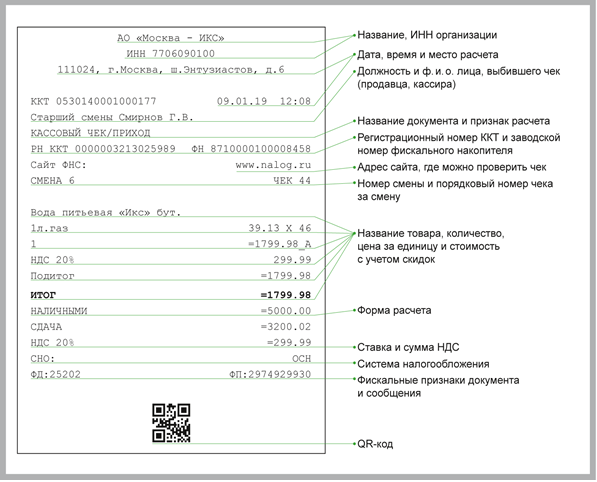 Зарегистрированный чек проходит модерацию до 3 (трех) дней. Организатор Акции имеет право запросить оригинал чека в любой момент периода проведения Акции. В случае если информацию на чеке невозможно распознать, участник Акции должен прислать фотографию чека, в котором содержится информация о наименовании продукции, участвующей в Акции, дате покупки и номере чека. В случае если фотография или скан чека не позволяет выяснить данную информацию, Организатор вправе отказать в регистрации данного чека.9.1.3. В любой день в период с 17 октября 2022 г. по 27 ноября 2022 г. (включительно), зарегистрировать чек следующим способом:- загрузить фотографию чека на сайте www.blagoyar-promo.ru.Чек должен быть сфотографирован полностью, включая верхний и нижний края чека.Количество чеков, зарегистрированных одним участником – не более 5 (Пяти) чеков в день, не более 30 (Тридцати) чеков за весь период проведения Акции..Каждый чек на Акционную покупку может быть зарегистрирован только один раз.9.1.4. Сохранить чек на Акционную покупку до окончания Акции.9.1.5. При совершении участником действий, указанных в п.п. 9.1.1. – 9.1.4. участник Акции приобретает право на выигрыш приза в соответствии с условиями Акции.9.1.6. В процессе признания участника Акции победителем, Организатор вправе потребовать от такого участника предоставить оригинал кассового чека для подтверждения факта покупки товара.9.1.7. Каждый Участник, зарегистрировавший не менее 1 (Одного) чека, получает возможность принять участие в интерактивных играх  на сайте www.blagoyar-promo.ru и выиграть дополнительные призы.Описание игр:1. Гонки куренка - механика игры: трасса с препятствиями, которую необходимо преодолеть.2. Карусель - механика игры: быстро нажимать на экран/клавиатуру, чтобы как можно сильнее раскрутить карусель. Чем быстрее нажимаешь, тем быстрее она крутится.3. Куриная лавка - механика игры:  Участник должен ловить яйца в корзину. 
За каждую игру Участник получает баллы:- игра Карусель - игра выиграна - 5 баллов, игра проиграна - 0 баллов- игра Гонки куренка - от 0 до 5-ти баллов в соответствии с промахами.- игра Куриная лавка - от 0 до 5-ти баллов в соответствии с промахамиБаллы за интерактивные игры суммируются в течение недели. После проведения розыгрыша все баллы обнуляются.10. Призовой фонд Акции:10.1. Призовой фонд Акции формируется за счет средств Организатора Акции и используется исключительно на предоставление призов Победителям Акции.10.2. Призовой фонд Акции состоит из Гарантированных призов, Еженедельных призов, Главного приза и призов за участие в интерактивной игре. Полный список призов указан в Приложении №1 к настоящим Правилам.10.3. Характеристики призов определяются Организатором самостоятельно и не подлежат согласованию, уточнению или изменению по требованию Участника Акции, выигравшего приз (ы) («Победитель»).10.4. Организатор Акции не вправе обременять призовой фонд Акции какими-либо обязательствами, за исключением обязательств перед участниками Акции по передаче (предоставлению) призов, а также не вправе использовать средства призового фонда Акции иначе, чем на передачу (предоставление) призов.11. Порядок проведения розыгрыша призового фонда: 11.1. Определение Победителей, получающих Гарантированные призы.11.1.1. Гарантированный приз № 1 получают первые 7 185 (Семь тысяч сто восемьдесят пять) Участников, совершивших Акционную покупку и  зарегистрировавших 1 (Один) чек в соответствии с условиями п. 9.1.3 настоящих Правил. 11.1.2. Гарантированный приз № 2 получают первые 400 (Четыреста) Участников, совершивших Акционную покупку и зарегистрировавших 4 (Четыре) чека в соответствии с условиями п. 9.1.3 настоящих Правил. После регистрации 4 (Четырех) чеков Участнику предлагается на выбор:Получить Гарантированный приз № 2;Копить на Гарантированный приз № 3,  путем регистрации достаточного количества чеков.Если Участник выбирает получение Гарантированного приза № 2, то после получения Гарантированного приза № 2, зарегистрированные и использованные чеки не могут участвовать в накоплении чеков на Гарантированный приз № 3.11.1.3. Гарантированный приз № 3 получают первые 140 (Сто сорок) Участников, совершивших Акционную покупку и зарегистрировавших 8 (Восемь) чеков в соответствии с условиями п. 9.1.3 настоящих Правил. После регистрации 8 (Восьми) чеков Участнику предлагается:•	Получить Гарантированный приз № 3;11.2. Определение Победителей, получающих Еженедельные призы.11.2.1. Определение Победителей-обладателей Еженедельных призов проводится еженедельно в период с 24 октября 2022 г. по 28 ноября 2022 г. среди участников, совершивших Акционную покупку, выполнивших требования п.п. 9.1.1. – 9.1.4. настоящих Правил, в период, предшествующий розыгрышу. Всего будет проведено 6 (Шесть) розыгрышей, в каждом из которых будет разыграно:- по 1 (Одному) Еженедельному призу № 1;- по 1 (Одному) Еженедельному призу № 2;- по 1 (Одному) Еженедельному призу № 3;- по 2 (Два) Еженедельных приза № 4;- по 10 (Десять) Еженедельных призов № 5.График проведения розыгрышей Еженедельных призов:11.2.2. Все Участники, выполнившие требования п.п. 9.1.1. – 9.1.4. настоящих Правил, переносятся в реестр Участников и им присваивается порядковый номера Участника Акции в хронологическом порядке по дате и времени регистрации чека.11.2.3. Определение Победителей-обладателей Еженедельных призов проводится Комиссией с использованием следующих формул:для Еженедельных призов № 1:M*(K+0,0001)= N, гдеМ – количество номеров всех Участников Акции, присвоенных на соответствующую дату определения Победителей К – дробная часть курса Доллара США по отношению к российскому рублю (ноль целых и 4 знака после запятой) по курсу ЦБ РФ, действительным на дату определения Победителей.Если результат, полученный по указанной формуле, получается дробным, производится округление по математическим правилам в большую сторону.Организатор сопоставляет выявленный по формуле номер с аналогичным порядковым номером в реестре Участников и устанавливает Победителя.Указанная процедура повторяется в каждом последующем розыгрыше.для Еженедельных призов № 2:M*(K+0,0001)= N, гдеМ – количество номеров всех Участников Акции, присвоенных на соответствующую дату определения Победителей К – дробная часть курса Евро по отношению к российскому рублю (ноль целых и 4 знака после запятой) по курсу ЦБ РФ, действительным на дату определения Победителей.Если результат, полученный по указанной формуле, получается дробным, производится округление по математическим правилам в большую сторону.Организатор сопоставляет выявленный по формуле номер с аналогичным порядковым номером в реестре Участников и устанавливает Победителя.Указанная процедура повторяется в каждом последующем розыгрыше.для Еженедельных призов № 3:M*(K+0,0001)= N, гдеМ – количество номеров всех Участников Акции, присвоенных на соответствующую дату определения Победителей К – дробная часть курса Фунта стерлингов по отношению к российскому рублю (ноль целых и 4 знака после запятой) по курсу ЦБ РФ, действительным на дату определения Победителей.Если результат, полученный по указанной формуле, получается дробным, производится округление по математическим правилам в большую сторону.Организатор сопоставляет выявленный по формуле номер с аналогичным порядковым номером в реестре Участников и устанавливает Победителя.Указанная процедура повторяется в каждом последующем розыгрыше.для Еженедельных призов № 4:M*(K+0,0001)= N, гдеМ – количество номеров всех Участников Акции, присвоенных на соответствующую дату определения Победителей К – дробная часть курса валюты, соответствующей каждому победителю, по отношению к российскому рублю (ноль целых и 4 знака после запятой) по курсу ЦБ РФ, действительным на дату определения Победителей:1-й победитель – C$ (Канадский доллар);2-й победитель – Kr (Датская крона);Если результат, полученный по указанной формуле, получается дробным, производится округление по математическим правилам в большую сторону.Организатор сопоставляет выявленный по формуле номер с аналогичным порядковым номером в реестре Участников и устанавливает Победителя.Указанная процедура повторяется в каждом последующем розыгрыше.для Еженедельных призов № 5:M*(K+0,0001)= N, гдеМ – количество номеров всех Участников Акции, присвоенных на соответствующую дату определения Победителей К – дробная часть курса валюты, соответствующей каждому победителю, по отношению к российскому рублю (ноль целых и 4 знака после запятой) по курсу ЦБ РФ, действительным на дату определения Победителей:1-й победитель – BYN (Белорусский рубль);2-й победитель – CHF (Швейцарский франк);3-й победитель – CZK (Чешская крона);4-й победитель – NOK (Норвежская крона);5-й победитель – ARS (Аргентинское песо);6-й победитель – BRL (Бразильский реал);7-й победитель – CNY (Юань);8-й победитель – IDR (Рупия);9-й победитель - ILS (Шекель);10-й победитель – MXN (Песо). Если результат, полученный по указанной формуле, получается дробным, производится округление по математическим правилам в большую сторону.Организатор сопоставляет выявленный по формуле номер с аналогичным порядковым номером в реестре Участников и устанавливает Победителя.Указанная процедура повторяется в каждом последующем розыгрыше.11.3. Определение Победителей, получающих Главный приз.11.3.1. Определение Победителей - обладателей Главных призов проводится в период с 31 октября 2022 г. по 28 ноября 2022 г. среди участников, совершивших Акционную покупку, выполнивших требования п.п. 9.1.1. – 9.1.4. настоящих Правил, в период, предшествующий розыгрышу. Всего будет проведено 3 (Три) розыгрыша, в каждом из которых будет разыграно по 1 (Одному) Главному призу.График проведения розыгрышей Главных призов:11.3.2. Все Участники, выполнившие требования п.п. 9.1.1. – 9.1.4. настоящих Правил, переносятся в реестр Участников и им присваивается порядковый номера Участника Акции в хронологическом порядке по дате и времени регистрации чека.11.3.3. Определение Победителей - обладателей Главных призов проводится Комиссией с использованием следующей формулы:M*(K+0,0001)= N, гдеМ – количество номеров всех Участников Акции, присвоенных на соответствующую дату определения Победителей К – дробная часть курса Канадского доллара, по отношению к российскому рублю (ноль целых и 4 знака после запятой) по курсу ЦБ РФ, действительным на дату определения Победителя.Если результат, полученный по указанной формуле, получается дробным, производится округление по математическим правилам в большую сторону.Организатор сопоставляет выявленный по формуле номер с аналогичным порядковым номером в реестре Участников и устанавливает Победителя.Указанная процедура повторяется в каждом последующем розыгрыше.11.4. Определение Победителей, получающих Приз за интерактивную игру.11.4.1. Определение Победителей-обладателей Призов за интерактивную игру проводится еженедельно в период с 24 октября 2022 г. по 28 ноября 2022 г. среди участников, выполнивших требования п.п. 9.1.1. – 9.1.4. настоящих Правил и набравших наибольшее количество баллов в интерактивной игре, в период, предшествующий определению Победителей. Всего будет выявлено 12 (Двенадцать) Победителей, по 2 (Два) Победителя еженедельно.График определения Победителей-обладателей Призов за интерактивную игру:11.4.2. Еженедельно Победителями-обладателями призов за интерактивную игру становятся 2 (Два) Участника, набравших наибольшее количество баллов по итогу участия в интерактивных играх. Баллы в интерактивных играх суммируются.11.5. Для определения Победителей – обладателей призов Организатором Акции создается комиссия из трех представителей Организатора. Комиссия осуществляет следующие функции: 1) определение Победителей-обладателей призов Акции; 2) подтверждение результатов определения Победителей – обладателей призов путем подписания соответствующего протокола и официальной таблицы результатов определения Победителей. 11.6. Организатор не использует процедуры и алгоритмы, которые позволяют предопределить результат проведения розыгрыша призового фонда Акции до начала такого розыгрыша.
11.7. Результаты розыгрыша призового фонда Акции можно узнать на сайте  www.blagoyar-promo.ru, в течение 10 дней со дня проведения такого розыгрыша.11.8. За весь срок проведения Акции один Участник может выиграть: - 1 (Один) Гарантированный приз № 1, указанного в п.1.1 Приложения № 1 к Правилам;
- 1 (Один) Гарантированный приз № 2, указанный в п. 1.2 Приложения № 1 к Правилам.-  1 (Один) Гарантированный приз № 3, указанный в п. 1.3 Приложения № 1 к Правилам.- 1 (Один) Еженедельный приз любой категории, из указанных в п. 2 Приложения № 1 к Правилам;- 1 (Один) Главный приз, указанный в п. 3 Приложения № 1 к Правилам;- 1 (Один) приз за интерактивную игру, указанный в п. 4 Приложения № 1 к Правилам.12. Порядок, сроки и место получения призов:12.1. Гарантированные призы № 1 вручаются Организатором Победителям в период с 20 октября 2022 г. по 05 декабря 2022 г. (включительно) путем перечисления на номер мобильного телефона, указанный при регистрации чека на сайте сайт: www.blagoyar-promo.ru.12.2. Гарантированные призы № 2, № 3, Еженедельные призы № 1-№ 3 вручаются Организатором Победителям в период с 30 октября 2022  г. по 25 декабря 2022 г. посредством доставки курьерской службой (доставка осуществляется только на территории Российской Федерации) по адресу, указанному Победителем.12.3. Еженедельные призы № 4, № 5, призы за интерактивную игру вручаются Организатором Победителям в период с 30 октября 2022  г. по 25 декабря 2022 г.  путем отправки электронного приза на электронный адрес Участника, указанный при регистрации на сайте сайт: www.blagoyar-promo.ru.12.4. Главные призы вручаются Организатором Победителям в период с 10 ноября  г. по 25 декабря 2022 г. посредством перечисления денежных средств на реквизиты банковской карты, оформленной на имя победителя непосредственно победителем в любом банке Российской Федерации12.5. Участники проводимой Акции, в случае получения приза, уведомлены об обязанностях уплаты налога на доходы физических лиц со стоимости приза, превышающей 4 000 (Четыре тысячи) рублей по ставке 35% на основании пункта 1 статьи 207, пункта 1 статьи 210, пункта 2 статьи 224 Налогового кодекса Российской Федерации, а также об обязанностях налогового агента (Организатора Акции) удержать начисленную сумму налога непосредственно из доходов победителя (Получателя дохода) при их фактической выплате на основании пунктов 4 и 5 статьи 226 Налогового кодекса Российской Федерации. При выдаче приза Организатор исполняет обязанности налогового агента и исчисляет налог на доходы физических лиц, удерживая его из общей стоимости приза в соответствии с п. 2 ст. 224 и п. 4 ст. 226 части II Налогового кодекса Российской Федерации для перечисления в бюджет соответствующего уровня.12.6. Организатор Акции имеет право, в течение 10 (Десяти) календарных дней со дня проведения  соответствующего розыгрыша, связаться с обладателями призов стоимостью свыше 4 000 (четырех тысяч) рублей по электронной почте, которая указывалась Победителем при регистрации чека на сайте, для сообщения ему перечня сведений, необходимых для получения призов, в том числе:12.6.1.	Ксерокопия паспорта РФ, содержащая паспортные данные призера (без фотографии): Ф.И.О., дата рождения, а также номер и серия паспорта, дата выдачи, орган, выдавший паспорт, адрес регистрации на территории России.12.6.2.	Фактический адрес проживания.12.6.3.	Контактный телефон.12.6.4.	Ксерокопия свидетельства ИНН (при наличии). 12.7.	Каждый Победитель-обладатель приза, стоимостью более 4 000,00 (Четырех тысяч) рублей, обязан в течение 5 (пяти) рабочих дней с момента запроса, передать Организатору Акции по электронному адресу blagoyar-promo@in10sive.ru, все сведения и документы, необходимые для получения приза согласно перечню, указанному в п. 12.6. настоящих Правил. 12.8. В случае неполучения от Участника, признанного обладателем приза, стоимостью более 4 000,00 (Четырех тысяч) рублей, сведений и документов, необходимых для получения приза в срок, определенный в п. 12.7 настоящих Правил приз считается не востребованным участником.12.9. Право собственности на призы и риск их случайной гибели переходят от Организатора к победителям в момент их передачи победителям Акции. 12.10. Организатор Акции оставляет за собой право изменить способ передачи Участнику приза.13. Порядок хранения невостребованного Приза и порядок их востребования по истечении сроков получения Приза: 13.1. Призы хранятся у Организатора до 25 декабря 2022 г. (включительно).После 25 декабря 2022 г. приз считается невостребованным и Организатор Акции вправе распоряжаться им по своему усмотрению.13.2. Организатор оставляет за собой право проводить дополнительные розыгрыши неразыгранных или невостребованных призов.14. Согласие Участника Акции на обработку его персональных данных, перечень персональных данных Участника Акции, обработка которых будет осуществляться Организатором Акции, цели обработки персональных данных, перечень действий с такими персональными данными, лица, которым могут быть раскрыты или переданы персональные данные, срок, в течение которого будет осуществляться обработка персональных данных Участника Акции:  14.1. Факт выполнения действий, установленных настоящими Правилами по участию в Акции, является конкретным, информированным и сознательным согласием Участника на обработку Организатором, а также любыми аффилированными с ним лицами (далее – «Партнеры»), предоставленных Участником в рамках настоящей Акции персональных данных, на передачу персональных данных Участника Организатору и Партнерам Организатора, осуществляющим обработку персональных данных в рамках Акции, доставляющих призы победителям Акции, осуществляющим аналитическую деятельность по исследованиям потребительского поведения и иную аналитическую деятельность, а также выполняющим другие услуги по заказу Организатора, связанные с обработкой персональных данных Участников Акции. 14.2. Организатор является оператором персональных данных в отношении персональных данных Участников и при их обработке руководствуются требованиями Российского законодательства. Организатор гарантирует необходимые меры защиты персональных данных от несанкционированного доступа третьих лиц. 14.3. Ответственность за правомерность и достоверность персональных данных Участника несет исключительно предоставившее их лицо (Участник или его представитель). Участник или его уполномоченный представитель обязаны предоставлять только достоверные персональные данные Участника. 14.4. Целями обработки персональных данных Участников являются: - регистрация / авторизация Участников на Сайте в целях участия в Акции; - вручение Призов Акции Победителям; - информирование Участников об Акции и выигрышах в Акции через различные средства связи. 14.5. Обработка предоставленных Участниками персональных данных включает в себя следующие действия: сбор, запись, систематизация, накопление, хранение, уточнение (обновление, изменение), извлечение, использование, передача (предоставление, доступ), блокирование, удаление, уничтожение персональных данных. Трансграничная передача персональных данных в рамках проведения Акции не осуществляется, персональные данные обрабатываются и хранятся на территории РФ. 14.6. Обработка персональных данных, предоставленных Участником, осуществляется в течение всего периода проведения Акции, персональные данные могут быть использованы для осуществления смс-рассылки в рамках всей Акции. Персональные данные обрабатываются Организатором в течение 3 (трех) лет с момента предоставления персональных данных. При отзыве Участником согласия на обработку своих персональных данных персональные данные уничтожаются Организатором в течение 30 (Тридцати) дней с момента получения от Участника такого отзыва. Организатор обеспечивает уничтожение персональных данных Партнерами. 14.7. Участник может в любое время отозвать свое согласие на обработку персональных данных путем письменного уведомления, направленного в адрес Организатора. Отзыв Участником согласия на обработку персональных данных автоматически влечет за собой выход соответствующего Участника из участия в Акции и делает невозможным получение Приза(ов) Акции.15. Дополнительные условия:15.1. Во всем, что не предусмотрено настоящими Условиями, Организатор и участники Акции руководствуются действующим законодательством Российской Федерации. 15.2. Факт участия в Акции означает ознакомление и полное согласие участников с настоящими Условиями.15.3. Организатор Акции, а также уполномоченные им лица не несут ответственности за технические сбои в сети оператора сотовой связи/интернет-провайдера, к которой подключен участник, не позволяющие переслать/получить смс-сообщение/письмо по электронной почте; если телефон участника Акции принял смс-сообщение некорректно; за невозможность корректно идентифицировать пришедшее смс-сообщение, за действия/бездействие оператора сотовой связи, интернет-связи, к которой подключен участник и прочих лиц, задействованных в процессе направления, передачи, поступления заявки на участие в Акции; за неознакомление Участников с результатами розыгрышей, а также за неполучение, или получение от Участников неверных и/или нечитаемых сведений, необходимых для предоставления приза, за неполучение приза победителями Акции по вине организаций связи или по иным, не зависящим от Организатора и уполномоченных им лиц причинам.15.4. Организатор оставляет за собой право вносить изменения в условия Акции, а также принять решение о досрочном завершении Акции. Информация обо всех изменениях в настоящих Правилах или завершении Акции будет размещена на Сайте - не менее чем за 2 дня до вступления соответствующих изменений в силу, или срока завершения Акции.Приложение № 1Призовой фонд Акции1. Гарантированные призы2. Еженедельные призы:3. Главные призы4. Призы за интерактивную игруПриложение № 2к Правилам проведения и условиям участия в маркетинговой Акции «БЛАГОЯРмарка в Магните»АДРЕСНАЯ ПРОГРАММА\Код товара Наименование Продукции1000306267Цыпленок Табака со специями ЦБ Благояр охл., пакет для запекания1000282245Шашлык Фирменный Благояр охл. ведро1000426945Крылышки барбекю ЦБ Благояр охл., пакет для запекания1000439757Колбаски "Рубленые с сыром" ЦБ Благояр, охл.лоток 360 г 6 влож1000439754Колбаски "Шашлычные с кайенским перцем" ЦБ Благояр, охл.лоток 360 г 6 влож1000439760Котлеты "Рубленые по-французски" ЦБ Благояр, охл.лоток 480 г 6 влож1000439759Котлета "Пожарская" с жареным луком ЦБ Благояр, охл.лоток 480 г 6 влож1000439755Купаты "Шашлычные" ЦБ Благояр, охл. лоток 400 г 6 влож1000439756Куриные крокеты в панировке ЦБ Благояр, охл.лоток 480 г 6 влож1000439758Шницель "Венский с сыром" ЦБ Благояр, охл.лоток 260 г 6 влож1000375623Филе бедра без кожи ЦБ Благояр охл. лоток1000233462Филе грудки ЦБ Благояр охл. лоток3062083067Филе грудки ЦБ Благояр охл. лоток1000233458Бедро ЦБ Благояр охл. лоток3062083064Бедро ЦБ Благояр охл. лоток1000233457Голень ЦБ Благояр охл. лоток3062083065Голень ЦБ Благояр охл. лоток1000233461Крыло ЦБ Благояр охл. лоток3303540003Крыло ЦБ Благояр охл. лоток1000449083БЛАГОЯР Колбаса Классическая Премиум вар 0,45кг(СаратМК):121000449090БЛАГОЯР Сосиски Молочные вар 0,3кг МГС(СаратовМК):10Дата проведения розыгрышаПериод регистрации чека с 00:00 ч. даты начала до 23:59 ч. даты окончания периода по московскому времени24.10.2022 г.31.10.2022 г.07.11.2022 г.14.11.2022 г.21.11.2022 г.28.11.2022 г.с 17.10.2022 г. по 23.10.2022 г.с 24.10.2022 г. по 30.10.2022 г.с 31.10.2022 г. по 06.11.2022 г.с 07.11.2022 г. по 13.11.2022 г.с 14.11.2022 г. по 20.11.2022 г.с 21.11.2022 г. по 27.11.2022 г.Дата проведения розыгрышаПериод регистрации чека с 00:00 ч. даты начала до 23:59 ч. даты окончания периода по московскому времени31.10.2022 г.14.11.2022 г.28.11.2022 г.с 17.10.2022 г. по 30.10.2022 г.с 31.10.2022 г. по 13.11.2022 г.с 14.11.2022 г. по 27.11.2022 г.Дата определения ПобедителейПериод участия в интерактивной игре с 00:00 ч. даты начала до 23:59 ч. даты окончания периода по московскому времени24.10.2022 г.31.10.2022 г.07.11.2022 г.14.11.2022 г.21.11.2022 г.28.11.2022 г.с 17.10.2022 г. по 23.10.2022 г.с 24.10.2022 г. по 30.10.2022 г.с 31.10.2022 г. по 06.11.2022 г.с 07.11.2022 г. по 13.11.2022 г.с 14.11.2022 г. по 20.11.2022 г.с 21.11.2022 г. по 27.11.2022 г.№ п.п.Категория призаНаименование призаОбщее количество призов, шт.1.1Гарантированный приз № 150,00 (Пятьдесят) рублей на номер мобильного телефона7 1851.2Гарантированный приз № 2Электромельница для соли и перца с подсветкой, стоимостью менее 4 000,00 рублей4001.3Гарантированный приз № 3Форма для запекания прямоугольная Esprit de cuisine140№ п.п.Категория призаНаименование призаОбщее количество призов, шт.Денежная часть приза, руб./шт.2.1Еженедельный приз № 1Беспроводные наушники, стоимостью 6 000,00 рублей61 077,00 рублей2.2Еженедельный приз № 2Смартфон, стоимостью 24 000,00 рублей610 769,00 рублей2.3Еженедельный приз № 3Планшет, стоимостью 21 600,00 рублей69 477,00 рублей2.4Еженедельный приз № 4Электронный сертификат М.Видео на технику для кухни, номиналом 3 000,00 рублей12-2.5Еженедельный приз № 5Электронный купон Магнит, номиналом 1 000,00 рублей60-№ п.п.Категория призаНаименование призаОбщее количество призов, шт.Денежная часть приза, руб./шт.3.1Главный призДенежные средства в размере 300 000,00 руб., которые перечисляются на реквизиты банковской карты, оформленной на имя победителя непосредственно победителем в любом банке Российской Федерации3159 385,00 рублей№ п.п.Категория призаНаименование призаОбщее количество призов, шт.Денежная часть приза, руб./шт.4.1Приз за интерактивную игруЭлектронный купон Магнит, номиналом 10 000,00 рублей123 231,00 рубль№ФО Адрес ТТ 1СКФОКабардино-Балкарская Республика, Александровская ст-ца, Первомайская улица, 1242СКФОКабардино-Балкарская Республика, Аргудан с., Суншева улица, 343СКФОКабардино-Балкарская Республика, Баксан, Ленина проспект, 114СКФОКабардино-Балкарская Республика, Баксан, Ленина проспект, 155СКФОКабардино-Балкарская Республика, Баксан, Угнич улица, 1\46СКФОКабардино-Балкарская Республика, Залукокоаже пгт., Комсомольская улица, 307СКФОКабардино-Балкарская Республика, Майский, Комсомольская улица, 18СКФОКабардино-Балкарская Республика, Майский, Степная улица, 689СКФОКабардино-Балкарская Республика, Майский, Энгельса улица, 7110СКФОКабардино-Балкарская Республика, Нальчик, Ахохова улица, 94а11СКФОКабардино-Балкарская Республика, Нальчик, Ашурова улица, 1612СКФОКабардино-Балкарская Республика, Нальчик, Гагарина улица, 3013СКФОКабардино-Балкарская Республика, Нальчик, Головко улица, 2414СКФОКабардино-Балкарская Республика, Нальчик, Идарова улица, 11015СКФОКабардино-Балкарская Республика, Нальчик, Ингушская улица, 1516СКФОКабардино-Балкарская Республика, Нальчик, Кабардинская улица, 210\21217СКФОКабардино-Балкарская Республика, Нальчик, Кадырова улица, 24в18СКФОКабардино-Балкарская Республика, Нальчик, Калинина улица, 258а19СКФОКабардино-Балкарская Республика, Нальчик, Кирова улица, 120СКФОКабардино-Балкарская Республика, Нальчик, Кирова улица, 1021СКФОКабардино-Балкарская Республика, Нальчик, Кулиева проспект, 1322СКФОКабардино-Балкарская Республика, Нальчик, Мальбахова улица, 34б23СКФОКабардино-Балкарская Республика, Нальчик, Мусова улица, 1424СКФОКабардино-Балкарская Республика, Нальчик, Мусукаева улица, 1к525СКФОКабардино-Балкарская Республика, Нальчик, Профсоюзная улица, 222а26СКФОКабардино-Балкарская Республика, Нальчик, Суворова улица, 12027СКФОКабардино-Балкарская Республика, Нальчик, Тарчокова улица, 5028СКФОКабардино-Балкарская Республика, Нальчик, Тарчоково улица, 7029СКФОКабардино-Балкарская Республика, Нальчик, Труженик станция, уч59730СКФОКабардино-Балкарская Республика, Нальчик, Хмельницкого улица, 4731СКФОКабардино-Балкарская Республика, Нальчик, Шогенова улица, 832СКФОКабардино-Балкарская Республика, Нальчик, Шогенцукова проспект, 1633СКФОКабардино-Балкарская Республика, Нальчик, Шогенцукова проспект, 2934СКФОКабардино-Балкарская Республика, Нарткала, Ахметова улица, 5035СКФОКабардино-Балкарская Республика, Нарткала, Красная улица, 25736СКФОКабардино-Балкарская Республика, Нарткала, Шекихачева улица, 337СКФОКабардино-Балкарская Республика, Прохладный, Боронтова улица, 18438СКФОКабардино-Балкарская Республика, Прохладный, Головко улица, 18139СКФОКабардино-Балкарская Республика, Прохладный, Карла Маркса улица, 3440СКФОКабардино-Балкарская Республика, Прохладный, Ленина улица, 70к241СКФОКабардино-Балкарская Республика, Прохладный, Пролетарская улица, 22642СКФОКабардино-Балкарская Республика, Прохладный, Пролетарская улица, 66\143СКФОКабардино-Балкарская Республика, Прохладный, Свободы улица, 24344СКФОКабардино-Балкарская Республика, Прохладный, Свободы улица, 317\145СКФОКабардино-Балкарская Республика, Прохладный, Свободы улица, 9446СКФОКабардино-Балкарская Республика, Солдатская ст-ца, Пилипенко улица, 3д47СКФОКабардино-Балкарская Республика, Старый Черек с., Почтовая улица, 1048СКФОКабардино-Балкарская Республика, Терек, Лермонтова улица, 81б49СКФОКабардино-Балкарская Республика, Терек, Панагова улица, 149г50СКФОКабардино-Балкарская Республика, Тырныауз, Эльбрусский проспект, 4551СКФОКабардино-Балкарская Республика, Тырныауз, Эльбрусский проспект, 9252СКФОКабардино-Балкарская Республика, Урвань с., Кафоевых улица, 15853СКФОКарачаево-Черкесская Республика, Адыге-Хабль аул, Первомайская улица, 4754СКФОКарачаево-Черкесская Республика, Дружба с., Победы улица, 355СКФОКарачаево-Черкесская Республика, Зеленчукская ст-ца, Мира улица, 1756СКФОКарачаево-Черкесская Республика, Зеленчукская ст-ца, Советская улица, 23657СКФОКарачаево-Черкесская Республика, Карачаевск, Курджиева улица, 1458СКФОКарачаево-Черкесская Республика, Карачаевск, Ленина улица, 45в59СКФОКарачаево-Черкесская Республика, Карачаевск, Орджоникидзе улица, 2760СКФОКарачаево-Черкесская Республика, Карачаевск, Шоссейнная улица, 51б\161СКФОКарачаево-Черкесская Республика, Кардоникская ст-ца, Ленина улица, 10762СКФОКарачаево-Черкесская Республика, Правокубанский пгт., Шоссейная улица, 3в63СКФОКарачаево-Черкесская Республика, Преградная ст-ца, Красная улица, 63а64СКФОКарачаево-Черкесская Республика, Усть-Джегута, Курортная улица, 18665СКФОКарачаево-Черкесская Республика, Усть-Джегута, Морозова улица, 5566СКФОКарачаево-Черкесская Республика, Учкекен с., Ленина улица, 967СКФОКарачаево-Черкесская Республика, Хабез аул, Умара Хабекова улица, 8368СКФОКарачаево-Черкесская Республика, Черкесск, Гутякулова улица, 34а69СКФОКарачаево-Черкесская Республика, Черкесск, Гутякулова улица, 9г70СКФОКарачаево-Черкесская Республика, Черкесск, Доватора улица, 6471СКФОКарачаево-Черкесская Республика, Черкесск, Кавказская улица, 10172СКФОКарачаево-Черкесская Республика, Черкесск, Кавказская улица, 3773СКФОКарачаево-Черкесская Республика, Черкесск, Космонавтов улица, 3274СКФОКарачаево-Черкесская Республика, Черкесск, Красноармейская улица, 8475СКФОКарачаево-Черкесская Республика, Черкесск, Крупской улица, 88\276СКФОКарачаево-Черкесская Республика, Черкесск, Ленина улица, 1577СКФОКарачаево-Черкесская Республика, Черкесск, Магазинная улица, 2078СКФОКарачаево-Черкесская Республика, Черкесск, Октябрьская улица, 25079СКФОКарачаево-Черкесская Республика, Черкесск, Октябрьская улица, 2780СКФОКарачаево-Черкесская Республика, Черкесск, Октябрьская улица, 316б81СКФОКарачаево-Черкесская Республика, Черкесск, Октябрьская улица, 354г82СКФОКарачаево-Черкесская Республика, Черкесск, Октябрьская улица, 3683СКФОКарачаево-Черкесская Республика, Черкесск, Парковая улица, 21в84СКФОКарачаево-Черкесская Республика, Черкесск, Парковая улица, 785СКФОКарачаево-Черкесская Республика, Черкесск, Ставропольская улица, 4586СКФОРеспублика Дагестан, Дербент, 345-й Дагестанской Стрелковой Дивизии улица, n\a87СКФОРеспублика Дагестан, Дербент, Пушкина улица, 2388СКФОРеспублика Дагестан, Избербаш, Лермонтова улица, n\a89СКФОРеспублика Дагестан, Избербаш, Маяковского улица, 104а90СКФОРеспублика Дагестан, Каспийск, Акулиничева проспект, 2391СКФОРеспублика Дагестан, Каспийск, Амет-хан Султана улица, 2892СКФОРеспублика Дагестан, Каспийск, Ленина улица, 5093СКФОРеспублика Дагестан, Каспийск, Махачкалинская улица, 6094СКФОРеспублика Дагестан, Каспийск, Молодёжная улица, 495СКФОРеспублика Дагестан, Каспийск, Молодёжная улица, 896СКФОРеспублика Дагестан, Каспийск, Омарова проспект, 1а97СКФОРеспублика Дагестан, Каспийск, Халилова улица, 26а98СКФОРеспублика Дагестан, Кизилюрт, Цадаса улица, n\a99СКФОРеспублика Дагестан, Кизляр, Красина улица, 55к3100СКФОРеспублика Дагестан, Махачкала, Али-Гаджи Акушинского проспект, 29101СКФОРеспублика Дагестан, Махачкала, Али-Гаджи Акушинского проспект, 341102СКФОРеспублика Дагестан, Махачкала, Гамидова проспект, 11а103СКФОРеспублика Дагестан, Махачкала, Имама Шамиля проспект, 13104СКФОРеспублика Дагестан, Махачкала, Имама Шамиля проспект, 43105СКФОРеспублика Дагестан, Махачкала, Ирчи Казака улица, 35п106СКФОРеспублика Дагестан, Махачкала, Казбекова проспект, 228107СКФОРеспублика Дагестан, Махачкала, Каммаева улица, 83108СКФОРеспублика Дагестан, Махачкала, Тулпара Мусалаева улица, 18109СКФОРеспублика Ингушетия, Карабулак, Промысловая улица, 11110СКФОРеспублика Ингушетия, Магас, Базоркина улица, 10111СКФОРеспублика Ингушетия, Магас, Хрущёва улица, 10112СКФОРеспублика Ингушетия, Назрань, Аушева улица, 31113СКФОРеспублика Ингушетия, Назрань, Вайнахская улица, 41114СКФОРеспублика Ингушетия, Назрань, Московская улица, 13115СКФОРеспублика Ингушетия, Назрань, Х.Б.Муталиева улица, 135116СКФОРеспублика Ингушетия, Нестеровская ст-ца, Первомайская улица, 48к1117СКФОРеспублика Ингушетия, Сунжа, Свердлова улица, 1\2118СКФОРеспублика Ингушетия, Троицкая ст-ца, Шоссейная улица, 2\1119СКФОРеспублика Северная Осетия - Алания, Алагир, К.Хетагурова улица, 108120СКФОРеспублика Северная Осетия - Алания, Ардон, Пролетарская улица, 46121СКФОРеспублика Северная Осетия - Алания, Ардон, Советов улица, 3122СКФОРеспублика Северная Осетия - Алания, Архонская ст-ца, Коминтерна улица, 57\59123СКФОРеспублика Северная Осетия - Алания, Беслан, Мира улица, 9124СКФОРеспублика Северная Осетия - Алания, Беслан, Победы улица, 47а125СКФОРеспублика Северная Осетия - Алания, Владикавказ, Армянская улица, 25а\1126СКФОРеспублика Северная Осетия - Алания, Владикавказ, Бородинская улица, 2127СКФОРеспублика Северная Осетия - Алания, Владикавказ, Васо Абаева улица, 89128СКФОРеспублика Северная Осетия - Алания, Владикавказ, Весенняя улица, 12129СКФОРеспублика Северная Осетия - Алания, Владикавказ, Весенняя улица, 25130СКФОРеспублика Северная Осетия - Алания, Владикавказ, Владикавказская улица, 28131СКФОРеспублика Северная Осетия - Алания, Владикавказ, Горького улица, 57а132СКФОРеспублика Северная Осетия - Алания, Владикавказ, Гугкаева улица, 61133СКФОРеспублика Северная Осетия - Алания, Владикавказ, Дзусова улица, 26а134СКФОРеспублика Северная Осетия - Алания, Владикавказ, Доватора проспект, 15\2135СКФОРеспублика Северная Осетия - Алания, Владикавказ, Доватора проспект, 254а136СКФОРеспублика Северная Осетия - Алания, Владикавказ, Зураба Магкаева улица, 75а137СКФОРеспублика Северная Осетия - Алания, Владикавказ, Зураба Магкаева улица\Куйбышева улица, 4138СКФОРеспублика Северная Осетия - Алания, Владикавказ, Иристонская улица, 14б139СКФОРеспублика Северная Осетия - Алания, Владикавказ, Иристонская улица, 44а140СКФОРеспублика Северная Осетия - Алания, Владикавказ, Карцинское шоссе, n\a141СКФОРеспублика Северная Осетия - Алания, Владикавказ, Клубный проезд, 20142СКФОРеспублика Северная Осетия - Алания, Владикавказ, Коста проспект, 182143СКФОРеспублика Северная Осетия - Алания, Владикавказ, Коста проспект, 223144СКФОРеспублика Северная Осетия - Алания, Владикавказ, Коста проспект, 284а145СКФОРеспублика Северная Осетия - Алания, Владикавказ, Коста проспект, 40\33146СКФОРеспублика Северная Осетия - Алания, Владикавказ, Куйбышева улица, 120147СКФОРеспублика Северная Осетия - Алания, Владикавказ, Куйбышева улица, 21148СКФОРеспублика Северная Осетия - Алания, Владикавказ, Кутузова улица, 82149СКФОРеспублика Северная Осетия - Алания, Владикавказ, Леонова улица, 5к1150СКФОРеспублика Северная Осетия - Алания, Владикавказ, Мира проспект, 48\19151СКФОРеспублика Северная Осетия - Алания, Владикавказ, Мичурина улица, 20а152СКФОРеспублика Северная Осетия - Алания, Владикавказ, Московская улица, 27к1153СКФОРеспублика Северная Осетия - Алания, Владикавказ, Московская улица, 51154СКФОРеспублика Северная Осетия - Алания, Владикавказ, Первомайская улица, 30155СКФОРеспублика Северная Осетия - Алания, Владикавказ, Спутник посёлок, 56а156СКФОРеспублика Северная Осетия - Алания, Владикавказ, Тельмана улица, 25а157СКФОРеспублика Северная Осетия - Алания, Владикавказ, Чапаева улица, 42158СКФОРеспублика Северная Осетия - Алания, Владикавказ, Шмулевича улица, 16159СКФОРеспублика Северная Осетия - Алания, Дигора, Бердиева улица, 1с160СКФОРеспублика Северная Осетия - Алания, Михайловское с., Карла Либкнехта улица, 58161СКФОРеспублика Северная Осетия - Алания, Моздок, Кирова улица, 39162СКФОРеспублика Северная Осетия - Алания, Моздок, Садовая улица, 1163СКФОРеспублика Северная Осетия - Алания, Моздок, Салганюка улица, 85164СКФОРеспублика Северная Осетия - Алания, Моздок, Фрунзе улица, 27165СКФОРеспублика Северная Осетия - Алания, Моздок, Юбилейная улица, 7166СКФОРеспублика Северная Осетия - Алания, Октябрьское с., П.Тедеева улица, 76167СКФОРеспублика Северная Осетия - Алания, Чикола с., Арсена Фадзаева улица, 30168СКФОРеспублика Северная Осетия - Алания, Эльхотово с., Кирова улица, 203169СКФОСтавропольский край, Александрийская ст-ца, Комсомольский переулок, 7а170СКФОСтавропольский край, Александровское с., Блинова улица, 80171СКФОСтавропольский край, Александровское с., Красноармейская улица, 298172СКФОСтавропольский край, Александровское с., Московская улица, 4173СКФОСтавропольский край, Анджиевский пгт., Красногвардейская улица, 17174СКФОСтавропольский край, Анджиевский пгт., Трудовая улица, 33175СКФОСтавропольский край, Арзгир с., Кирова улица, 50а176СКФОСтавропольский край, Арзгир с., Матросова улица, 37177СКФОСтавропольский край, Балахоновское с., Красная улица, 8178СКФОСтавропольский край, Безопасное с., Ленина улица, 104179СКФОСтавропольский край, Благодарный, Ленина улица, 185180СКФОСтавропольский край, Благодарный, Ленина улица, 199181СКФОСтавропольский край, Благодарный, Ленина улица, 2а182СКФОСтавропольский край, Благодарный, Первомайская улица, 60183СКФОСтавропольский край, Благодарный, Строителей площадь, 12184СКФОСтавропольский край, Будённовск, 1-й мкр., 8185СКФОСтавропольский край, Будённовск, 7-й мкр., 10186СКФОСтавропольский край, Будённовск, 8-й мкр., 20187СКФОСтавропольский край, Будённовск, 8-й мкр., 7188СКФОСтавропольский край, Будённовск, Воровского улица, 70189СКФОСтавропольский край, Будённовск, Космонавтов проспект, 20190СКФОСтавропольский край, Будённовск, Ленинская улица, 90191СКФОСтавропольский край, Будённовск, Прикумская улица, 66192СКФОСтавропольский край, Будённовск, Советская улица, 78193СКФОСтавропольский край, Будённовск, Южная улица, 92194СКФОСтавропольский край, Винсады с., Асфальтная улица, 6195СКФОСтавропольский край, Винсады с., Советская улица, 2196СКФОСтавропольский край, Вознесеновское с., Шоссейная улица, 23197СКФОСтавропольский край, Георгиевск, Батакская улица, 4198СКФОСтавропольский край, Георгиевск, Калинина улица, 101199СКФОСтавропольский край, Георгиевск, Калинина улица, 125а200СКФОСтавропольский край, Георгиевск, Ленина улица, 123к3201СКФОСтавропольский край, Георгиевск, Мира улица, 1\1202СКФОСтавропольский край, Георгиевск, Салогубова улица, 5203СКФОСтавропольский край, Георгиевск, Советская улица, 24204СКФОСтавропольский край, Георгиевск, Строителей улица, 9205СКФОСтавропольский край, Георгиевск, Тимирязева улица, 14206СКФОСтавропольский край, Георгиевская ст-ца, Ленина улица, 145\147207СКФОСтавропольский край, Горячеводский пгт., Калинина проспект, 298208СКФОСтавропольский край, Горячеводский пгт., Малиновского переулок, 16209СКФОСтавропольский край, Горячеводский пгт., Советская улица, 127210СКФОСтавропольский край, Горячеводский пгт., Советская улица, 36211СКФОСтавропольский край, Горячеводский пгт., Советской Армии проспект, 127212СКФОСтавропольский край, Горячеводский пгт., Шоссейная улица, 101213СКФОСтавропольский край, Грачёвка с., Пушкина улица, 2к3214СКФОСтавропольский край, Григорополисская ст-ца, Орджоникидзе улица, 37в215СКФОСтавропольский край, Демино хут., Ленина улица, 26\1216СКФОСтавропольский край, Дивное с., Кашубы улица, 52б217СКФОСтавропольский край, Дивное с., Коминтерна улица, 163218СКФОСтавропольский край, Дивное с., Советская улица, 47219СКФОСтавропольский край, Донское с., Совхозный переулок, 15а220СКФОСтавропольский край, Донское с., Солнечная улица, 2и221СКФОСтавропольский край, Ессентуки, Базарный переулок, 3222СКФОСтавропольский край, Ессентуки, Баррикадная улица, 8а223СКФОСтавропольский край, Ессентуки, Ермолова улица, 110224СКФОСтавропольский край, Ессентуки, Карла Маркса улица, 9а225СКФОСтавропольский край, Ессентуки, Кисловодская улица, 1226СКФОСтавропольский край, Ессентуки, Кисловодская улица, 20а227СКФОСтавропольский край, Ессентуки, Кисловодская улица, 30а228СКФОСтавропольский край, Ессентуки, Озёрная улица, 6229СКФОСтавропольский край, Ессентуки, Октябрьская улица, 422230СКФОСтавропольский край, Ессентуки, Октябрьская улица, 427231СКФОСтавропольский край, Ессентуки, Октябрьская улица, 442232СКФОСтавропольский край, Ессентуки, Первомайская улица, 70233СКФОСтавропольский край, Ессентуки, Пятигорская улица, 151234СКФОСтавропольский край, Ессентуки, Титова улица, 14235СКФОСтавропольский край, Ессентуки, Шоссейная улица, 45236СКФОСтавропольский край, Ессентукская ст-ца, Гагарина улица, 79237СКФОСтавропольский край, Ессентукская ст-ца, Гагарина улица, 9а238СКФОСтавропольский край, Ессентукская ст-ца, Павлова улица, 12\1239СКФОСтавропольский край, Железноводск, Космонавтов улица, 29а240СКФОСтавропольский край, Железноводск, Ленина улица, 106а241СКФОСтавропольский край, Железноводск, Маяковского улица, 25б242СКФОСтавропольский край, Железноводск, Советская улица, 95243СКФОСтавропольский край, Железноводск, Чапаева улица, 7244СКФОСтавропольский край, Железноводск, Шоссейная улица, 168245СКФОСтавропольский край, Железноводск, Энгельса улица, 43246СКФОСтавропольский край, Железноводский п., Лермонтова улица, 48247СКФОСтавропольский край, Зеленокумск, 50 лет Октября улица, 64б248СКФОСтавропольский край, Зеленокумск, Зои Космодемьянской улица, 19249СКФОСтавропольский край, Зеленокумск, Ленина площадь, 37250СКФОСтавропольский край, Зеленокумск, Советская улица, 72в251СКФОСтавропольский край, Зольская ст-ца, Калинина улица, 1а252СКФОСтавропольский край, Ивановское с., Революционная улица, 28д253СКФОСтавропольский край, Ивановское с., Юбилейная улица, 15г254СКФОСтавропольский край, Изобильный, Апанасенко улица, 60к1255СКФОСтавропольский край, Изобильный, Доватора улица, 40256СКФОСтавропольский край, Изобильный, Колхозная улица, 81257СКФОСтавропольский край, Изобильный, Ленина переулок, 14б258СКФОСтавропольский край, Изобильный, Ленина улица, 12259СКФОСтавропольский край, Изобильный, Ленина улица, 81к2260СКФОСтавропольский край, Изобильный, Семыкина улица, 37261СКФОСтавропольский край, Изобильный, Южная улица, 97г262СКФОСтавропольский край, Иноземцево пгт., Колхозная улица, 138263СКФОСтавропольский край, Ипатово, Голубовского улица, 89264СКФОСтавропольский край, Ипатово, Ленина улица, 303а265СКФОСтавропольский край, Ипатово, Первомайская улица, 64266СКФОСтавропольский край, Ипатово, Свердлова улица, 20267СКФОСтавропольский край, Казьминское с., Советская улица, 43268СКФОСтавропольский край, Кисловодск, Героев Медиков улица, 4а269СКФОСтавропольский край, Кисловодск, Горького улица, 29270СКФОСтавропольский край, Кисловодск, Красивая улица, 13271СКФОСтавропольский край, Кисловодск, Курортный бульвар, 13а272СКФОСтавропольский край, Кисловодск, Ленинградская улица, 73273СКФОСтавропольский край, Кисловодск, Марцинкевича улица, 75274СКФОСтавропольский край, Кисловодск, Мира проспект, 14275СКФОСтавропольский край, Кисловодск, Орджоникидзе улица, 28276СКФОСтавропольский край, Кисловодск, Островского улица, 15а277СКФОСтавропольский край, Кисловодск, Победы проспект, 151278СКФОСтавропольский край, Кисловодск, Пушкина улица, 93279СКФОСтавропольский край, Кисловодск, Седлогорская улица, 89\1280СКФОСтавропольский край, Константиновская ст-ца, Шоссейная улица, 74281СКФОСтавропольский край, Кочубеевское с., Гагарина улица, 122282СКФОСтавропольский край, Кочубеевское с., Куличенко улица, 68283СКФОСтавропольский край, Кочубеевское с., Октябрьской Революции улица, 33284СКФОСтавропольский край, Кочубеевское с., Титова улица, 27а285СКФОСтавропольский край, Кочубеевское с., Торговая улица, 3к1286СКФОСтавропольский край, Красногвардейское с., Дружбы улица, 7287СКФОСтавропольский край, Красногвардейское с., Красная улица, 264288СКФОСтавропольский край, Краснокумское с., Кирова улица, 48289СКФОСтавропольский край, Кугульта с., Советская улица, 96290СКФОСтавропольский край, Курсавка с., Комсомольская улица, 6а291СКФОСтавропольский край, Курсавка с., Стратейчука улица, 97292СКФОСтавропольский край, Курская ст-ца, Калинина улица, 10б293СКФОСтавропольский край, Курская ст-ца, Октябрьская переулок, 14294СКФОСтавропольский край, Курская ст-ца, Халецкого улица, 173295СКФОСтавропольский край, Ладовская Балка с., Кооперативная улица, 8296СКФОСтавропольский край, Левокумка с., Мостовая улица, 14а297СКФОСтавропольский край, Левокумское с., Гагарина улица, 88298СКФОСтавропольский край, Левокумское с., Комсомольская улица, 43б299СКФОСтавропольский край, Лермонтов, Ленина улица, 28300СКФОСтавропольский край, Лермонтов, Лермонтова проспект, 21301СКФОСтавропольский край, Лермонтов, Матвиенко улица, 3302СКФОСтавропольский край, Лермонтов, Солнечный проезд, 2а303СКФОСтавропольский край, Летняя Ставка с., Советская улица, 118304СКФОСтавропольский край, Лысогорская ст-ца, Кооперативная улица, 50305СКФОСтавропольский край, Марьинская ст-ца, Ленина улица, 18306СКФОСтавропольский край, Минеральные Воды, XXII Партсъезда проспект, 102307СКФОСтавропольский край, Минеральные Воды, XXII Партсъезда проспект, 83308СКФОСтавропольский край, Минеральные Воды, XXII Партсъезда проспект, 9309СКФОСтавропольский край, Минеральные Воды, Бештаугорская улица, 34310СКФОСтавропольский край, Минеральные Воды, Дружбы улица, 26а311СКФОСтавропольский край, Минеральные Воды, Железноводская улица, 70312СКФОСтавропольский край, Минеральные Воды, Карла Маркса проспект, 69313СКФОСтавропольский край, Минеральные Воды, Новосёлов улица, 5к1314СКФОСтавропольский край, Минеральные Воды, Семафорная улица, 25315СКФОСтавропольский край, Минеральные Воды, Советская улица, 89316СКФОСтавропольский край, Минеральные Воды, Ставропольская улица, 32а317СКФОСтавропольский край, Минеральные Воды, Ставропольская улица, 58а318СКФОСтавропольский край, Минеральные Воды, Тихая улица, 16319СКФОСтавропольский край, Михайловск, Войкова улица, 2к2320СКФОСтавропольский край, Михайловск, Войкова улица, 425321СКФОСтавропольский край, Михайловск, Войкова улица, 632к3322СКФОСтавропольский край, Михайловск, Вокзальная улица, 111\1323СКФОСтавропольский край, Михайловск, Гоголя улица, 36\9324СКФОСтавропольский край, Михайловск, Гражданская улица, 35325СКФОСтавропольский край, Михайловск, Демидова улица, 2\3326СКФОСтавропольский край, Михайловск, Ишкова улица, 123327СКФОСтавропольский край, Михайловск, Ишкова улица, 143328СКФОСтавропольский край, Михайловск, Климова заезд, 34\1к1329СКФОСтавропольский край, Михайловск, Ленина улица, 121к1330СКФОСтавропольский край, Михайловск, Ленина улица, 156331СКФОСтавропольский край, Михайловск, Ленина улица, 5332СКФОСтавропольский край, Михайловск, Октябрьская улица, 433к2333СКФОСтавропольский край, Михайловск, Орджоникидзе улица, 283334СКФОСтавропольский край, Михайловск, Почтовая улица, 79к2335СКФОСтавропольский край, Михайловск, Рабочая улица, 1\1336СКФОСтавропольский край, Михайловск, Терешковой улица, 216\1337СКФОСтавропольский край, Михайловск, Трунова переулок, 36338СКФОСтавропольский край, Надежда с., Шоссейная улица, 15б339СКФОСтавропольский край, Невинномыск, Менделеева улица, 34\1340СКФОСтавропольский край, Невинномысск, 30 лет Победы улица, 16341СКФОСтавропольский край, Невинномысск, 3-го Интернационала улица, 7342СКФОСтавропольский край, Невинномысск, Апанасенко улица, 82б343СКФОСтавропольский край, Невинномысск, Апанасенко улица, 9344СКФОСтавропольский край, Невинномысск, Баумана улица, 11345СКФОСтавропольский край, Невинномысск, Гагарина улица, 21а346СКФОСтавропольский край, Невинномысск, Гагарина улица, 51347СКФОСтавропольский край, Невинномысск, Гагарина улица, 56348СКФОСтавропольский край, Невинномысск, Гагарина улица, 74349СКФОСтавропольский край, Невинномысск, Калинина улица, 180а350СКФОСтавропольский край, Невинномысск, Маяковского улица, 5а351СКФОСтавропольский край, Невинномысск, Менделеева улица, 1352СКФОСтавропольский край, Невинномысск, Менделеева улица, 9353СКФОСтавропольский край, Невинномысск, Мира бульвар, 32354СКФОСтавропольский край, Невинномысск, Пятигорское шоссе, 11355СКФОСтавропольский край, Невинномысск, Революционная улица, 57а356СКФОСтавропольский край, Невинномысск, Степная улица, 14357СКФОСтавропольский край, Невинномысск, Фрунзе улица, 1а358СКФОСтавропольский край, Нежинский п., Звёздная улица, 31б359СКФОСтавропольский край, Незлобная ст-ца, Ленина улица, 224е360СКФОСтавропольский край, Незлобная ст-ца, Ленина улица, 88361СКФОСтавропольский край, Нефтекумск, Дзержинского улица, 15а362СКФОСтавропольский край, Нефтекумск, Ленина улица, 2363СКФОСтавропольский край, Нефтекумск, Строителей улица, 1364СКФОСтавропольский край, Новоалександровск, Гагарина улица, 398365СКФОСтавропольский край, Новоалександровск, Железнодорожная улица, 139е366СКФОСтавропольский край, Новоалександровск, Карла Маркса улица, 224367СКФОСтавропольский край, Новоалександровск, Ленина улица, 48368СКФОСтавропольский край, Новоалександровск, Толстого улица, 121369СКФОСтавропольский край, Новопавловск, Кирова улица, 39370СКФОСтавропольский край, Новопавловск, Мира улица, 215371СКФОСтавропольский край, Новопавловск, Ставропольская улица, 55к2372СКФОСтавропольский край, Новоселицкое с., Кавказский переулок, 4д373СКФОСтавропольский край, Новоселицкое с., Школьная улица, 33374СКФОСтавропольский край, Новотроицкая ст-ца, Пролетарская улица, 140375СКФОСтавропольский край, Покойное с., Советская улица, 101376СКФОСтавропольский край, Прасковея с., Ленина улица, 15377СКФОСтавропольский край, Преградное с., Красная улица, 103к1378СКФОСтавропольский край, Пятигорск, 295-й Стрелковой Дивизии улица, 1379СКФОСтавропольский край, Пятигорск, 40 лет Октября проспект, 49380СКФОСтавропольский край, Пятигорск, 40 лет Октября проспект, 54а381СКФОСтавропольский край, Пятигорск, 6-я Линия улица, 84382СКФОСтавропольский край, Пятигорск, Адмиральского улица, 10в383СКФОСтавропольский край, Пятигорск, Адмиральского улица, 35к1384СКФОСтавропольский край, Пятигорск, Бештаугорская улица, 5385СКФОСтавропольский край, Пятигорск, Бештаугорское шоссе, 71к2386СКФОСтавропольский край, Пятигорск, Бунимовича улица, 7387СКФОСтавропольский край, Пятигорск, Бутырина улица, 3388СКФОСтавропольский край, Пятигорск, Ермолова улица, 12а389СКФОСтавропольский край, Пятигорск, Калинина проспект, 2к4390СКФОСтавропольский край, Пятигорск, Кирова проспект, 27391СКФОСтавропольский край, Пятигорск, Кирова проспект, 72392СКФОСтавропольский край, Пятигорск, Коллективная улица, 3б393СКФОСтавропольский край, Пятигорск, Коллективная улица, 55394СКФОСтавропольский край, Пятигорск, Кочубея улица, 1395СКФОСтавропольский край, Пятигорск, Крайнего улица, 47396СКФОСтавропольский край, Пятигорск, Кучуры улица, 8397СКФОСтавропольский край, Пятигорск, Мира улица, 176б398СКФОСтавропольский край, Пятигорск, Московская улица, 74399СКФОСтавропольский край, Пятигорск, Московская улица, 93400СКФОСтавропольский край, Пятигорск, Нежнова улица, 65401СКФОСтавропольский край, Пятигорск, Оранжерейная улица, 22стр4402СКФОСтавропольский край, Пятигорск, Орджоникидзе улица, 11а403СКФОСтавропольский край, Пятигорск, Пальмиро Тольятти улица, 42404СКФОСтавропольский край, Пятигорск, Пальмиро Тольятти улица, 98405СКФОСтавропольский край, Пятигорск, Пастухова улица, 23406СКФОСтавропольский край, Пятигорск, Первомайская улица, 53\2407СКФОСтавропольский край, Пятигорск, Подстанционная улица, 21б408СКФОСтавропольский край, Пятигорск, Пожарского улица, 1409СКФОСтавропольский край, Пятигорск, Свободы проспект, 67410СКФОСтавропольский край, Пятигорск, Февральская улица, 195к1411СКФОСтавропольский край, Пятигорск, Февральская улица, 285412СКФОСтавропольский край, Пятигорск, Юлиуса Фучика улица, 21а413СКФОСтавропольский край, Пятигорский п., Родниковская улица, 26414СКФОСтавропольский край, Рыздвяный пгт., Школьная улица, 10к1415СКФОСтавропольский край, Светлоград, Выставочная площадь, 31б416СКФОСтавропольский край, Светлоград, Пушкина улица, 181а417СКФОСтавропольский край, Светлоград, Пушкина улица, 27418СКФОСтавропольский край, Светлоград, Сельскохозяйственная улица, 53419СКФОСтавропольский край, Светлоград, Тургенева улица, 24420СКФОСтавропольский край, Свободы пгт., 1-я Набережная улица, 34б421СКФОСтавропольский край, Свободы пгт., Зелёная улица, 62422СКФОСтавропольский край, Советская ст-ца, Пролетарская улица, 138423СКФОСтавропольский край, Солдато-Александровское с., Шоссейная улица, 9а424СКФОСтавропольский край, Солнечнодольск пгт., Молодёжная улица, 23к3425СКФОСтавропольский край, Солнечнодольск пгт., Набережная улица, 1426СКФОСтавропольский край, Ставрополь, 45-я Параллель улица, 22б427СКФОСтавропольский край, Ставрополь, 50 лет ВЛКСМ улица, 23к1428СКФОСтавропольский край, Ставрополь, 50 лет ВЛКСМ улица, 28а429СКФОСтавропольский край, Ставрополь, 50 лет ВЛКСМ улица, 40430СКФОСтавропольский край, Ставрополь, 50 лет ВЛКСМ улица, 54к1431СКФОСтавропольский край, Ставрополь, 50 лет ВЛКСМ улица, 57а432СКФОСтавропольский край, Ставрополь, 50 лет ВЛКСМ улица, 63433СКФОСтавропольский край, Ставрополь, Апанасенковская улица, 12к1434СКФОСтавропольский край, Ставрополь, Бурмистрова улица, 79435СКФОСтавропольский край, Ставрополь, Васильева улица, 9436СКФОСтавропольский край, Ставрополь, Гражданская улица, 8437СКФОСтавропольский край, Ставрополь, Гризодубовой улица, 32а к34438СКФОСтавропольский край, Ставрополь, Дзержинского улица, 134439СКФОСтавропольский край, Ставрополь, Доваторцев улица, 13440СКФОСтавропольский край, Ставрополь, Доваторцев улица, 21б441СКФОСтавропольский край, Ставрополь, Доваторцев улица, 3442СКФОСтавропольский край, Ставрополь, Доваторцев улица, 32а443СКФОСтавропольский край, Ставрополь, Доваторцев улица, 35\1444СКФОСтавропольский край, Ставрополь, Доваторцев улица, 64445СКФОСтавропольский край, Ставрополь, Доваторцев улица, 86\2446СКФОСтавропольский край, Ставрополь, Доваторцев улица, n\a447СКФОСтавропольский край, Ставрополь, Достоевского улица, 52а448СКФОСтавропольский край, Ставрополь, Западный Обход улица, 64б449СКФОСтавропольский край, Ставрополь, Карла Маркса проспект, 13450СКФОСтавропольский край, Ставрополь, Карла Маркса проспект, 47\30451СКФОСтавропольский край, Ставрополь, Каховский переулок, 20452СКФОСтавропольский край, Ставрополь, Комсомольская улица, 58453СКФОСтавропольский край, Ставрополь, Космонавтов улица, 2454СКФОСтавропольский край, Ставрополь, Краснофлотская улица, 91455СКФОСтавропольский край, Ставрополь, Куйбышева улица, 45456СКФОСтавропольский край, Ставрополь, Кулакова проспект, 29д457СКФОСтавропольский край, Ставрополь, Кулакова проспект, 51458СКФОСтавропольский край, Ставрополь, Кулакова проспект, 69459СКФОСтавропольский край, Ставрополь, Ленина улица, 105460СКФОСтавропольский край, Ставрополь, Ленина улица, 108461СКФОСтавропольский край, Ставрополь, Ленина улица, 264462СКФОСтавропольский край, Ставрополь, Ленина улица, 440463СКФОСтавропольский край, Ставрополь, Ленина улица, 472464СКФОСтавропольский край, Ставрополь, Лермонтова улица, 259465СКФОСтавропольский край, Ставрополь, Лесная улица, 157а466СКФОСтавропольский край, Ставрополь, Льва Толстого улица, 6467СКФОСтавропольский край, Ставрополь, Магистральная улица, n\a468СКФОСтавропольский край, Ставрополь, Макарова переулок, 22469СКФОСтавропольский край, Ставрополь, Макарова переулок, 28470СКФОСтавропольский край, Ставрополь, Матросова улица, 12471СКФОСтавропольский край, Ставрополь, Мира улица, 152472СКФОСтавропольский край, Ставрополь, Мира улица, 280\7а473СКФОСтавропольский край, Ставрополь, Мира улица, 337474СКФОСтавропольский край, Ставрополь, Мира улица, 429475СКФОСтавропольский край, Ставрополь, Октябрьская улица, 181476СКФОСтавропольский край, Ставрополь, Октябрьская улица, 233477СКФОСтавропольский край, Ставрополь, Октябрьская улица, 249д478СКФОСтавропольский край, Ставрополь, Оптимист территория, 12479СКФОСтавропольский край, Ставрополь, Орджоникидзе площадь, 62480СКФОСтавропольский край, Ставрополь, Пирогова улица, 15а481СКФОСтавропольский край, Ставрополь, Пирогова улица, 43482СКФОСтавропольский край, Ставрополь, Пирогова улица, 54483СКФОСтавропольский край, Ставрополь, Пирогова улица, 8484СКФОСтавропольский край, Ставрополь, Пирогова улица, 94485СКФОСтавропольский край, Ставрополь, Пригородная улица, 197486СКФОСтавропольский край, Ставрополь, Пригородная улица, 207487СКФОСтавропольский край, Ставрополь, Репина улица, 143488СКФОСтавропольский край, Ставрополь, Рогожникова улица, 90489СКФОСтавропольский край, Ставрополь, Рубежный переулок, 1490СКФОСтавропольский край, Ставрополь, Салова улица, 70491СКФОСтавропольский край, Ставрополь, Серова улица, 466а492СКФОСтавропольский край, Ставрополь, Серова улица, 478а493СКФОСтавропольский край, Ставрополь, Социалистическая улица, 17494СКФОСтавропольский край, Ставрополь, Тельмана улица, 234495СКФОСтавропольский край, Ставрополь, Тухачевского улица, 12а496СКФОСтавропольский край, Ставрополь, Тухачевского улица, 13497СКФОСтавропольский край, Ставрополь, Тухачевского улица, 22\1498СКФОСтавропольский край, Ставрополь, Тухачевского улица, 25\1499СКФОСтавропольский край, Ставрополь, Тухачевского улица, 26500СКФОСтавропольский край, Ставрополь, Тухачевского улица, 7а501СКФОСтавропольский край, Ставрополь, Фестивальный проезд, 7а502СКФОСтавропольский край, Ставрополь, Чапаева улица, 25503СКФОСтавропольский край, Ставрополь, Черняховского проезд, 2504СКФОСтавропольский край, Ставрополь, Шеболдаева переулок, 11505СКФОСтавропольский край, Ставрополь, Широкая улица, 19506СКФОСтавропольский край, Ставрополь, Юбилейное-1/1 улица, 1507СКФОСтавропольский край, Ставрополь, Южный Обход улица, 1а508СКФОСтавропольский край, Ставрополь, Юности проспект, 5а509СКФОСтавропольский край, Старомарьевка с., Красная улица, 17а\1510СКФОСтавропольский край, Степное с., Мира улица, 76511СКФОСтавропольский край, Суворовская ст-ца, Левчишина улица, 25512СКФОСтавропольский край, Эдиссия с., Моздокская улица, 2513СКФОСтавропольский край, Юца с., Ессентукская улица, 186а514СКФОСтавропольский край, Юца с., Комсомольская улица, 27515ЮФОАстраханская обл., Астрахань, 11 Красной Армии улица, 6516ЮФОАстраханская обл., Астрахань, 1-я Котельная улица, 2а517ЮФОАстраханская обл., Астрахань, 28 Армии улица, 8518ЮФОАстраханская обл., Астрахань, 2-я Соликамская улица, 13519ЮФОАстраханская обл., Астрахань, 3-я Керченская улица, 2к2520ЮФОАстраханская обл., Астрахань, 4-я Железнодорожная улица, 49д521ЮФОАстраханская обл., Астрахань, 9-й переулок, 14\16522ЮФОАстраханская обл., Астрахань, Агрономическая улица, 21а523ЮФОАстраханская обл., Астрахань, Адмирала Нахимова улица, 153а524ЮФОАстраханская обл., Астрахань, Адмирала Нахимова улица, 38б525ЮФОАстраханская обл., Астрахань, Адмирала Нахимова улица, 73526ЮФОАстраханская обл., Астрахань, Академика Королёва улица, 10\22527ЮФОАстраханская обл., Астрахань, Академика Королёва улица, 35\1528ЮФОАстраханская обл., Астрахань, Александрова улица, 9529ЮФОАстраханская обл., Астрахань, Анри Барбюса, 17530ЮФОАстраханская обл., Астрахань, Ахшарумова улица, 78531ЮФОАстраханская обл., Астрахань, Бабаевского улица, 39г532ЮФОАстраханская обл., Астрахань, Бакинская улица, 159533ЮФОАстраханская обл., Астрахань, Безжонова улица, 101а534ЮФОАстраханская обл., Астрахань, Бертюльская улица, 7а535ЮФОАстраханская обл., Астрахань, Богдана Хмельницкого улица, 45536ЮФОАстраханская обл., Астрахань, Боевая улица, 126\87к8537ЮФОАстраханская обл., Астрахань, Боевая улица, 74538ЮФОАстраханская обл., Астрахань, Боевая улица, 83е539ЮФОАстраханская обл., Астрахань, Бориса Алексеева улица, 63б540ЮФОАстраханская обл., Астрахань, Ботвина улица, 10541ЮФОАстраханская обл., Астрахань, Ботвина улица, 26542ЮФОАстраханская обл., Астрахань, Бульварная улица, 6г543ЮФОАстраханская обл., Астрахань, Бумажников проспект, 1544ЮФОАстраханская обл., Астрахань, Бумажников проспект, 20а545ЮФОАстраханская обл., Астрахань, Валерии Барсовой улица, 8а546ЮФОАстраханская обл., Астрахань, Власова улица, 6а547ЮФОАстраханская обл., Астрахань, Вокзальная площадь, 19548ЮФОАстраханская обл., Астрахань, Воробьёва проезд, 10а549ЮФОАстраханская обл., Астрахань, Воробьёва улица, 12к1550ЮФОАстраханская обл., Астрахань, Всеволода Ноздрина улица, 3а\27а551ЮФОАстраханская обл., Астрахань, Гагарина улица, 52552ЮФОАстраханская обл., Астрахань, Генерала Герасименко улица, 2г553ЮФОАстраханская обл., Астрахань, Генерала Епишева улица, 19554ЮФОАстраханская обл., Астрахань, Грановский переулок, 57д555ЮФОАстраханская обл., Астрахань, Грановский переулок, 59а556ЮФОАстраханская обл., Астрахань, Дзержинского улица, 4557ЮФОАстраханская обл., Астрахань, Дзержинского улица, 48558ЮФОАстраханская обл., Астрахань, Жилая улица, 17а559ЮФОАстраханская обл., Астрахань, Жилая улица, 7б560ЮФОАстраханская обл., Астрахань, Жилая улица, 9561ЮФОАстраханская обл., Астрахань, Заводская улица, 47562ЮФОАстраханская обл., Астрахань, Заводская улица, 87а563ЮФОАстраханская обл., Астрахань, Звёздная улица, 3564ЮФОАстраханская обл., Астрахань, Звёздная улица, 55565ЮФОАстраханская обл., Астрахань, Карла Маркса площадь, 3\1566ЮФОАстраханская обл., Астрахань, Карла Маркса улица, 45567ЮФОАстраханская обл., Астрахань, Каунасская улица, 53568ЮФОАстраханская обл., Астрахань, Кирова улица, 87569ЮФОАстраханская обл., Астрахань, Космонавта Комарова улица, 59а570ЮФОАстраханская обл., Астрахань, Космонавтов улица, 8к3571ЮФОАстраханская обл., Астрахань, Котовского улица, 8кА572ЮФОАстраханская обл., Астрахань, Краматорская улица, 6573ЮФОАстраханская обл., Астрахань, Кубанская улица, 64574ЮФОАстраханская обл., Астрахань, Кубанская улица, 72в575ЮФОАстраханская обл., Астрахань, Куликова улица, 67ж576ЮФОАстраханская обл., Астрахань, Куликова улица, 79577ЮФОАстраханская обл., Астрахань, Ленинградский переулок, 1578ЮФОАстраханская обл., Астрахань, Линейный переулок, 8579ЮФОАстраханская обл., Астрахань, Магистральная улица, 29580ЮФОАстраханская обл., Астрахань, Магистральная улица, 34581ЮФОАстраханская обл., Астрахань, Марфинская улица, 15582ЮФОАстраханская обл., Астрахань, Медиков улица, 16583ЮФОАстраханская обл., Астрахань, Менжинского улица, 3а584ЮФОАстраханская обл., Астрахань, Минусинская улица, 14к3585ЮФОАстраханская обл., Астрахань, Михаила Аладьина улица, 8586ЮФОАстраханская обл., Астрахань, Моздокская улица, 20587ЮФОАстраханская обл., Астрахань, Моздокская улица, 54а588ЮФОАстраханская обл., Астрахань, Набережная Приволжского Затона улица, 16а589ЮФОАстраханская обл., Астрахань, Немова улица, 24г590ЮФОАстраханская обл., Астрахань, Николая Ветошникова улица, 56591ЮФОАстраханская обл., Астрахань, Николая Островского улица, 128592ЮФОАстраханская обл., Астрахань, Николая Островского улица, 74593ЮФОАстраханская обл., Астрахань, Новороссийская улица, 95б594ЮФОАстраханская обл., Астрахань, Парковая улица, 18595ЮФОАстраханская обл., Астрахань, Пирогова улица, 70а\51596ЮФОАстраханская обл., Астрахань, Победы бульвар, 6597ЮФОАстраханская обл., Астрахань, Победы улица, 54598ЮФОАстраханская обл., Астрахань, Пороховая улица, 6599ЮФОАстраханская обл., Астрахань, Румынская улица, 9а600ЮФОАстраханская обл., Астрахань, Савушкина улица, 16б601ЮФОАстраханская обл., Астрахань, Савушкина улица, 21602ЮФОАстраханская обл., Астрахань, Савушкина улица, 36а603ЮФОАстраханская обл., Астрахань, Савушкина улица, 45а604ЮФОАстраханская обл., Астрахань, Савушкина улица, 46605ЮФОАстраханская обл., Астрахань, Савушкина улица, 5606ЮФОАстраханская обл., Астрахань, Савушкина улица, 6в607ЮФОАстраханская обл., Астрахань, Свердлова улица, 90608ЮФОАстраханская обл., Астрахань, Сен-Симона улица, 10609ЮФОАстраханская обл., Астрахань, Софьи Перовской улица, 111а610ЮФОАстраханская обл., Астрахань, Софьи Перовской улица, 84611ЮФОАстраханская обл., Астрахань, Студенческая улица, 7612ЮФОАстраханская обл., Астрахань, Сун Ят-Сена улица, 66а613ЮФОАстраханская обл., Астрахань, Сун Ят-Сена улица, 70а614ЮФОАстраханская обл., Астрахань, Татищева улица, 56а615ЮФОАстраханская обл., Астрахань, Ташкентская улица, 2616ЮФОАстраханская обл., Астрахань, Торговая площадь, 1617ЮФОАстраханская обл., Астрахань, Фиолетова улица, 32618ЮФОАстраханская обл., Астрахань, Флотская улица, 42619ЮФОАстраханская обл., Астрахань, Хибинская улица, 49к1620ЮФОАстраханская обл., Астрахань, Чалабяна улица, 26\28621ЮФОАстраханская обл., Астрахань, Челябинская улица, 1622ЮФОАстраханская обл., Астрахань, Шоссейная улица, 10а\1623ЮФОАстраханская обл., Астрахань, Щукина улица, 77а624ЮФОАстраханская обл., Астрахань, Энергетическая улица, 10625ЮФОАстраханская обл., Астрахань, Энергетическая улица, 5а626ЮФОАстраханская обл., Астрахань, Яблочкова улица, 1г627ЮФОАстраханская обл., Астрахань, Яблочкова улица, 34628ЮФОАстраханская обл., Ахтубинск, Агурина улица, 17б629ЮФОАстраханская обл., Ахтубинск, Агурина улица, 7а630ЮФОАстраханская обл., Ахтубинск, Волгоградская улица, 4а631ЮФОАстраханская обл., Ахтубинск, Гагарина улица, 15632ЮФОАстраханская обл., Ахтубинск, Горького улица, 18633ЮФОАстраханская обл., Ахтубинск, Грибоедова переулок, 3634ЮФОАстраханская обл., Ахтубинск, Добролюбова улица, 5б635ЮФОАстраханская обл., Ахтубинск, Жуковского улица, 15д636ЮФОАстраханская обл., Ахтубинск, Жуковского улица, 24637ЮФОАстраханская обл., Ахтубинск, Мира улица, 61а638ЮФОАстраханская обл., Ахтубинск, Нестерова улица, 5б639ЮФОАстраханская обл., Ахтубинск, Сталинградская улица, 7640ЮФОАстраханская обл., Ахтубинск, Циолковского улица, 7641ЮФОАстраханская обл., Бахтемир с., Ленина улица, 68а642ЮФОАстраханская обл., Верхний Баскунчак пгт., Советская улица, 91643ЮФОАстраханская обл., Володарский пгт., Дорожная улица, 6644ЮФОАстраханская обл., Володарский пгт., Октябрьская площадь, 4в645ЮФОАстраханская обл., Енотаевка с., Татищева улица, 42а646ЮФОАстраханская обл., Знаменск, 9 Мая проспект, 12647ЮФОАстраханская обл., Знаменск, Астраханская улица, 8г648ЮФОАстраханская обл., Знаменск, Ленина улица, 13649ЮФОАстраханская обл., Икряное с., Мира улица, 6650ЮФОАстраханская обл., Икряное с., Пугачёва улица, 26651ЮФОАстраханская обл., Ильинка рп., Кирова улица, 1а652ЮФОАстраханская обл., Камызяк, Максима Горького улица, 65г653ЮФОАстраханская обл., Камызяк, Максима Горького улица, 98654ЮФОАстраханская обл., Камызяк, Молодёжная улица, 36а655ЮФОАстраханская обл., Капустин Яр с., Советская улица, 134656ЮФОАстраханская обл., Карагали с., Зелёная улица, 8б657ЮФОАстраханская обл., Карагали с., Камызякская улица, 9а658ЮФОАстраханская обл., Красные Баррикады пгт., 50 лет Октября улица, 1659ЮФОАстраханская обл., Красный Яр с., Ворошилова улица, 20а660ЮФОАстраханская обл., Красный Яр с., Ворошилова улица, 3р661ЮФОАстраханская обл., Красный Яр с., Советская улица, 66662ЮФОАстраханская обл., Лиман пгт., Ленина улица, 55д663ЮФОАстраханская обл., Лиман пгт., Мира улица, 1ж664ЮФОАстраханская обл., Лиман пгт., Электрическая улица, 18665ЮФОАстраханская обл., Нариманов, Волгоградская улица, 16а666ЮФОАстраханская обл., Нариманов, Центральная улица, 15667ЮФОАстраханская обл., Началово с., Астраханская улица, 33668ЮФОАстраханская обл., Началово с., Ленина улица, 59669ЮФОАстраханская обл., Никольское с., Им.В.Шуваева улица, 6а670ЮФОАстраханская обл., Новоначаловский п., Солнечный мкр., n\a671ЮФОАстраханская обл., Оля с., Кирова улица, 33а672ЮФОАстраханская обл., Оранжереи с., Набережная улица, 11673ЮФОАстраханская обл., Осыпной Бугор с., Астраханская улица, 42674ЮФОАстраханская обл., Сасыколи с., Советская улица, 1а675ЮФОАстраханская обл., Солянка с., Луговая улица, 12а676ЮФОАстраханская обл., Старокучергановка с., Ленина улица, 25677ЮФОАстраханская обл., Тамбовка с., Колхозная улица, 7678ЮФОАстраханская обл., Татарская Башмаковка с., Дорожная улица, 1\1679ЮФОАстраханская обл., Три Протока с., Ленина улица, 68б680ЮФОАстраханская обл., Харабали, 8-й квартал, 10681ЮФОАстраханская обл., Харабали, Волжская улица, 45б682ЮФОАстраханская обл., Харабали, Лесхозная улица, 2а683ЮФОАстраханская обл., Харабали, Пионерская улица, 15а684ЮФОАстраханская обл., Чаган с., Дачная улица, 3685ЮФОАстраханская обл., Чёрный Яр с., Ленина площадь, 8686ЮФОАстраханская обл., Черный Яр с., Победы улица, 15687ЮФОВолгоградская обл., Алексеевская ст-ца, Ленина улица, 32б688ЮФОВолгоградская обл., Большие Чапурники с., 1-й мкр., 71689ЮФОВолгоградская обл., Быково рп., Куйбышева улица, 15а690ЮФОВолгоградская обл., Волгоград, 2-я Штурманская улица, 13691ЮФОВолгоградская обл., Волгоград, 2-я Штурманская улица, 19692ЮФОВолгоградская обл., Волгоград, 30-летия Победы бульвар, 16а693ЮФОВолгоградская обл., Волгоград, 30-летия Победы бульвар, 36а694ЮФОВолгоградская обл., Волгоград, 30-летия Победы бульвар, 39695ЮФОВолгоградская обл., Волгоград, 30-летия Победы бульвар, 50696ЮФОВолгоградская обл., Волгоград, 30-летия Победы бульвар, 58а697ЮФОВолгоградская обл., Волгоград, 30-летия Победы бульвар, 70г698ЮФОВолгоградская обл., Волгоград, 30-летия Победы бульвар, 74б699ЮФОВолгоградская обл., Волгоград, 35-й Гвардейской Дивизии улица, 1а700ЮФОВолгоградская обл., Волгоград, 39-й Гвардейской Дивизии улица, 30701ЮФОВолгоградская обл., Волгоград, 39-й Гвардейской улица, 20д702ЮФОВолгоградская обл., Волгоград, 40 лет ВЛКСМ улица, 32703ЮФОВолгоградская обл., Волгоград, 4-х Связистов улица, 21д704ЮФОВолгоградская обл., Волгоград, 50 лет Октября улица, 15705ЮФОВолгоградская обл., Волгоград, 50 лет Октября улица, 17706ЮФОВолгоградская обл., Волгоград, 50 лет Октября улица, 3707ЮФОВолгоградская обл., Волгоград, 51-й Гвардейской Дивизии улица, 22708ЮФОВолгоградская обл., Волгоград, 51-й Гвардейской Дивизии улица, 28а709ЮФОВолгоградская обл., Волгоград, 51-й Гвардейской Дивизии улица, 59б710ЮФОВолгоградская обл., Волгоград, 51-й Гвардейской Дивизии улица, 8б711ЮФОВолгоградская обл., Волгоград, 64-й Армии улица, 121712ЮФОВолгоградская обл., Волгоград, 64-й Армии улица, 125713ЮФОВолгоградская обл., Волгоград, 64-й Армии улица, 131714ЮФОВолгоградская обл., Волгоград, 64-й Армии улица, 139б715ЮФОВолгоградская обл., Волгоград, 64-й Армии улица, 143716ЮФОВолгоградская обл., Волгоград, 64-й Армии улица, 145в717ЮФОВолгоградская обл., Волгоград, 64-й Армии улица, 36718ЮФОВолгоградская обл., Волгоград, 64-й Армии улица, 40719ЮФОВолгоградская обл., Волгоград, 64-й Армии улица, 57720ЮФОВолгоградская обл., Волгоград, 64-й Армии улица, 67721ЮФОВолгоградская обл., Волгоград, 64-й Армии улица, 69722ЮФОВолгоградская обл., Волгоград, 64-й Армии улица, 81а723ЮФОВолгоградская обл., Волгоград, 7-й Гвардейской улица, 11б724ЮФОВолгоградская обл., Волгоград, 7-я Гвардейская улица, 16725ЮФОВолгоградская обл., Волгоград, 7-я Гвардейская улица, 7726ЮФОВолгоградская обл., Волгоград, 8-й Воздушной Армии улица, 10а727ЮФОВолгоградская обл., Волгоград, 8-й Воздушной Армии улица, 21а728ЮФОВолгоградская обл., Волгоград, 8-й Воздушной Армии улица, 28а729ЮФОВолгоградская обл., Волгоград, 8-й Воздушной Армии улица, 35730ЮФОВолгоградская обл., Волгоград, 8-й Воздушной Армии улица, 44а731ЮФОВолгоградская обл., Волгоград, 8-й Воздушной Армии улица, 58732ЮФОВолгоградская обл., Волгоград, Авиаторская улица, 5733ЮФОВолгоградская обл., Волгоград, Автомагистральная улица, 14734ЮФОВолгоградская обл., Волгоград, Академика Бардина улица, 16735ЮФОВолгоградская обл., Волгоград, Академика Богомольца улица, 9736ЮФОВолгоградская обл., Волгоград, Академика Павлова улица, 2737ЮФОВолгоградская обл., Волгоград, Академическая улица, 11738ЮФОВолгоградская обл., Волгоград, Алексеевская улица, 19739ЮФОВолгоградская обл., Волгоград, Ангарская улица, 122а740ЮФОВолгоградская обл., Волгоград, Ангарская улица, 17741ЮФОВолгоградская обл., Волгоград, Ангарская улица, 55742ЮФОВолгоградская обл., Волгоград, Ангарская улица, 98б743ЮФОВолгоградская обл., Волгоград, Ардатовская улица, 38744ЮФОВолгоградская обл., Волгоград, Арсеньева улица, 40745ЮФОВолгоградская обл., Волгоград, Базарова улица, 12А746ЮФОВолгоградская обл., Волгоград, Баррикадная улица, 8747ЮФОВолгоградская обл., Волгоград, Батова улица, 10748ЮФОВолгоградская обл., Волгоград, Батова улица, 6749ЮФОВолгоградская обл., Волгоград, Богунская улица, 12750ЮФОВолгоградская обл., Волгоград, Богунская улица, 33751ЮФОВолгоградская обл., Волгоград, Быкова улица, 9752ЮФОВолгоградская обл., Волгоград, Быстрова улица, 68753ЮФОВолгоградская обл., Волгоград, Валентины Терешковой улица, 15754ЮФОВолгоградская обл., Волгоград, Варшавская улица, 2755ЮФОВолгоградская обл., Волгоград, Водников улица, 12756ЮФОВолгоградская обл., Волгоград, Волжской Флотилии набережная, 11а757ЮФОВолгоградская обл., Волгоград, Воронкова улица, 82758ЮФОВолгоградская обл., Волгоград, Гейне улица, 66759ЮФОВолгоградская обл., Волгоград, Генерала Глушко улица, 3760ЮФОВолгоградская обл., Волгоград, Генерала Штеменко улица, 23761ЮФОВолгоградская обл., Волгоград, Генерала Штеменко улица, 34762ЮФОВолгоградская обл., Волгоград, Генерала Штеменко улица, 3а763ЮФОВолгоградская обл., Волгоград, Генерала Штеменко улица, 61764ЮФОВолгоградская обл., Волгоград, Генерала Штеменко, 46765ЮФОВолгоградская обл., Волгоград, Генерала Шумилова улица, 73766ЮФОВолгоградская обл., Волгоград, Германа Титова улица, 26767ЮФОВолгоградская обл., Волгоград, Германа Титова улица, 43а768ЮФОВолгоградская обл., Волгоград, Героев Сталинграда проспект, 1769ЮФОВолгоградская обл., Волгоград, Героев Сталинграда проспект, 10770ЮФОВолгоградская обл., Волгоград, Героев Сталинграда проспект, 15771ЮФОВолгоградская обл., Волгоград, Героев Сталинграда проспект, 30772ЮФОВолгоградская обл., Волгоград, Героев Сталинграда проспект, 37773ЮФОВолгоградская обл., Волгоград, Героев Сталинграда проспект, 39774ЮФОВолгоградская обл., Волгоград, Героев Сталинграда проспект, 40775ЮФОВолгоградская обл., Волгоград, Героев Сталинграда проспект, 49776ЮФОВолгоградская обл., Волгоград, Героев Сталинграда проспект, 52777ЮФОВолгоградская обл., Волгоград, Героев Сталинграда проспект, 74778ЮФОВолгоградская обл., Волгоград, Героев Шипки улица, 21779ЮФОВолгоградская обл., Волгоград, Гидростроителей улица, 12780ЮФОВолгоградская обл., Волгоград, Голубева улица, 16781ЮФОВолгоградская обл., Волгоград, Голубинская улица, 16782ЮФОВолгоградская обл., Волгоград, Горьковский рп, 178783ЮФОВолгоградская обл., Волгоград, Гражданская улица, 24б784ЮФОВолгоградская обл., Волгоград, Гремячинская улица, 3785ЮФОВолгоградская обл., Волгоград, Грибанова улица, 12786ЮФОВолгоградская обл., Волгоград, Двинская улица, 17787ЮФОВолгоградская обл., Волгоград, Двинская улица, 7788ЮФОВолгоградская обл., Волгоград, Депутитская улица, 9789ЮФОВолгоградская обл., Волгоград, Дзержинского улица, 14790ЮФОВолгоградская обл., Волгоград, Докучаева улица, 1л791ЮФОВолгоградская обл., Волгоград, Елецкая улица, 11792ЮФОВолгоградская обл., Волгоград, Елецкая улица, 7793ЮФОВолгоградская обл., Волгоград, Елецкая улица, 8\1794ЮФОВолгоградская обл., Волгоград, Елецкая улица, 96795ЮФОВолгоградская обл., Волгоград, Жирновская улица, 7796ЮФОВолгоградская обл., Волгоград, Журавлинская улица, 20797ЮФОВолгоградская обл., Волгоград, Землячки улица, 21б798ЮФОВолгоградская обл., Волгоград, Землячки улица, 25б799ЮФОВолгоградская обл., Волгоград, Зерноградская улица, 10800ЮФОВолгоградская обл., Волгоград, им генерала Штеменко улица, 43801ЮФОВолгоградская обл., Волгоград, им.В.И.Ленина проспект, 129\131802ЮФОВолгоградская обл., Волгоград, им.В.И.Ленина проспект, 144803ЮФОВолгоградская обл., Волгоград, им.В.И.Ленина проспект, 155804ЮФОВолгоградская обл., Волгоград, им.В.И.Ленина проспект, 213805ЮФОВолгоградская обл., Волгоград, им.В.И.Ленина проспект, 51806ЮФОВолгоградская обл., Волгоград, им.В.И.Ленина проспект, 77807ЮФОВолгоградская обл., Волгоград, Историческая улица, 154808ЮФОВолгоградская обл., Волгоград, Казахская улица, 5809ЮФОВолгоградская обл., Волгоград, Казахская улица, 6810ЮФОВолгоградская обл., Волгоград, Калинина улица, 4г811ЮФОВолгоградская обл., Волгоград, Калининградская улица, 1812ЮФОВолгоградская обл., Волгоград, Канатчиков проспект, 1813ЮФОВолгоградская обл., Волгоград, Канатчиков проспект, 9814ЮФОВолгоградская обл., Волгоград, Карла Либкнехта улица, 13815ЮФОВолгоградская обл., Волгоград, Кирова улица, 113а816ЮФОВолгоградская обл., Волгоград, Кирова улица, 145817ЮФОВолгоградская обл., Волгоград, Кирова улица, 89818ЮФОВолгоградская обл., Волгоград, Кирова улица, 96б819ЮФОВолгоградская обл., Волгоград, Козьмы Минина улица, 12б820ЮФОВолгоградская обл., Волгоград, Колосовая улица, 18821ЮФОВолгоградская обл., Волгоград, Колосовая улица, 8в822ЮФОВолгоградская обл., Волгоград, Композитора Танеева улица, 6\1823ЮФОВолгоградская обл., Волгоград, Константина Симонова улица, 19а824ЮФОВолгоградская обл., Волгоград, Космонавтов улица, 35825ЮФОВолгоградская обл., Волгоград, Краснознаменская улица, 11д826ЮФОВолгоградская обл., Волгоград, Краснополянская улица, 12827ЮФОВолгоградская обл., Волгоград, Краснополянская улица, 30828ЮФОВолгоградская обл., Волгоград, Краснополянская улица, 5а829ЮФОВолгоградская обл., Волгоград, Кузнецкая улица, 22830ЮФОВолгоградская обл., Волгоград, Кузнецкая улица, 69831ЮФОВолгоградская обл., Волгоград, Кузнецкая улица, 73832ЮФОВолгоградская обл., Волгоград, Кузнецова улица, 49833ЮФОВолгоградская обл., Волгоград, Курчатова улица, 3834ЮФОВолгоградская обл., Волгоград, Лазоревая улица, 191835ЮФОВолгоградская обл., Волгоград, Ленина проспект, 60836ЮФОВолгоградская обл., Волгоград, Ленина улица, 67837ЮФОВолгоградская обл., Волгоград, Луговского улица, 4838ЮФОВолгоградская обл., Волгоград, Малиновского улица, 5839ЮФОВолгоградская обл., Волгоград, Маршала Воронова улица, 26840ЮФОВолгоградская обл., Волгоград, Маршала Ерёменко улица, 112841ЮФОВолгоградская обл., Волгоград, Маршала Ерёменко улица, 122842ЮФОВолгоградская обл., Волгоград, Маршала Ерёменко улица, 130а843ЮФОВолгоградская обл., Волгоград, Маршала Ерёменко улица, 42844ЮФОВолгоградская обл., Волгоград, Маршала Ерёменко улица, 82845ЮФОВолгоградская обл., Волгоград, Маршала Жукова проспект, 100б846ЮФОВолгоградская обл., Волгоград, Маршала Жукова проспект, 106А847ЮФОВолгоградская обл., Волгоград, Маршала Жукова проспект, 149848ЮФОВолгоградская обл., Волгоград, Маршала Жукова проспект, 161849ЮФОВолгоградская обл., Волгоград, Маршала Жукова проспект, 57850ЮФОВолгоградская обл., Волгоград, Маршала Жукова проспект, 95а851ЮФОВолгоградская обл., Волгоград, Маршала Советского Союза Жукова проспект, 169852ЮФОВолгоградская обл., Волгоград, Менделеева улица, 98853ЮФОВолгоградская обл., Волгоград, Менжинского улица, 11854ЮФОВолгоградская обл., Волгоград, Менжинского улица, 11а855ЮФОВолгоградская обл., Волгоград, Менжинского улица, 23а856ЮФОВолгоградская обл., Волгоград, Менжинского улица, 25а857ЮФОВолгоградская обл., Волгоград, Металлургов проспект, 30858ЮФОВолгоградская обл., Волгоград, Металлургов проспект, 33859ЮФОВолгоградская обл., Волгоград, Металлургов проспект, 37860ЮФОВолгоградская обл., Волгоград, Милиционера Буханцева улица, 50861ЮФОВолгоградская обл., Волгоград, Милиционера Буханцева улица, 70862ЮФОВолгоградская обл., Волгоград, Могилевича улица, 9863ЮФОВолгоградская обл., Волгоград, Мясникова улица, 8А864ЮФОВолгоградская обл., Волгоград, на пересечении улиц Аэрофлотская и Хользунова, 52865ЮФОВолгоградская обл., Волгоград, Научная улица, 56866ЮФОВолгоградская обл., Волгоград, Невская улица, 10б867ЮФОВолгоградская обл., Волгоград, Николая Отрады улица, 1868ЮФОВолгоградская обл., Волгоград, Николая Отрады улица, 15б869ЮФОВолгоградская обл., Волгоград, Николая Отрады улица, 20а870ЮФОВолгоградская обл., Волгоград, Николая Отрады улица, 26а871ЮФОВолгоградская обл., Волгоград, Николая Отрады улица, 28а872ЮФОВолгоградская обл., Волгоград, Николая Отрады улица, 44873ЮФОВолгоградская обл., Волгоград, Николая Отрады улица, 8г874ЮФОВолгоградская обл., Волгоград, Новоремесленная улица, 13а875ЮФОВолгоградская обл., Волгоград, Новороссийская улица, 5876ЮФОВолгоградская обл., Волгоград, Ополченская улица, 61877ЮФОВолгоградская обл., Волгоград, Остравская улица, 12а878ЮФОВолгоградская обл., Волгоград, Параллельная улица, 9879ЮФОВолгоградская обл., Волгоград, Пархоменко улица, 2а880ЮФОВолгоградская обл., Волгоград, Пархоменко улица, 35а881ЮФОВолгоградская обл., Волгоград, Пархоменко улица, 51882ЮФОВолгоградская обл., Волгоград, Пельше улица, 30а883ЮФОВолгоградская обл., Волгоград, Песчанокопская улица, 2в884ЮФОВолгоградская обл., Волгоград, Поддубного улица, 25885ЮФОВолгоградская обл., Волгоград, Пожарского улица, 336886ЮФОВолгоградская обл., Волгоград, Поселок Аэропорт территория, 14887ЮФОВолгоградская обл., Волгоград, Пролетарская улица, 49а888ЮФОВолгоградская обл., Волгоград, Промышленная улица, 8889ЮФОВолгоградская обл., Волгоград, Профсоюзная улица, 18890ЮФОВолгоградская обл., Волгоград, Пятиморская улица, 18891ЮФОВолгоградская обл., Волгоград, Рабоче-Крестьянская улица, 35892ЮФОВолгоградская обл., Волгоград, Рабоче-Крестьянская улица, 44893ЮФОВолгоградская обл., Волгоград, Репина улица, 14894ЮФОВолгоградская обл., Волгоград, Республиканский проспект, 4895ЮФОВолгоградская обл., Волгоград, Рионская улица, 9а896ЮФОВолгоградская обл., Волгоград, Рокоссовского улица, 28897ЮФОВолгоградская обл., Волгоград, Рокоссовского улица, 2г898ЮФОВолгоградская обл., Волгоград, Рокоссовского улица, 52899ЮФОВолгоградская обл., Волгоград, Российская улица, 9900ЮФОВолгоградская обл., Волгоград, Ростовская улица, 2д901ЮФОВолгоградская обл., Волгоград, Санаторная улица, 14902ЮФОВолгоградская обл., Волгоград, Светлоярская улица, 46903ЮФОВолгоградская обл., Волгоград, Советская улица, 28а904ЮФОВолгоградская обл., Волгоград, Советская улица, 43905ЮФОВолгоградская обл., Волгоград, Столетова проспект, 33906ЮФОВолгоградская обл., Волгоград, Столетова проспект, 50907ЮФОВолгоградская обл., Волгоград, Столетова проспект, 6908ЮФОВолгоградская обл., Волгоград, Строителей улица, 14а909ЮФОВолгоградская обл., Волгоград, Судостроительная улица, 43910ЮФОВолгоградская обл., Волгоград, Танкистов улица, 1б911ЮФОВолгоградская обл., Волгоград, Таращанцев улица, 41912ЮФОВолгоградская обл., Волгоград, Тарифная улица, 21913ЮФОВолгоградская обл., Волгоград, Тельмана улица, 21914ЮФОВолгоградская обл., Волгоград, Терешковой улица, 5915ЮФОВолгоградская обл., Волгоград, Ткачёва улица, 15916ЮФОВолгоградская обл., Волгоград, Ткачёва улица, 20г917ЮФОВолгоградская обл., Волгоград, Триумфальная улица, 24918ЮФОВолгоградская обл., Волгоград, Тургенева улица, 18919ЮФОВолгоградская обл., Волгоград, Туркменская улица, 15920ЮФОВолгоградская обл., Волгоград, Туркменская улица, 19921ЮФОВолгоградская обл., Волгоград, Тюльпановая улица, 1922ЮФОВолгоградская обл., Волгоград, Удмуртская улица, 105а923ЮФОВолгоградская обл., Волгоград, Удмуртская улица, 14924ЮФОВолгоградская обл., Волгоград, Удмуртская улица, 19а925ЮФОВолгоградская обл., Волгоград, Удмуртская улица, 29926ЮФОВолгоградская обл., Волгоград, Удмуртская улица, 91927ЮФОВолгоградская обл., Волгоград, Университетский проспект, 23928ЮФОВолгоградская обл., Волгоград, Университетский проспект, 32929ЮФОВолгоградская обл., Волгоград, Университетский проспект, 53б930ЮФОВолгоградская обл., Волгоград, Университетский проспект, 58931ЮФОВолгоградская обл., Волгоград, Университетский проспект, 68а932ЮФОВолгоградская обл., Волгоград, Университетский проспект, 68б933ЮФОВолгоградская обл., Волгоград, Университетский проспект, 74934ЮФОВолгоградская обл., Волгоград, Университетский проспект, 77935ЮФОВолгоградская обл., Волгоград, Университетский проспект, 92936ЮФОВолгоградская обл., Волгоград, Университетский проспект, 95б937ЮФОВолгоградская обл., Волгоград, Университетский проспект, 96938ЮФОВолгоградская обл., Волгоград, Фадеева улица, 43939ЮФОВолгоградская обл., Волгоград, Хользунова улица, 36к1940ЮФОВолгоградская обл., Волгоград, Хорошёва улица, 8941ЮФОВолгоградская обл., Волгоград, Хорошева улица, 93942ЮФОВолгоградская обл., Волгоград, Чарджуйская улица, 17943ЮФОВолгоградская обл., Волгоград, Чебышева улица, 49944ЮФОВолгоградская обл., Волгоград, Череповецкая улица, 5945ЮФОВолгоградская обл., Волгоград, Шекснинская улица, 14946ЮФОВолгоградская обл., Волгоград, Шурухина улица, 13947ЮФОВолгоградская обл., Волгоград, Энгельса бульвар, 2948ЮФОВолгоградская обл., Волгоград, Энгельса бульвар, 33б949ЮФОВолгоградская обл., Волгоград, Ярославская улица, 12950ЮФОВолгоградская обл., Волжский, 87-й Гвардейской Дивизии улица, 89а951ЮФОВолгоградская обл., Волжский, Александрова улица, 36952ЮФОВолгоградская обл., Волжский, Горького улица, 13б953ЮФОВолгоградская обл., Волжский, Горького улица, 27954ЮФОВолгоградская обл., Волжский, Дружбы улица, 26г955ЮФОВолгоградская обл., Волжский, Дружбы улица, 72а956ЮФОВолгоградская обл., Волжский, им.Ф.Г.Логинова улица, 2б957ЮФОВолгоградская обл., Волжский, Клавы Нечаевой улица, 2г958ЮФОВолгоградская обл., Волжский, Ленина проспект, 135959ЮФОВолгоградская обл., Волжский, Ленина проспект, 232а960ЮФОВолгоградская обл., Волжский, Ленина проспект, 40961ЮФОВолгоградская обл., Волжский, Ленина проспект, 48962ЮФОВолгоградская обл., Волжский, Ленина проспект, 76963ЮФОВолгоградская обл., Волжский, Ленина проспект, 97964ЮФОВолгоградская обл., Волжский, Мира улица, 113б965ЮФОВолгоградская обл., Волжский, Мира улица, 142б966ЮФОВолгоградская обл., Волжский, Мира улица, 148967ЮФОВолгоградская обл., Волжский, Мира улица, 31а968ЮФОВолгоградская обл., Волжский, Мира улица, 62969ЮФОВолгоградская обл., Волжский, Оломоуцкая улица, 29970ЮФОВолгоградская обл., Волжский, Оломоуцкая улица, 31а971ЮФОВолгоградская обл., Волжский, Оломоуцкая улица, 56972ЮФОВолгоградская обл., Волжский, Оломоуцкая улица, 9973ЮФОВолгоградская обл., Волжский, Пионерская улица, 38974ЮФОВолгоградская обл., Волжский, Пионерская улица, 4б975ЮФОВолгоградская обл., Волжский, Профсоюзов бульвар, 9976ЮФОВолгоградская обл., Волжский, Профсоюзов бульвар, стр32б977ЮФОВолгоградская обл., Волжский, Пушкина улица, 106а978ЮФОВолгоградская обл., Волжский, Советская улица, 79б979ЮФОВолгоградская обл., Волжский, Труда площадь, 10980ЮФОВолгоградская обл., Волжский, Химиков улица, 1981ЮФОВолгоградская обл., Волжский, Энгельса улица, 10982ЮФОВолгоградская обл., Волжский, Энгельса улица, 27983ЮФОВолгоградская обл., Волжский, Энгельса улица, 39984ЮФОВолгоградская обл., Волжский, Энгельса улица, 55985ЮФОВолгоградская обл., Городище рп., 40 лет Сталинградской Битвы площадь, 4986ЮФОВолгоградская обл., Городище рп., 62-й Армии улица, 96987ЮФОВолгоградская обл., Городище рп., Ленина проспект, 4988ЮФОВолгоградская обл., Городище рп., Маршала Чуйкова улица, 10989ЮФОВолгоградская обл., Городище рп., Павших Борцов площадь, 6990ЮФОВолгоградская обл., Госпитомник хут., Парковский переулок, 19991ЮФОВолгоградская обл., Даниловка пгт., Ленинская улица, 21992ЮФОВолгоградская обл., Даниловка пгт., Мордовцева улица, 42993ЮФОВолгоградская обл., Дубовка, Московская улица, 23994ЮФОВолгоградская обл., Дубовка, Юбилейная улица, 54995ЮФОВолгоградская обл., Дубовка, Юбилейная улица, 69б996ЮФОВолгоградская обл., Дубовка, Юбилейная улица, 73997ЮФОВолгоградская обл., Елань пгт., Красная улица, 17998ЮФОВолгоградская обл., Елань пгт., Советская улица, 142\1999ЮФОВолгоградская обл., Ерзовка рп., Молодёжная улица, 161000ЮФОВолгоградская обл., Жирновск, Ломоносова улица, 48б1001ЮФОВолгоградская обл., Жирновск, Ломоносова улица, 52а1002ЮФОВолгоградская обл., Жирновск, Ломоносова улица, 711003ЮФОВолгоградская обл., Жирновск, Матросова улица, 2к41004ЮФОВолгоградская обл., Иловля пгт., Будённого улица, 29а1005ЮФОВолгоградская обл., Иловля пгт., Будённого улица, 411006ЮФОВолгоградская обл., Иловля пгт., Будённого улица, 451007ЮФОВолгоградская обл., Калач-на-Дону, Кирова улица, 186а1008ЮФОВолгоградская обл., Калач-на-Дону, Кирова улица, 371009ЮФОВолгоградская обл., Калач-на-Дону, Кравченко улица, 91010ЮФОВолгоградская обл., Калач-на-Дону, Октябрьская улица, 2461011ЮФОВолгоградская обл., Калач-на-Дону, Октябрьская улица, 266а1012ЮФОВолгоградская обл., Калач-на-Дону, Чекмарёва улица, 41013ЮФОВолгоградская обл., Камышин, 11-й квартал, 4к581014ЮФОВолгоградская обл., Камышин, 5-й мкр., 27к11015ЮФОВолгоградская обл., Камышин, 5-й мкр., 48б1016ЮФОВолгоградская обл., Камышин, 5-й мкр., 58\1251017ЮФОВолгоградская обл., Камышин, Базарова улица, 152а1018ЮФОВолгоградская обл., Камышин, Базарова улица, 99а\31019ЮФОВолгоградская обл., Камышин, Волгоградская улица, 11020ЮФОВолгоградская обл., Камышин, Гагарина улица, 153а1021ЮФОВолгоградская обл., Камышин, Героя Советского Союза В.А.Федоркова улица, 261022ЮФОВолгоградская обл., Камышин, Гороховская улица, 1391023ЮФОВолгоградская обл., Камышин, Егорова проезд, 21024ЮФОВолгоградская обл., Камышин, Комсомольская улица, 451025ЮФОВолгоградская обл., Камышин, Ленина улица, 18к50\11026ЮФОВолгоградская обл., Камышин, Молодёжная улица, 9к151027ЮФОВолгоградская обл., Камышин, Нахимова улица, 251028ЮФОВолгоградская обл., Камышин, Пролетарская улица, 105к601029ЮФОВолгоградская обл., Камышин, Текстильная улица, 141030ЮФОВолгоградская обл., Камышин, Титова улица, 35к31031ЮФОВолгоградская обл., Клетская ст-ца, Покальчука улица, 271032ЮФОВолгоградская обл., Котельниково, Войкова улица, 1761033ЮФОВолгоградская обл., Котельниково, Волгоградская улица, 611034ЮФОВолгоградская обл., Котельниково, Думенко улица, 321035ЮФОВолгоградская обл., Котельниково, Первомайская улица, 15а1036ЮФОВолгоградская обл., Котельниково, Пушкина улица, 241037ЮФОВолгоградская обл., Котельниково, Ротмистрова улица, 191038ЮФОВолгоградская обл., Котельниково, Серафимовича улица, 13а1039ЮФОВолгоградская обл., Котельниково, Советская улица, 191040ЮФОВолгоградская обл., Котово, 60 лет ВЛКСМ улица, 111041ЮФОВолгоградская обл., Котово, Мира улица, 112а1042ЮФОВолгоградская обл., Котово, Мира улица, 1711043ЮФОВолгоградская обл., Котово, Победы улица, 11044ЮФОВолгоградская обл., Краснослободск, Возрождения улица, 91045ЮФОВолгоградская обл., Краснослободск, Ленина улица, 181г1046ЮФОВолгоградская обл., Краснослободск, Мелиораторов улица, 1а1047ЮФОВолгоградская обл., Краснослободск, Свердлова улица, 116а1048ЮФОВолгоградская обл., Красный Яр пгт., Центральная улица, 71049ЮФОВолгоградская обл., Куйбышев п., Промышленная улица, 11а1050ЮФОВолгоградская обл., Кумылженская ст-ца, Комарова улица, 2б1051ЮФОВолгоградская обл., Кумылженская ст-ца, Ленина улица, 871052ЮФОВолгоградская обл., Кумылженская ст-ца, Мира улица, 161053ЮФОВолгоградская обл., Ленинск, Ленина улица, 217б1054ЮФОВолгоградская обл., Ленинск, ПМК-40 мкр., 2б1055ЮФОВолгоградская обл., Ленинск, Пушкина улица, 191056ЮФОВолгоградская обл., Ленинск, Чернышевского улица, 261057ЮФОВолгоградская обл., Линёво пгт., Карла Маркса улица, 871058ЮФОВолгоградская обл., Лог с., Ленинская улица, 51059ЮФОВолгоградская обл., Михайловка, 2-я Краснознаменская улица, 34\901060ЮФОВолгоградская обл., Михайловка, 2-я Краснознаменская улица, 491061ЮФОВолгоградская обл., Михайловка, Коммуны улица, 1071062ЮФОВолгоградская обл., Михайловка, Крупской улица, 71063ЮФОВолгоградская обл., Михайловка, Ленина улица, 1071064ЮФОВолгоградская обл., Михайловка, Мира улица, 79в1065ЮФОВолгоградская обл., Михайловка, Обороны улица, 551066ЮФОВолгоградская обл., Михайловка, Пирогова улица, 161067ЮФОВолгоградская обл., Михайловка, Поперечная улица, 211068ЮФОВолгоградская обл., Михайловка, Республиканская улица, 39к21069ЮФОВолгоградская обл., Михайловка, Серафимовича улица, 1\11070ЮФОВолгоградская обл., Нехаевская ст-ца, Победы улица, 141071ЮФОВолгоградская обл., Николаевск, Октябрьская улица, 291072ЮФОВолгоградская обл., Николаевск, Октябрьская улица, 321073ЮФОВолгоградская обл., Николаевск, Чайковского улица, 43б1074ЮФОВолгоградская обл., Николаевск, Чайковского улица, 591075ЮФОВолгоградская обл., Николаевск, Чайковского улица, 7а1076ЮФОВолгоградская обл., Новоаннинский, Казачий переулок, 831077ЮФОВолгоградская обл., Новоаннинский, Крестьянская улица, 181078ЮФОВолгоградская обл., Новоаннинский, Ленина улица, 461079ЮФОВолгоградская обл., Новоаннинский, Ленина улица, 721080ЮФОВолгоградская обл., Новоаннинский, Рабочая улица, 98б1081ЮФОВолгоградская обл., Новоаннинский, Советская улица, 211082ЮФОВолгоградская обл., Новониколаевский пгт., Народная улица, 1521083ЮФОВолгоградская обл., Новониколаевский пгт., Октябрьская улица, 871084ЮФОВолгоградская обл., Новониколаевский рп., Народная улица, 156к11085ЮФОВолгоградская обл., Новый Рогачик пгт., Ленина улица, 331086ЮФОВолгоградская обл., Новый Рогачик пгт., Степная улица, 98а1087ЮФОВолгоградская обл., Областной с/х опытной станции п., Молодёжная улица, 591088ЮФОВолгоградская обл., Октябрьский пгт., Центральная улица, 1081089ЮФОВолгоградская обл., Октябрьский пгт., Центральная улица, 501090ЮФОВолгоградская обл., Октябрьский рп, Советская улица, 291091ЮФОВолгоградская обл., Ольховка с., Комсомольская улица, 21а1092ЮФОВолгоградская обл., Ольховка с., Почтовая улица, 21093ЮФОВолгоградская обл., Орловка с., Автомагистральная улица, 81094ЮФОВолгоградская обл., Палласовка, Ленина улица, 121095ЮФОВолгоградская обл., Палласовка, Мира улица, 11096ЮФОВолгоградская обл., Палласовка, Октябрьская улица, 191097ЮФОВолгоградская обл., Петров Вал, Карла Маркса переулок, 11098ЮФОВолгоградская обл., Петров Вал, Ленина улица, 451099ЮФОВолгоградская обл., Петров Вал, Ленина улица, 82а1100ЮФОВолгоградская обл., Преображенская ст-ца, Ленина улица, 621101ЮФОВолгоградская обл., Райгород с., Степная улица, 69а1102ЮФОВолгоградская обл., Рудня пгт., Володарского улица, 1\11103ЮФОВолгоградская обл., Рудня пгт., Пионерская улица, 35в1104ЮФОВолгоградская обл., Светлый Яр рп., 4-й мкр., 61105ЮФОВолгоградская обл., Светлый Яр рп., Сидорова улица, 71106ЮФОВолгоградская обл., Серафимович, 68-й Гвардейской Дивизии улица, 70а1107ЮФОВолгоградская обл., Серафимович, Блинова улица, 4к11108ЮФОВолгоградская обл., Серафимович, Октябрьская улица, 911109ЮФОВолгоградская обл., Средняя Ахтуба рп., Кузнецкая улица, 281110ЮФОВолгоградская обл., Средняя Ахтуба рп., Ленина улица, 511111ЮФОВолгоградская обл., Средняя Ахтуба рп., Октябрьская улица, 741112ЮФОВолгоградская обл., Средняя Ахтуба рп., Октябрьская улица, 82а1113ЮФОВолгоградская обл., Старая Полтавка с., Октябрьская улица, 541114ЮФОВолгоградская обл., Степной п., Центральная улица, 2\31115ЮФОВолгоградская обл., Суровикино, 1-й мкр., 25а1116ЮФОВолгоградская обл., Суровикино, Ленина улица, 831117ЮФОВолгоградская обл., Суровикино, Орджоникидзе улица, 64а1118ЮФОВолгоградская обл., Тарногский Городок с., Советская улица, 28а1119ЮФОВолгоградская обл., Урюпинск, Большая Мушкетовская улица, 191120ЮФОВолгоградская обл., Урюпинск, Доценко улица, 10а1121ЮФОВолгоградская обл., Урюпинск, Ленина проспект, 1071122ЮФОВолгоградская обл., Урюпинск, Ленина проспект, 1231123ЮФОВолгоградская обл., Урюпинск, Репина улица, 2а1124ЮФОВолгоградская обл., Фролово, 40 лет Октября улица, 3381125ЮФОВолгоградская обл., Фролово, Заречный мкр., 21к21126ЮФОВолгоградская обл., Фролово, Комсомольская улица, 421127ЮФОВолгоградская обл., Фролово, Народная улица, 27\21128ЮФОВолгоградская обл., Фролово, Народная улица, 931129ЮФОВолгоградская обл., Фролово, Орджоникидзе улица, 121130ЮФОВолгоградская обл., Фролово, Парковая улица, 12а1131ЮФОВолгоградская обл., Фролово, Рабочая улица, 321132ЮФОВолгоградская обл., Фролово, Советская улица, 761133ЮФОВолгоградская обл., Фролово, Фроловская улица, 141134ЮФОВолгоградская обл., Фролово, Фроловская улица, 7к11135ЮФОВолгоградская обл., Фролово, Фрунзе улица, 3к11136ЮФОВолгоградская обл., Чернышковский пгт., Красногвардейская улица, 481137ЮФОВолгоградская обл., Чернышковский рп., 2-ой Гвардейской Армии улица, 131138ЮФОКраснодарский край, Абинск, Горького улица, 261139ЮФОКраснодарский край, Абинск, Колхозная улица, 201140ЮФОКраснодарский край, Абинск, Ленина улица, 931141ЮФОКраснодарский край, Абинск, Мира улица, 501142ЮФОКраснодарский край, Абинск, Республиканская улица, 361143ЮФОКраснодарский край, Абинск, Советов улица, 126б1144ЮФОКраснодарский край, Абинск, Советов улица, 1641145ЮФОКраснодарский край, Абинск, Советов улица, 201146ЮФОКраснодарский край, Абинск, Толстого переулок, 381147ЮФОКраснодарский край, Абрау-Дюрсо с., Октябрьская улица, 51148ЮФОКраснодарский край, Абрау-Дюрсо с., Промышленная улица, 181149ЮФОКраснодарский край, Агой с., Центральная улица, 10в1150ЮФОКраснодарский край, Агроном п., Почтовая улица, 31151ЮФОКраснодарский край, Адагум хут., Ленина улица, 191152ЮФОКраснодарский край, Азовская ст-ца, Ленина улица, 49а1153ЮФОКраснодарский край, Алексеевская ст-ца, Ленина улица, 141154ЮФОКраснодарский край, Анапа, Адмирала Пустошкина улица, 221155ЮФОКраснодарский край, Анапа, Адмирала Пустошкина улица, 22стр81156ЮФОКраснодарский край, Анапа, Анапское шоссе, 109б1157ЮФОКраснодарский край, Анапа, Анапское шоссе, 141158ЮФОКраснодарский край, Анапа, Астраханская улица, 102д1159ЮФОКраснодарский край, Анапа, Астраханская улица, 69а1160ЮФОКраснодарский край, Анапа, Астраханская улица, 71а1161ЮФОКраснодарский край, Анапа, Астраханская улица, 761162ЮФОКраснодарский край, Анапа, Астраханская улица, 991163ЮФОКраснодарский край, Анапа, Владимирская улица, 1441164ЮФОКраснодарский край, Анапа, Заводская улица, 28к1165ЮФОКраснодарский край, Анапа, Ивана Голубца улица, 1051166ЮФОКраснодарский край, Анапа, Ивана Голубца улица, 81167ЮФОКраснодарский край, Анапа, Краснодарская улица, 661168ЮФОКраснодарский край, Анапа, Крепостная улица\Ивана Голубца улица, 35\301169ЮФОКраснодарский край, Анапа, Крестьянская улица, 231170ЮФОКраснодарский край, Анапа, Крымская улица, 1611171ЮФОКраснодарский край, Анапа, Крымская улица, 1821172ЮФОКраснодарский край, Анапа, Крымская улица, 1851173ЮФОКраснодарский край, Анапа, Крымская улица, 2741174ЮФОКраснодарский край, Анапа, Крымская улица, 761175ЮФОКраснодарский край, Анапа, Ленина улица, 148б1176ЮФОКраснодарский край, Анапа, Ленина улица, 1581177ЮФОКраснодарский край, Анапа, Ленина улица, 1711178ЮФОКраснодарский край, Анапа, Ленина улица, 173а1179ЮФОКраснодарский край, Анапа, Ленина улица, 180Ак21180ЮФОКраснодарский край, Анапа, Ленина улица, 2291181ЮФОКраснодарский край, Анапа, Ленина улица, 2331182ЮФОКраснодарский край, Анапа, Ленинградская улица, 451183ЮФОКраснодарский край, Анапа, Ленинградская улица, 80в1184ЮФОКраснодарский край, Анапа, Мирная улица, 29стр21185ЮФОКраснодарский край, Анапа, Некрасова улица, 1131186ЮФОКраснодарский край, Анапа, Объездная улица, 241187ЮФОКраснодарский край, Анапа, Парковая улица, 331188ЮФОКраснодарский край, Анапа, Первомайская улица, 331189ЮФОКраснодарский край, Анапа, Пионерский проспект, 70д1190ЮФОКраснодарский край, Анапа, Поликарпова улица, 2к11191ЮФОКраснодарский край, Анапа, Промышленная улица, 161192ЮФОКраснодарский край, Анапа, Промышленная улица, 7а1193ЮФОКраснодарский край, Анапа, Протапова улица, 861194ЮФОКраснодарский край, Анапа, Северная улица, 1в1195ЮФОКраснодарский край, Анапа, Супсехское шоссе, 39стр11196ЮФОКраснодарский край, Анапа, Терская улица, 881197ЮФОКраснодарский край, Анапа, Черноморская улица, 113\41198ЮФОКраснодарский край, Анапа, Черноморская улица, 1161199ЮФОКраснодарский край, Анапа, Черноморская улица, 731200ЮФОКраснодарский край, Анапа, Чехова улица, 11201ЮФОКраснодарский край, Анапа, Шевченко улица, 2131202ЮФОКраснодарский край, Анапа, Шевченко улица, 288а1203ЮФОКраснодарский край, Анапская ст-ца, Комсомольская улица, 731204ЮФОКраснодарский край, Анапская ст-ца, Мира улица, 591205ЮФОКраснодарский край, Анастасиевская ст-ца, Красная улица, 301206ЮФОКраснодарский край, Анастасиевская ст-ца, Пионерская улица, 581207ЮФОКраснодарский край, Апшеронск, Ворошилова улица, 381208ЮФОКраснодарский край, Апшеронск, Ворошилова улица, 41209ЮФОКраснодарский край, Апшеронск, Ворошилова улица, 921210ЮФОКраснодарский край, Апшеронск, Заводская улица, 21211ЮФОКраснодарский край, Апшеронск, Коммунистическая улица, 22а1212ЮФОКраснодарский край, Апшеронск, Ленина улица, 1121213ЮФОКраснодарский край, Апшеронск, Ленина улица, 121214ЮФОКраснодарский край, Апшеронск, Ленина улица, 22в1215ЮФОКраснодарский край, Армавир, Азовская улица, 1\11216ЮФОКраснодарский край, Армавир, Азовская улица, 281217ЮФОКраснодарский край, Армавир, Воровского улица, 691218ЮФОКраснодарский край, Армавир, Ефремова улица, 1231219ЮФОКраснодарский край, Армавир, Ефремова улица, 871220ЮФОКраснодарский край, Армавир, Ефремова улица, 9а1221ЮФОКраснодарский край, Армавир, Загорская улица, 2\171222ЮФОКраснодарский край, Армавир, Карла Либкнехта улица, 991223ЮФОКраснодарский край, Армавир, Каспарова улица, 23\11224ЮФОКраснодарский край, Армавир, Кирова улица, 291225ЮФОКраснодарский край, Армавир, Кропоткина улица, 3711226ЮФОКраснодарский край, Армавир, Ленина улица, 176а1227ЮФОКраснодарский край, Армавир, Ленина улица, 2681228ЮФОКраснодарский край, Армавир, Ленина улица, 3061229ЮФОКраснодарский край, Армавир, Луначарского улица, 1671230ЮФОКраснодарский край, Армавир, Луначарского улица, 3071231ЮФОКраснодарский край, Армавир, Мира улица, 451232ЮФОКраснодарский край, Армавир, Новороссийская улица, 1001233ЮФОКраснодарский край, Армавир, Новороссийская улица, 1151234ЮФОКраснодарский край, Армавир, Новороссийская улица, 88\11235ЮФОКраснодарский край, Армавир, Розы Люксембург улица, 2151236ЮФОКраснодарский край, Армавир, Советской Армии улица, 1281237ЮФОКраснодарский край, Армавир, Советской Армии улица, 2351238ЮФОКраснодарский край, Армавир, Советской Армии улица, 36к11239ЮФОКраснодарский край, Армавир, Советской Армии улица, 3891240ЮФОКраснодарский край, Армавир, Ставропольская улица, 951241ЮФОКраснодарский край, Армавир, Урицкого улица, 2271242ЮФОКраснодарский край, Армавир, Урицкого улица, 831243ЮФОКраснодарский край, Армавир, Шоссейная улица, 991244ЮФОКраснодарский край, Армавир, Энгельса улица, 131245ЮФОКраснодарский край, Армавир, Энгельса улица, 57\21246ЮФОКраснодарский край, Архангельская ст-ца, Красноармейская улица, 991247ЮФОКраснодарский край, Архангельская ст-ца, Фрунзе улица, 211248ЮФОКраснодарский край, Архипо-Осиповка с., Ленина улица, 1061249ЮФОКраснодарский край, Архипо-Осиповка с., Ленина улица, 1171250ЮФОКраснодарский край, Архипо-Осиповка с., Ленина улица, 126а1251ЮФОКраснодарский край, Архипо-Осиповка с., Славянский переулок, 5б1252ЮФОКраснодарский край, Афипский пгт., 50 лет Октября улица, 1001253ЮФОКраснодарский край, Афипский пгт., Комсомольская улица, 1071254ЮФОКраснодарский край, Афипский пгт., Пушкина улица, 1111255ЮФОКраснодарский край, Ахтанизовская ст-ца, Северный переулок, 7а1256ЮФОКраснодарский край, Ахтырский пгт., Дзержинского улица, 371257ЮФОКраснодарский край, Ахтырский пгт., Свободы улица, 221258ЮФОКраснодарский край, Ахтырский пгт., Советская улица, 891259ЮФОКраснодарский край, Бараниковский хут., Советов улица, 121260ЮФОКраснодарский край, Бейсуг п., Ленина улица, 8а1261ЮФОКраснодарский край, Белая Глина с., Красная улица, 1371262ЮФОКраснодарский край, Белая Глина с., Красная улица, 551263ЮФОКраснодарский край, Белая Глина с., Ленинская улица, 1261264ЮФОКраснодарский край, Белореченск, Гоголя улица, 531265ЮФОКраснодарский край, Белореченск, Интернациональная улица, 1031266ЮФОКраснодарский край, Белореченск, Интернациональная улица, 181267ЮФОКраснодарский край, Белореченск, Интернациональная улица, 2251268ЮФОКраснодарский край, Белореченск, Кирова улица, 541269ЮФОКраснодарский край, Белореченск, Красная улица, 681270ЮФОКраснодарский край, Белореченск, Ленина улица, 1651271ЮФОКраснодарский край, Белореченск, Ленина улица, 801272ЮФОКраснодарский край, Белореченск, Ленина улица, 851273ЮФОКраснодарский край, Белореченск, Мира улица, 751274ЮФОКраснодарский край, Белореченск, Мира улица, 891275ЮФОКраснодарский край, Белореченск, Первомайская улица, 1171276ЮФОКраснодарский край, Белореченск, Победы улица, 2101277ЮФОКраснодарский край, Белореченск, Победы улица, 99а1278ЮФОКраснодарский край, Белореченск, Толстого улица, 187а1279ЮФОКраснодарский край, Белореченск, Чехова улица, 70а1280ЮФОКраснодарский край, Березанская ст-ца, Ленина улица, 331281ЮФОКраснодарский край, Берёзовый п., Ейское шоссе, 401282ЮФОКраснодарский край, Берёзовый п., Целиноградская улица, 4\51283ЮФОКраснодарский край, Бесскорбная ст-ца, Ленина улица, 2201284ЮФОКраснодарский край, Бестужевское с., Пензенская улица, n\a1285ЮФОКраснодарский край, Борисовка с., Чапаева улица, 22б1286ЮФОКраснодарский край, Бриньковская ст-ца, Красная улица, 681287ЮФОКраснодарский край, Брюховецкая ст-ца, Батарейная улица, 771288ЮФОКраснодарский край, Брюховецкая ст-ца, Кирова улица, 1151289ЮФОКраснодарский край, Брюховецкая ст-ца, Красная улица, 2881290ЮФОКраснодарский край, Брюховецкая ст-ца, Красная улица, 941291ЮФОКраснодарский край, Брюховецкая ст-ца, Ленина улица, 111292ЮФОКраснодарский край, Брюховецкая ст-ца, Энгельса улица, 1751293ЮФОКраснодарский край, Вардане-Верино с., Львовская улица, 38б1294ЮФОКраснодарский край, Вардане-Верино с., Молодёжная улица, 36а1295ЮФОКраснодарский край, Вардане-Верино с., Фруктовая улица, 11296ЮФОКраснодарский край, Варениковская ст-ца, Красная улица, 461297ЮФОКраснодарский край, Варениковская ст-ца, Ленина улица, 851298ЮФОКраснодарский край, Варениковская ст-ца, Пушкина улица, 2311299ЮФОКраснодарский край, Варениковская ст-ца, Черноморская улица, 59б1300ЮФОКраснодарский край, Васюринская ст-ца, Железнодорожная улица, 17\21301ЮФОКраснодарский край, Васюринская ст-ца, Луначарского улица, 1421302ЮФОКраснодарский край, Васюринская ст-ца, Ставского улица, 51а1303ЮФОКраснодарский край, Великовечное с., Ленина улица, 681304ЮФОКраснодарский край, Верхнебаканский п., Свердлова улица, 441305ЮФОКраснодарский край, Верхневесёлое с., СНТ Труд территория, 176к11306ЮФОКраснодарский край, Верхневесёлое с., Черновицкая улица, 811307ЮФОКраснодарский край, Веселовка п., Гвардейская улица, 11308ЮФОКраснодарский край, Весёлое с., Мира улица, 121309ЮФОКраснодарский край, Весёлое с., Мира улица, 41а1310ЮФОКраснодарский край, Весёлое с., Мира улица, 431311ЮФОКраснодарский край, Виноградный п., Таманская улица, 2б1312ЮФОКраснодарский край, Витязево с., Почтовая улица, 161313ЮФОКраснодарский край, Витязево с., Роз улица, 241314ЮФОКраснодарский край, Витязево с., Степная улица, 451315ЮФОКраснодарский край, Владимирская ст-ца, Ленина улица, 1451316ЮФОКраснодарский край, Вознесенская ст-ца, Ленина улица, 211317ЮФОКраснодарский край, Возрождение с., Таманская улица, 122а1318ЮФОКраснодарский край, Воронежская ст-ца, Ленина улица, 511319ЮФОКраснодарский край, Воронежская ст-ца, Садовая улица, 1451320ЮФОКраснодарский край, Выселки ст-ца, Вышинского переулок, 16а1321ЮФОКраснодарский край, Выселки ст-ца, Ленина улица, 1921322ЮФОКраснодарский край, Выселки ст-ца, Ленина улица, 571323ЮФОКраснодарский край, Выселки ст-ца, Лунёва улица, 311324ЮФОКраснодарский край, Высокое с., Некрасова улица, 21325ЮФОКраснодарский край, Вышестеблиевская ст-ца, Ленина улица, 781326ЮФОКраснодарский край, Гайдук с., Базарная улица, 151327ЮФОКраснодарский край, Гайдук с., Новороссийское шоссе, 9а1328ЮФОКраснодарский край, Геленджик, Больничный переулок, 41329ЮФОКраснодарский край, Геленджик, Верхняя улица, 13к21330ЮФОКраснодарский край, Геленджик, Гоголя улица, 91331ЮФОКраснодарский край, Геленджик, Кирова улица, 1251332ЮФОКраснодарский край, Геленджик, Кирова улица, 721333ЮФОКраснодарский край, Геленджик, Крымская улица, 3к31334ЮФОКраснодарский край, Геленджик, Ленина улица, 101335ЮФОКраснодарский край, Геленджик, Луначарского улица, 1061336ЮФОКраснодарский край, Геленджик, Луначарского улица, 1651337ЮФОКраснодарский край, Геленджик, Луначарского улица, 4а1338ЮФОКраснодарский край, Геленджик, Луначарского улица, 661339ЮФОКраснодарский край, Геленджик, Маршала Жукова улица, 31340ЮФОКраснодарский край, Геленджик, Мира улица, 44к61341ЮФОКраснодарский край, Геленджик, Одесская улица, 3Ак91342ЮФОКраснодарский край, Геленджик, Орджоникидзе улица, 5б1343ЮФОКраснодарский край, Геленджик, Островского улица, 1341344ЮФОКраснодарский край, Геленджик, Островского улица, 67ж1345ЮФОКраснодарский край, Геленджик, Островского улица, 841346ЮФОКраснодарский край, Геленджик, Парус мкр., 31347ЮФОКраснодарский край, Геленджик, Пограничная улица, 631348ЮФОКраснодарский край, Геленджик, Полевая улица, 10а1349ЮФОКраснодарский край, Геленджик, Революционная улица, 861350ЮФОКраснодарский край, Геленджик, Северный мкр., 174а1351ЮФОКраснодарский край, Геленджик, Советская улица, 711352ЮФОКраснодарский край, Геленджик, Солнцедарская улица, 2д1353ЮФОКраснодарский край, Геленджик, Суворова улица, 27к11354ЮФОКраснодарский край, Геленджик, Тельмана улица, 1351355ЮФОКраснодарский край, Геленджик, Туристическая улица, 6б1356ЮФОКраснодарский край, Глубокий п., Крупской улица, 261357ЮФОКраснодарский край, Голубицкая ст-ца, Восточная улица, 81358ЮФОКраснодарский край, Голубицкая ст-ца, Красная улица, 110\1а1359ЮФОКраснодарский край, Голубицкая ст-ца, Курортная улица, 90б1360ЮФОКраснодарский край, Голубицкая ст-ца, Приморский переулок, 16а1361ЮФОКраснодарский край, Горное Лоо с., Обзорная улица, 11362ЮФОКраснодарский край, Горячий Ключ, Ворошилова улица, 141363ЮФОКраснодарский край, Горячий Ключ, Ворошилова улица, 38к11364ЮФОКраснодарский край, Горячий Ключ, Герцена улица, 551365ЮФОКраснодарский край, Горячий Ключ, Кириченко улица, 3а1366ЮФОКраснодарский край, Горячий Ключ, Кучерявого улица, 52а1367ЮФОКраснодарский край, Горячий Ключ, Ленина улица, 1261368ЮФОКраснодарский край, Горячий Ключ, Ленина улица, 193г1369ЮФОКраснодарский край, Горячий Ключ, Ленина улица, 195д1370ЮФОКраснодарский край, Горячий Ключ, Псекупская улица, 381371ЮФОКраснодарский край, Горячий Ключ, Черняховского улица, 721372ЮФОКраснодарский край, Горячий Ключ, Ярославского улица, 1071373ЮФОКраснодарский край, Гостагаевская ст-ца, Линейная улица, 491374ЮФОКраснодарский край, Гостагаевская ст-ца, Новороссийская улица, 1021375ЮФОКраснодарский край, Гривенская ст-ца, Фурманова улица, 91376ЮФОКраснодарский край, Гулькевичи, Декабристов улица, 21377ЮФОКраснодарский край, Гулькевичи, Комсомольская улица, 1671378ЮФОКраснодарский край, Гулькевичи, Красная улица, 81379ЮФОКраснодарский край, Гулькевичи, Московская улица, 621380ЮФОКраснодарский край, Гулькевичи, Пушкина улица, 1а1381ЮФОКраснодарский край, Гулькевичи, Садовая улица, 301382ЮФОКраснодарский край, Гулькевичи, Чапаева улица, 531383ЮФОКраснодарский край, Джубга пгт., Новороссийское шоссе, 2а1384ЮФОКраснодарский край, Джубга пгт., Советская улица, 351385ЮФОКраснодарский край, Дивноморское с., Горная улица, 35а1386ЮФОКраснодарский край, Дивноморское с., Кошевого улица, 21387ЮФОКраснодарский край, Дивноморское с., Ленина улица, 331388ЮФОКраснодарский край, Динская ст-ца, Кирпичная улица, 73а\31389ЮФОКраснодарский край, Динская ст-ца, Коммунальная улица, 138а1390ЮФОКраснодарский край, Динская ст-ца, Комсомольская улица, 581391ЮФОКраснодарский край, Динская ст-ца, Крайняя улица, 2\11392ЮФОКраснодарский край, Динская ст-ца, Красная улица, 1401393ЮФОКраснодарский край, Динская ст-ца, Красная улица, 741394ЮФОКраснодарский край, Динская ст-ца, Красная улица, 891395ЮФОКраснодарский край, Динская ст-ца, Пластуновская улица, 421396ЮФОКраснодарский край, Динская ст-ца, Спортивная улица, 1а1397ЮФОКраснодарский край, Динская ст-ца, Тельмана улица, 1391398ЮФОКраснодарский край, Динская ст-ца, Тельмана улица, 791399ЮФОКраснодарский край, Должанская ст-ца, Делегатская улица, 381400ЮФОКраснодарский край, Должанская ст-ца, Октябрьская улица, 521401ЮФОКраснодарский край, Дружелюбный п., Каштановая улица, 21402ЮФОКраснодарский край, Ейск, Армавирская улица, 2001403ЮФОКраснодарский край, Ейск, Богдана Хмельницкого улица, 2281404ЮФОКраснодарский край, Ейск, Богдана Хмельницкого улица, 811405ЮФОКраснодарский край, Ейск, Железнодорожная улица, 1741406ЮФОКраснодарский край, Ейск, Западная улица, 1к11407ЮФОКраснодарский край, Ейск, Карла Маркса улица, 1161408ЮФОКраснодарский край, Ейск, Коммунистическая улица, 491409ЮФОКраснодарский край, Ейск, Коммунистическая улица, 811410ЮФОКраснодарский край, Ейск, Красная улица, 45\41411ЮФОКраснодарский край, Ейск, Мира улица, 1321412ЮФОКраснодарский край, Ейск, Мичурина улица, 25\31413ЮФОКраснодарский край, Ейск, Победы улица, 761414ЮФОКраснодарский край, Ейск, Портовая Аллея улица, 171415ЮФОКраснодарский край, Ейск, Рабочая улица, 2а1416ЮФОКраснодарский край, Ейск, Таманская улица, 2051417ЮФОКраснодарский край, Елизаветинская ст-ца, Екатерининская улица, 5741418ЮФОКраснодарский край, Елизаветинская ст-ца, Ленина улица, 2151419ЮФОКраснодарский край, Елизаветинская ст-ца, Упорная улица, 30\11420ЮФОКраснодарский край, Запорожская ст-ца, Школьный переулок, 3б1421ЮФОКраснодарский край, Знаменский п., Ржаная улица, 111422ЮФОКраснодарский край, Знаменский п., Светлая улица, 371423ЮФОКраснодарский край, Ивановская ст-ца, Красная улица, 47в1424ЮФОКраснодарский край, Ивановская ст-ца, Ленина улица, 117а1425ЮФОКраснодарский край, Ивановская ст-ца, Седина улица, 30А1426ЮФОКраснодарский край, Ильский пгт., Ленина улица, 1551427ЮФОКраснодарский край, Ильский пгт., Мира улица, 2071428ЮФОКраснодарский край, Ильский пгт., Первомайская улица, 231429ЮФОКраснодарский край, Индустриальный п., Солнечная улица, n\a1430ЮФОКраснодарский край, Индустриальный п., Степная улица, 1б1431ЮФОКраснодарский край, Ирклиевская ст-ца, Красная улица, 1021432ЮФОКраснодарский край, Кабардинка с., Дружбы улица, 21433ЮФОКраснодарский край, Кабардинка с., Садовая улица, 391434ЮФОКраснодарский край, Кавказская ст-ца, Ленина улица, 1541435ЮФОКраснодарский край, Казанская ст-ца, Красная улица, 721436ЮФОКраснодарский край, Казачий Брод с., Форелевая улица, 45в1437ЮФОКраснодарский край, Калининская ст-ца, Ленина улица, 169а1438ЮФОКраснодарский край, Калининская ст-ца, Ленина улица, 257а1439ЮФОКраснодарский край, Калининская ст-ца, Ленина улица, 841440ЮФОКраснодарский край, Калниболотская ст-ца, Октябрьская улица, 3а1441ЮФОКраснодарский край, Камышеватская ст-ца, Центральная улица, 191442ЮФОКраснодарский край, Каневская ст-ца, Больничная улица, 951443ЮФОКраснодарский край, Каневская ст-ца, Вокзальная улица, 42а1444ЮФОКраснодарский край, Каневская ст-ца, Герцена улица, 801445ЮФОКраснодарский край, Каневская ст-ца, Горького улица, 1991446ЮФОКраснодарский край, Каневская ст-ца, Горького улица, 711447ЮФОКраснодарский край, Каневская ст-ца, Запорожская улица, 11448ЮФОКраснодарский край, Каневская ст-ца, Ленина улица, 991449ЮФОКраснодарский край, Каневская ст-ца, Октябрьская улица, 2а1450ЮФОКраснодарский край, Каневская ст-ца, Советская улица, 66а1451ЮФОКраснодарский край, Каневская ст-ца, Широкая улица, 176д1452ЮФОКраснодарский край, Киевское с., Горького улица, 113е1453ЮФОКраснодарский край, Кирпильская ст-ца, Советская улица, 491454ЮФОКраснодарский край, Кисляковская ст-ца, Котляревского улица, 211455ЮФОКраснодарский край, Колосистый п., Звёздный переулок, 21456ЮФОКраснодарский край, Коноково с., Красная улица, 171457ЮФОКраснодарский край, Кореновск, Бувальцева улица, 301458ЮФОКраснодарский край, Кореновск, Коммунистическая улица, 18а1459ЮФОКраснодарский край, Кореновск, Красная улица, 21460ЮФОКраснодарский край, Кореновск, Краснодарская улица, 361461ЮФОКраснодарский край, Кореновск, Ленина улица, 1291462ЮФОКраснодарский край, Кореновск, Мира улица, 951463ЮФОКраснодарский край, Кореновск, Октябрьская улица, 1б1464ЮФОКраснодарский край, Кореновск, Фрунзе улица, 1801465ЮФОКраснодарский край, Кореновск, Фрунзе улица, 231466ЮФОКраснодарский край, Коржевский хут., Краснодарская улица, 1м1467ЮФОКраснодарский край, Красная Поляна пгт., ГЭС улица, 18\41468ЮФОКраснодарский край, Красная Поляна пгт., Защитников Кавказа улица, 1081469ЮФОКраснодарский край, Красная Поляна пгт., Защитников Кавказа улица, 621470ЮФОКраснодарский край, Красная Поляна х., Армавирская улица, 1091471ЮФОКраснодарский край, Краснодар, 1 Мая улица, 1841472ЮФОКраснодарский край, Краснодар, 1 Мая улица, 1871473ЮФОКраснодарский край, Краснодар, 1 Мая улица, 2681474ЮФОКраснодарский край, Краснодар, 1 Мая улица, 3201475ЮФОКраснодарский край, Краснодар, 1 Мая улица, 3481476ЮФОКраснодарский край, Краснодар, 1 Мая улица, 4971477ЮФОКраснодарский край, Краснодар, 1 Мая улица, 5801478ЮФОКраснодарский край, Краснодар, 1 Мая улица, 97к11479ЮФОКраснодарский край, Краснодар, 1-го Мая улица, 4321480ЮФОКраснодарский край, Краснодар, 1-й Вишневый переулок, 51481ЮФОКраснодарский край, Краснодар, 1-я Заречная улица, 331482ЮФОКраснодарский край, Краснодар, 2-я Целиноградская улица, 201483ЮФОКраснодарский край, Краснодар, 30-й Иркутской Дивизии улица, 2\11484ЮФОКраснодарский край, Краснодар, 3-я Трудовая улица, 1\181485ЮФОКраснодарский край, Краснодар, 3-я Трудовая улица, 101486ЮФОКраснодарский край, Краснодар, 5-я Дорожная улица, 701487ЮФОКраснодарский край, Краснодар, 70-летия Октября улица, 161488ЮФОКраснодарский край, Краснодар, 87-е Почтовое отделение улица, 11489ЮФОКраснодарский край, Краснодар, 9-я Тихая улица, 11а1490ЮФОКраснодарский край, Краснодар, n\a, n\a1491ЮФОКраснодарский край, Краснодар, Автолюбителей улица, 15к51492ЮФОКраснодарский край, Краснодар, Адмирала Пустошкина бульвар, 11к31493ЮФОКраснодарский край, Краснодар, Академика Лукьяненко улица, 81494ЮФОКраснодарский край, Краснодар, Академика Пустовойта улица, 6к11495ЮФОКраснодарский край, Краснодар, Александра Покрышкина улица, 2\21496ЮФОКраснодарский край, Краснодар, Александра Покрышкина улица, 31497ЮФОКраснодарский край, Краснодар, Александра Покрышкина улица, 341498ЮФОКраснодарский край, Краснодар, Анисовая улица, 391499ЮФОКраснодарский край, Краснодар, Артюшкова улица, 21500ЮФОКраснодарский край, Краснодар, Архитектора Ишунина улица, 2к531501ЮФОКраснодарский край, Краснодар, Архитектора Ишунина улица, 71502ЮФОКраснодарский край, Краснодар, Архитектора Петина улица, 201503ЮФОКраснодарский край, Краснодар, Атарбекова улица, 211504ЮФОКраснодарский край, Краснодар, Атарбекова улица, 51505ЮФОКраснодарский край, Краснодар, Баварская улица, 111506ЮФОКраснодарский край, Краснодар, Большевистская улица, 1271507ЮФОКраснодарский край, Краснодар, Бородинская улица, 1291508ЮФОКраснодарский край, Краснодар, Будённого улица, 1471509ЮФОКраснодарский край, Краснодар, Будённого улица, 21510ЮФОКраснодарский край, Краснодар, Бульварное Кольцо улица, 71511ЮФОКраснодарский край, Краснодар, Бургасская улица, 201512ЮФОКраснодарский край, Краснодар, Бургасская улица, 371513ЮФОКраснодарский край, Краснодар, Вавилова улица, 11514ЮФОКраснодарский край, Краснодар, Вавилова улица, 201515ЮФОКраснодарский край, Краснодар, Валерия Гассия улица, 2а1516ЮФОКраснодарский край, Краснодар, Венецианская улица, 101517ЮФОКраснодарский край, Краснодар, Вишняковой улица, 1к191518ЮФОКраснодарский край, Краснодар, Воинской Славы площадь, 12\11519ЮФОКраснодарский край, Краснодар, Войсковая улица, 141520ЮФОКраснодарский край, Краснодар, Воронежская улица, 401521ЮФОКраснодарский край, Краснодар, Восточно-Кругликовская улица, 181522ЮФОКраснодарский край, Краснодар, Восточно-Кругликовская улица, 221523ЮФОКраснодарский край, Краснодар, Восточно-Кругликовская улица, 30\11524ЮФОКраснодарский край, Краснодар, Восточно-Кругликовская улица, 381525ЮФОКраснодарский край, Краснодар, Восточно-Кругликовская улица, 46\121526ЮФОКраснодарский край, Краснодар, Восточно-Кругликовская улица, 74\11527ЮФОКраснодарский край, Краснодар, Гаврилова улица, 1051528ЮФОКраснодарский край, Краснодар, Гагарина улица, 1121529ЮФОКраснодарский край, Краснодар, Гагарина улица, 751530ЮФОКраснодарский край, Краснодар, Гаражная улица, 1301531ЮФОКраснодарский край, Краснодар, Гаражная улица, 901532ЮФОКраснодарский край, Краснодар, Генерала Шифрина улица, 1стр11533ЮФОКраснодарский край, Краснодар, Героев-Разведчиков улица, 17\11534ЮФОКраснодарский край, Краснодар, Героя Хабибулина улица, 61535ЮФОКраснодарский край, Краснодар, Героя Яцкова улица, 61536ЮФОКраснодарский край, Краснодар, Гидростроителей улица, 121537ЮФОКраснодарский край, Краснодар, Гоголя улица, 781538ЮФОКраснодарский край, Краснодар, Горячеключевская улица, 71539ЮФОКраснодарский край, Краснодар, Грибоедова улица, 61540ЮФОКраснодарский край, Краснодар, Григория Пономаренко улица, 471541ЮФОКраснодарский край, Краснодар, Дежнёва улица, 29к31542ЮФОКраснодарский край, Краснодар, Декабристов улица, 551543ЮФОКраснодарский край, Краснодар, Дзержинского улица, 1371544ЮФОКраснодарский край, Краснодар, Дзержинского улица, 161545ЮФОКраснодарский край, Краснодар, Дзержинского улица, 421546ЮФОКраснодарский край, Краснодар, Дмитриевская Дамба улица, 11547ЮФОКраснодарский край, Краснодар, Дмитрия Благоева улица, 21548ЮФОКраснодарский край, Краснодар, Дмитрия Благоева улица, 31к21549ЮФОКраснодарский край, Краснодар, Домбайская улица, 55к11550ЮФОКраснодарский край, Краснодар, Думенко улица, 81551ЮФОКраснодарский край, Краснодар, Душистая улица, 241552ЮФОКраснодарский край, Краснодар, Евгении Жигуленко улица, 91553ЮФОКраснодарский край, Краснодар, Евдокии Бершанской улица, 1171554ЮФОКраснодарский край, Краснодар, Евдокии Бершанской улица, 2351555ЮФОКраснодарский край, Краснодар, Евдокии Бершанской улица, 311к11556ЮФОКраснодарский край, Краснодар, Евдокии Бершанской улица, 4001557ЮФОКраснодарский край, Краснодар, Железнодорожная улица, 241558ЮФОКраснодарский край, Краснодар, Железнодорожная улица, 311559ЮФОКраснодарский край, Краснодар, Западный Обход улица, 341560ЮФОКраснодарский край, Краснодар, Западный Обход улица, 39\21561ЮФОКраснодарский край, Краснодар, Западный Обход улица, n\a1562ЮФОКраснодарский край, Краснодар, Заполярная улица, 35к3\11563ЮФОКраснодарский край, Краснодар, Заполярная улица, 39стр21564ЮФОКраснодарский край, Краснодар, Заполярная улица, 411565ЮФОКраснодарский край, Краснодар, Зелёная улица, 2301566ЮФОКраснодарский край, Краснодар, Зиповская улица, 141567ЮФОКраснодарский край, Краснодар, Зиповская улица, 441568ЮФОКраснодарский край, Краснодар, Зиповская улица, 51569ЮФОКраснодарский край, Краснодар, Игнатова улица, 51570ЮФОКраснодарский край, Краснодар, им. Дмитрия Есаулко улица, 191571ЮФОКраснодарский край, Краснодар, им. лётчика Позднякова улица, 21572ЮФОКраснодарский край, Краснодар, Им.40-летия Победы улица, 1341573ЮФОКраснодарский край, Краснодар, Им.40-летия Победы улица, 1741574ЮФОКраснодарский край, Краснодар, Им.40-летия Победы улица, 341575ЮФОКраснодарский край, Краснодар, Им.40-летия Победы улица, 351576ЮФОКраснодарский край, Краснодар, Им.40-летия Победы улица, 971577ЮФОКраснодарский край, Краснодар, Индустриальная улица, 531578ЮФОКраснодарский край, Краснодар, Интернациональный бульвар, 1101579ЮФОКраснодарский край, Краснодар, Казбекская улица, 121580ЮФОКраснодарский край, Краснодар, Калинина улица, 1381581ЮФОКраснодарский край, Краснодар, Калинина улица, 13к531582ЮФОКраснодарский край, Краснодар, Калинина улица, 3281583ЮФОКраснодарский край, Краснодар, Карасунская улица, 3081584ЮФОКраснодарский край, Краснодар, Карякина улица, 201585ЮФОКраснодарский край, Краснодар, Кёльнская улица, 231586ЮФОКраснодарский край, Краснодар, Кирилла Россинского улица, 2\11587ЮФОКраснодарский край, Краснодар, Кирилла Россинского улица, 411588ЮФОКраснодарский край, Краснодар, Ковалёва улица, 46\21589ЮФОКраснодарский край, Краснодар, Кожевенная улица, 54к11590ЮФОКраснодарский край, Краснодар, Колхозная улица, 181591ЮФОКраснодарский край, Краснодар, Колхозная улица, 791592ЮФОКраснодарский край, Краснодар, Колхозная улица, 801593ЮФОКраснодарский край, Краснодар, Командорская улица, 9к11594ЮФОКраснодарский край, Краснодар, Коммунаров улица, 2681595ЮФОКраснодарский край, Краснодар, Коммунаров улица, 95\31596ЮФОКраснодарский край, Краснодар, Кореновская улица, 11597ЮФОКраснодарский край, Краснодар, Кореновская улица, 15\11598ЮФОКраснодарский край, Краснодар, Кореновская улица, 2к41599ЮФОКраснодарский край, Краснодар, Кореновская улица, 57к21600ЮФОКраснодарский край, Краснодар, Космонавта Гагарина улица, 232\1091601ЮФОКраснодарский край, Краснодар, Котлярова улица, 151602ЮФОКраснодарский край, Краснодар, Котлярова улица, 321603ЮФОКраснодарский край, Краснодар, Котовского улица, 821604ЮФОКраснодарский край, Краснодар, Краеведа Соловьёва улица, 61605ЮФОКраснодарский край, Краснодар, Красная улица, 1571606ЮФОКраснодарский край, Краснодар, Красная улица, 231607ЮФОКраснодарский край, Краснодар, Красная улица, 581608ЮФОКраснодарский край, Краснодар, Красных Партизан улица, 1\3к51609ЮФОКраснодарский край, Краснодар, Красных Партизан улица, 111к11610ЮФОКраснодарский край, Краснодар, Красных Партизан улица, 2371611ЮФОКраснодарский край, Краснодар, Красных Партизан улица, 4к51612ЮФОКраснодарский край, Краснодар, Красных Партизан улица, 5431613ЮФОКраснодарский край, Краснодар, Красных Партизан улица, 5671614ЮФОКраснодарский край, Краснодар, Красных Партизан улица, 81\21615ЮФОКраснодарский край, Краснодар, Кружевная улица, 161616ЮФОКраснодарский край, Краснодар, Крупской улица, 1351617ЮФОКраснодарский край, Краснодар, Кубанонабережная улица, 581618ЮФОКраснодарский край, Краснодар, Лавочкина улица, 3201619ЮФОКраснодарский край, Краснодар, Леваневского улица, 187к11620ЮФОКраснодарский край, Краснодар, Ленина улица, 1521621ЮФОКраснодарский край, Краснодар, Ленина улица, 89\21622ЮФОКраснодарский край, Краснодар, Лизы Чайкиной улица, 2\11623ЮФОКраснодарский край, Краснодар, Линейная улица, 191624ЮФОКраснодарский край, Краснодар, Магистральная улица, 111625ЮФОКраснодарский край, Краснодар, Максима Горького улица, 43к11626ЮФОКраснодарский край, Краснодар, Мачуги улица, 1661627ЮФОКраснодарский край, Краснодар, Мира улица, 251628ЮФОКраснодарский край, Краснодар, Мира улица, 511629ЮФОКраснодарский край, Краснодар, Монтажников улица, 31630ЮФОКраснодарский край, Краснодар, Московская улица, 118к11631ЮФОКраснодарский край, Краснодар, Московская улица, 124\11632ЮФОКраснодарский край, Краснодар, Московская улица, 133\11633ЮФОКраснодарский край, Краснодар, Московская улица, 1421634ЮФОКраснодарский край, Краснодар, Московская улица, 1621635ЮФОКраснодарский край, Краснодар, Московская улица, 801636ЮФОКраснодарский край, Краснодар, Мусоргского улица, 11637ЮФОКраснодарский край, Краснодар, Нефтяников шоссе, 281638ЮФОКраснодарский край, Краснодар, Новороссийская улица, 1921639ЮФОКраснодарский край, Краснодар, Одесская улица, 401640ЮФОКраснодарский край, Краснодар, Октябрьская улица, 111641ЮФОКраснодарский край, Краснодар, Октябрьская улица, 181к21642ЮФОКраснодарский край, Краснодар, Онежская улица, 31643ЮФОКраснодарский край, Краснодар, Островского улица, 181644ЮФОКраснодарский край, Краснодар, Передовая улица, 411645ЮФОКраснодарский край, Краснодар, Петра Метальникова улица, 261646ЮФОКраснодарский край, Краснодар, Петра Метальникова улица, 5к21647ЮФОКраснодарский край, Краснодар, Писателя Знаменского проспект, 9а1648ЮФОКраснодарский край, Краснодар, Платановый бульвар, 6\11649ЮФОКраснодарский край, Краснодар, Покровская улица, 511650ЮФОКраснодарский край, Краснодар, Пригородная улица, 2\11651ЮФОКраснодарский край, Краснодар, Прокофьева улица, 271652ЮФОКраснодарский край, Краснодар, Промышленная улица, 21к11653ЮФОКраснодарский край, Краснодар, Промышленная улица, 331654ЮФОКраснодарский край, Краснодар, Промышленная улица, 49\11655ЮФОКраснодарский край, Краснодар, Профессора Малигонова улица, 351656ЮФОКраснодарский край, Краснодар, Раздельная улица, 351657ЮФОКраснодарский край, Краснодар, Рашпилевская улица, 321658ЮФОКраснодарский край, Краснодар, Репина проезд, 51659ЮФОКраснодарский край, Краснодар, Репина улица, 21660ЮФОКраснодарский край, Краснодар, Речная улица, 31661ЮФОКраснодарский край, Краснодар, Рождественская набережная, 31\21662ЮФОКраснодарский край, Краснодар, Рождественская набережная, 41663ЮФОКраснодарский край, Краснодар, Российская улица, 251664ЮФОКраснодарский край, Краснодар, Российская улица, 257к61665ЮФОКраснодарский край, Краснодар, Российская улица, 267\41666ЮФОКраснодарский край, Краснодар, Российская улица, 2881667ЮФОКраснодарский край, Краснодар, Российская улица, 331\3331668ЮФОКраснодарский край, Краснодар, Российская улица, 3591669ЮФОКраснодарский край, Краснодар, Российская улица, 5961670ЮФОКраснодарский край, Краснодар, Российская улица, 6501671ЮФОКраснодарский край, Краснодар, Российская улица, 72\1к21672ЮФОКраснодарский край, Краснодар, Российская улица, 74к11673ЮФОКраснодарский край, Краснодар, Российская улица, 794а1674ЮФОКраснодарский край, Краснодар, Российская улица, 79к11675ЮФОКраснодарский край, Краснодар, Рылеева улица, 3581676ЮФОКраснодарский край, Краснодар, Рязанская улица, 14к11677ЮФОКраснодарский край, Краснодар, Садовая улица, 159к21678ЮФОКраснодарский край, Краснодар, Свободная улица, 67к81679ЮФОКраснодарский край, Краснодар, Севастопольская улица, 21680ЮФОКраснодарский край, Краснодар, Северная улица, 1161681ЮФОКраснодарский край, Краснодар, Северная улица, 2631682ЮФОКраснодарский край, Краснодар, Северная улица, 3031683ЮФОКраснодарский край, Краснодар, Северная улица, 3911684ЮФОКраснодарский край, Краснодар, Северная улица, 4911685ЮФОКраснодарский край, Краснодар, Северная улица, 5101686ЮФОКраснодарский край, Краснодар, Северная улица, 571687ЮФОКраснодарский край, Краснодар, Седина улица, 61688ЮФОКраснодарский край, Краснодар, Селезнёва улица, 1101689ЮФОКраснодарский край, Краснодар, Селезнёва улица, 161690ЮФОКраснодарский край, Краснодар, Селезнёва улица, 2201691ЮФОКраснодарский край, Краснодар, Селезнёва улица, 4\13к11692ЮФОКраснодарский край, Краснодар, Селезнёва улица, 701693ЮФОКраснодарский край, Краснодар, Селезнёва улица, 761694ЮФОКраснодарский край, Краснодар, Сергея Есенина улица, 1001695ЮФОКраснодарский край, Краснодар, Симиренко улица, 14\11696ЮФОКраснодарский край, Краснодар, Симферопольская улица, 40\21697ЮФОКраснодарский край, Краснодар, Симферопольская улица, 58\31698ЮФОКраснодарский край, Краснодар, Славянская улица, 791699ЮФОКраснодарский край, Краснодар, Славянская улица, 811700ЮФОКраснодарский край, Краснодар, Соколова улица, 86\11701ЮФОКраснодарский край, Краснодар, Солнечная улица, 18\31702ЮФОКраснодарский край, Краснодар, Сормовская улица, 1221703ЮФОКраснодарский край, Краснодар, Сормовская улица, 163\11704ЮФОКраснодарский край, Краснодар, Сормовская улица, 204\61705ЮФОКраснодарский край, Краснодар, Сормовская улица, 641706ЮФОКраснодарский край, Краснодар, Сочинская улица, 271707ЮФОКраснодарский край, Краснодар, Спортивная улица, 21708ЮФОКраснодарский край, Краснодар, Средняя улица, 81\31709ЮФОКраснодарский край, Краснодар, Ставропольская улица, 1001710ЮФОКраснодарский край, Краснодар, Ставропольская улица, 125к41711ЮФОКраснодарский край, Краснодар, Ставропольская улица, 1331712ЮФОКраснодарский край, Краснодар, Ставропольская улица, 1361713ЮФОКраснодарский край, Краснодар, Ставропольская улица, 183\21714ЮФОКраснодарский край, Краснодар, Ставропольская улица, 1841715ЮФОКраснодарский край, Краснодар, Ставропольская улица, 214\31716ЮФОКраснодарский край, Краснодар, Ставропольская улица, 220\21717ЮФОКраснодарский край, Краснодар, Ставропольская улица, 2481718ЮФОКраснодарский край, Краснодар, Ставропольская улица, 2621719ЮФОКраснодарский край, Краснодар, Ставропольская улица, 891720ЮФОКраснодарский край, Краснодар, Станочная улица, 21721ЮФОКраснодарский край, Краснодар, Старокубанская улица, 122\101722ЮФОКраснодарский край, Краснодар, Старокубанская улица, 171723ЮФОКраснодарский край, Краснодар, Старокубанская улица, 921724ЮФОКраснодарский край, Краснодар, Стасова улица, 145\11725ЮФОКраснодарский край, Краснодар, Стасова улица, 1691726ЮФОКраснодарский край, Краснодар, Стасова улица, 1811727ЮФОКраснодарский край, Краснодар, Степная улица, 2791728ЮФОКраснодарский край, Краснодар, Степная улица, 4501729ЮФОКраснодарский край, Краснодар, Суворова улица, 541730ЮФОКраснодарский край, Краснодар, Суздальская улица, 231731ЮФОКраснодарский край, Краснодар, Тверской проезд, 21732ЮФОКраснодарский край, Краснодар, Трамвайная улица, 131733ЮФОКраснодарский край, Краснодар, Трудовой Славы улица, 141734ЮФОКраснодарский край, Краснодар, Трудовой Славы улица, 251735ЮФОКраснодарский край, Краснодар, Трудовой Славы улица, 351736ЮФОКраснодарский край, Краснодар, Трудовой Славы улица, 61737ЮФОКраснодарский край, Краснодар, Тургенева улица, 1101738ЮФОКраснодарский край, Краснодар, Тургенева улица, 138к31739ЮФОКраснодарский край, Краснодар, Тургенева улица, 140\31740ЮФОКраснодарский край, Краснодар, Тургенева улица, 1481741ЮФОКраснодарский край, Краснодар, Тургенева улица, 1551742ЮФОКраснодарский край, Краснодар, Тургенева улица, 199\31743ЮФОКраснодарский край, Краснодар, Тургенева улица, 2191744ЮФОКраснодарский край, Краснодар, Тюляева улица, 151745ЮФОКраснодарский край, Краснодар, Тюляева улица, 21746ЮФОКраснодарский край, Краснодар, Уральская улица, 111747ЮФОКраснодарский край, Краснодар, Уральская улица, 111\41748ЮФОКраснодарский край, Краснодар, Уральская улица, 1561749ЮФОКраснодарский край, Краснодар, Уральская улица, 166\21750ЮФОКраснодарский край, Краснодар, Уральская улица, 166к31751ЮФОКраснодарский край, Краснодар, Уральская улица, 184к21752ЮФОКраснодарский край, Краснодар, Уральская улица, 1981753ЮФОКраснодарский край, Краснодар, Уральская улица, 711754ЮФОКраснодарский край, Краснодар, Фадеева улица, 151755ЮФОКраснодарский край, Краснодар, Фадеева улица, 4131756ЮФОКраснодарский край, Краснодар, Фадеева улица, 425стр21757ЮФОКраснодарский край, Краснодар, Фестивальная улица, 15\11758ЮФОКраснодарский край, Краснодар, Цезаря Куникова улица, 351759ЮФОКраснодарский край, Краснодар, Целиноградская улица, 121760ЮФОКраснодарский край, Краснодар, Центральная улица, 2\21761ЮФОКраснодарский край, Краснодар, Центральная улица, 7771762ЮФОКраснодарский край, Краснодар, Циолковского улица, 51763ЮФОКраснодарский край, Краснодар, Чекистов проспект, 15к21764ЮФОКраснодарский край, Краснодар, Чекистов проспект, 26\41765ЮФОКраснодарский край, Краснодар, Чекистов проспект, 331766ЮФОКраснодарский край, Краснодар, Черкасская улица, 551767ЮФОКраснодарский край, Краснодар, Черкасская улица, 57\21768ЮФОКраснодарский край, Краснодар, Черкасская улица, 75\11769ЮФОКраснодарский край, Краснодар, Черниговская улица, 1\11770ЮФОКраснодарский край, Краснодар, Шаляпина улица, 31а1771ЮФОКраснодарский край, Краснодар, Шевцова улица, n\a1772ЮФОКраснодарский край, Краснодар, Школьная улица, 111773ЮФОКраснодарский край, Краснодар, Яна Полуяна улица, 34\21774ЮФОКраснодарский край, Краснодар, Ярославская улица, 591775ЮФОКраснодарский край, Краснодар, Ярославского улица, 781776ЮФОКраснодарский край, Красное с., Советов переулок, 11777ЮФОКраснодарский край, Красносельский пгт., Строителей улица, 401778ЮФОКраснодарский край, Красносельский пгт., Шоссейная улица, 1001779ЮФОКраснодарский край, Кропоткин, 1-й мкр., 21780ЮФОКраснодарский край, Кропоткин, 1-й мкр., 35к11781ЮФОКраснодарский край, Кропоткин, 8 Марта улица, 129в1782ЮФОКраснодарский край, Кропоткин, Ворошилова улица, 63\11783ЮФОКраснодарский край, Кропоткин, Деповская улица, 62к11784ЮФОКраснодарский край, Кропоткин, Деповская улица, n\a1785ЮФОКраснодарский край, Кропоткин, Казанский переулок, 141786ЮФОКраснодарский край, Кропоткин, Коммунистическая улица, 381787ЮФОКраснодарский край, Кропоткин, Красная улица, 1911788ЮФОКраснодарский край, Кропоткин, Красная улица, 49к11789ЮФОКраснодарский край, Кропоткин, Красная улица, 501790ЮФОКраснодарский край, Кропоткин, Красноармейская улица, 2971791ЮФОКраснодарский край, Кропоткин, Ленина улица, 1771792ЮФОКраснодарский край, Кропоткин, Морозова улица, 1081793ЮФОКраснодарский край, Кропоткин, Морозова улица, 119\11794ЮФОКраснодарский край, Кропоткин, Пушкина улица, 211к31795ЮФОКраснодарский край, Крыловская ст-ца, Кооперативная улица, 691796ЮФОКраснодарский край, Крыловская ст-ца, Орджоникидзе улица, 441797ЮФОКраснодарский край, Крыловская ст-ца, Первомайская улица, 1071798ЮФОКраснодарский край, Крыловская ст-ца, Стаханова улица, 7а1799ЮФОКраснодарский край, Крыловская ст-ца, Юбилейная улица, 231800ЮФОКраснодарский край, Крымск, Адагумская улица, 1531801ЮФОКраснодарский край, Крымск, Карла Либкнехта, 211802ЮФОКраснодарский край, Крымск, Коммунистическая улица, 881803ЮФОКраснодарский край, Крымск, Комсомольская улица, 401804ЮФОКраснодарский край, Крымск, Луначарского улица, 146г1805ЮФОКраснодарский край, Крымск, Луначарского улица, 2461806ЮФОКраснодарский край, Крымск, Маршала Гречко улица, 761807ЮФОКраснодарский край, Крымск, Маршала Жукова улица, 16а1808ЮФОКраснодарский край, Крымск, Новороссийская улица, 391809ЮФОКраснодарский край, Крымск, Синева улица, 151810ЮФОКраснодарский край, Крымск, Советская улица, 1811811ЮФОКраснодарский край, Крымск, Советская улица, 2511812ЮФОКраснодарский край, Крымск, Троицкая улица, 1211813ЮФОКраснодарский край, Крымск, Фадеева улица, 251814ЮФОКраснодарский край, Крымск, Шевченко улица, 611815ЮФОКраснодарский край, Крымск, Шоссейная улица, 871816ЮФОКраснодарский край, Курганинск, Демьяна Бедного улица, 2411817ЮФОКраснодарский край, Курганинск, Крупской улица, 761818ЮФОКраснодарский край, Курганинск, Ленина улица, 131819ЮФОКраснодарский край, Курганинск, Ленина улица, 2451820ЮФОКраснодарский край, Курганинск, Матросова улица, 1861821ЮФОКраснодарский край, Курганинск, Розы Люксембург улица, 2631822ЮФОКраснодарский край, Курганинск, Станционная улица, 151823ЮФОКраснодарский край, Курганинск, Таманская улица, 61к21824ЮФОКраснодарский край, Курчанская ст-ца, Красная улица, 401825ЮФОКраснодарский край, Кучугуры п., Красная улица, 431826ЮФОКраснодарский край, Кущёвская ст-ца, Дзержинского улица, 601827ЮФОКраснодарский край, Кущёвская ст-ца, Дзержинского улица, 81828ЮФОКраснодарский край, Кущёвская ст-ца, Красная улица, 301829ЮФОКраснодарский край, Кущёвская ст-ца, Кубанский переулок, 74а1830ЮФОКраснодарский край, Кущёвская ст-ца, Ленина улица, 211831ЮФОКраснодарский край, Кущёвская ст-ца, Ленинградская улица, 68б1832ЮФОКраснодарский край, Кущёвская ст-ца, Первомайский переулок, 125б1833ЮФОКраснодарский край, Лабинск, Делегатская улица, 14\21834ЮФОКраснодарский край, Лабинск, Карла Маркса улица, 1901835ЮФОКраснодарский край, Лабинск, Красина улица, 511836ЮФОКраснодарский край, Лабинск, Красная улица, 151837ЮФОКраснодарский край, Лабинск, Лермонтова улица, 711838ЮФОКраснодарский край, Лабинск, Мира улица, 1181839ЮФОКраснодарский край, Лабинск, Мира улица, 2421840ЮФОКраснодарский край, Лабинск, Мира улица, 3131841ЮФОКраснодарский край, Лабинск, Победы улица, 501842ЮФОКраснодарский край, Лабинск, Пушкина улица, 1551843ЮФОКраснодарский край, Лабинск, Халтурина улица, 651844ЮФОКраснодарский край, Ладожская ст-ца, Западная улица, 401845ЮФОКраснодарский край, Ладожская ст-ца, Ленина улица, 211846ЮФОКраснодарский край, Лазурный п., Смородиновая улица, 51847ЮФОКраснодарский край, Ленина хут., Пластунская улица, 281848ЮФОКраснодарский край, Ленинградская ст-ца, 302-й Дивизии улица, 115а1849ЮФОКраснодарский край, Ленинградская ст-ца, Базарный переулок, 211850ЮФОКраснодарский край, Ленинградская ст-ца, Выгодная улица, 31851ЮФОКраснодарский край, Ленинградская ст-ца, Кооперации улица, 1551852ЮФОКраснодарский край, Ленинградская ст-ца, Ленина улица, 134а1853ЮФОКраснодарский край, Лермонтово с., Приморская улица, 191854ЮФОКраснодарский край, Львовское с., Кооперативная улица, 321855ЮФОКраснодарский край, Майкопское с., Кирова улица, 1011856ЮФОКраснодарский край, Маламино с., Ленина улица, 471857ЮФОКраснодарский край, Марьянская ст., Мира улица, 1031858ЮФОКраснодарский край, Марьянская ст-ца, Соболя улица, 78\31859ЮФОКраснодарский край, Медвёдовская ст-ца, Красная улица, 291860ЮФОКраснодарский край, Медвёдовская ст-ца, Мира улица, 1861861ЮФОКраснодарский край, Михайловская ст-ца, Советская улица, 591862ЮФОКраснодарский край, Молдаванское с., Советская улица, 12в1863ЮФОКраснодарский край, Молдовка с., Ивановская улица, 2\1021864ЮФОКраснодарский край, Мостовской пгт., Гоголя улица, 2751865ЮФОКраснодарский край, Мостовской пгт., Горького улица, 891866ЮФОКраснодарский край, Мостовской пгт., Кирова улица, 471867ЮФОКраснодарский край, Мостовской пгт., Кирова улица, 491868ЮФОКраснодарский край, Мостовской пгт., Кооперативная улица, 1281869ЮФОКраснодарский край, Мостовской пгт., Первомайская улица, 851870ЮФОКраснодарский край, Мысхако с., Новороссийская улица, 201871ЮФОКраснодарский край, Мысхако с., Школьная улица, 141872ЮФОКраснодарский край, Натухаевская ст-ца, Красная улица, 321873ЮФОКраснодарский край, Натухаевская ст-ца, Фрунзе улица, 641874ЮФОКраснодарский край, Небуг с., Центральная улица, уч1в1875ЮФОКраснодарский край, Некрасовская ст-ца, Советская улица, 131876ЮФОКраснодарский край, Нижнебаканская ст-ца, Ленина улица, 30а1877ЮФОКраснодарский край, Нижнебаканская ст-ца, Ленина улица, 611878ЮФОКраснодарский край, Нововеличковская ст-ца, Бежко улица, 131879ЮФОКраснодарский край, Нововеличковская ст-ца, Школьная улица, 41880ЮФОКраснодарский край, Новодеревянковская ст-ца, Ленина улица, 1021881ЮФОКраснодарский край, Новоджерелиевская ст-ца, 417-й Стрелковой Дивизии улица, 331882ЮФОКраснодарский край, Новодмитриевская ст-ца, Красная улица, 701883ЮФОКраснодарский край, Новокорсунская ст-ца, Красная улица, 5б1884ЮФОКраснодарский край, Новокубанск, Ленина улица, 321885ЮФОКраснодарский край, Новокубанск, Нева улица, 25к21886ЮФОКраснодарский край, Новокубанск, Первомайская уица, 2471887ЮФОКраснодарский край, Новокубанск, Первомайская улица, 1471888ЮФОКраснодарский край, Новокубанск, Первомайская улица, 2091889ЮФОКраснодарский край, Новокубанск, Первомайская улица, 361890ЮФОКраснодарский край, Новолабинская ст-ца, Коломийцева улица, 651891ЮФОКраснодарский край, Новолеушковская ст-ца, Красная улица, 411892ЮФОКраснодарский край, Новомалороссийская ст-ца, Красная улица, 1271893ЮФОКраснодарский край, Новоминская ст-ца, Ленина улица, 35а1894ЮФОКраснодарский край, Новомихайловский пгт., Мира улица, 751895ЮФОКраснодарский край, Новомихайловский пгт., Морская улица, 7и1896ЮФОКраснодарский край, Новомихайловский пгт., Пионерский переулок, 41897ЮФОКраснодарский край, Новомышастовская ст-ца, Базарная улица, 411898ЮФОКраснодарский край, Новомышастовская ст-ца, Кооперативная улица, 48д1899ЮФОКраснодарский край, Новониколаевская ст-ца, Ленина улица, 140\31900ЮФОКраснодарский край, Новоплатнировская ст-ца, Ленина улица, 691901ЮФОКраснодарский край, Новопокровская ст-ца, Комсомольский переулок, 231902ЮФОКраснодарский край, Новопокровская ст-ца, Ленина переулок, 1031903ЮФОКраснодарский край, Новопокровская ст-ца, Первомайская улица, 981904ЮФОКраснодарский край, Новопокровская ст-ца, Черняховского улица, 2в1905ЮФОКраснодарский край, Новорождественская ст-ца, Ленина улица, 21906ЮФОКраснодарский край, Новороссийск, Адмирала Серебрякова набережная, 57а1907ЮФОКраснодарский край, Новороссийск, Анапское шоссе, 21908ЮФОКраснодарский край, Новороссийск, Анапское шоссе, 39а1909ЮФОКраснодарский край, Новороссийск, Анапское шоссе, 451910ЮФОКраснодарский край, Новороссийск, Анапское шоссе, 621911ЮФОКраснодарский край, Новороссийск, Анапское шоссе, 891912ЮФОКраснодарский край, Новороссийск, Видова улица, 164а1913ЮФОКраснодарский край, Новороссийск, Видова улица, 1691914ЮФОКраснодарский край, Новороссийск, Волгоградская улица, 26а1915ЮФОКраснодарский край, Новороссийск, Гайдара улица, 291916ЮФОКраснодарский край, Новороссийск, Героев Десантников улица, 181917ЮФОКраснодарский край, Новороссийск, Героев Десантников улица, 30а1918ЮФОКраснодарский край, Новороссийск, Гоголя улица, 101919ЮФОКраснодарский край, Новороссийск, Гражданская улица, 31920ЮФОКраснодарский край, Новороссийск, Дзержинского проспект, 1871921ЮФОКраснодарский край, Новороссийск, Дзержинского проспект, 204\211922ЮФОКраснодарский край, Новороссийск, Дзержинского проспект, 211б1923ЮФОКраснодарский край, Новороссийск, Дзержинского проспект, 2171924ЮФОКраснодарский край, Новороссийск, Дзержинского проспект, 2301925ЮФОКраснодарский край, Новороссийск, Дзержинского улица, 1381926ЮФОКраснодарский край, Новороссийск, Камская улица, 22\241927ЮФОКраснодарский край, Новороссийск, Коммунистическая улица, 41928ЮФОКраснодарский край, Новороссийск, Коммунистическая улица, 461929ЮФОКраснодарский край, Новороссийск, Красноармейская улица, 49\7а1930ЮФОКраснодарский край, Новороссийск, Куникова улица, 521931ЮФОКраснодарский край, Новороссийск, Кутузовская улица, 1171932ЮФОКраснодарский край, Новороссийск, Кутузовская улица, 131933ЮФОКраснодарский край, Новороссийск, Леднёва улица, 61934ЮФОКраснодарский край, Новороссийск, Ленина проспект, 181935ЮФОКраснодарский край, Новороссийск, Ленина проспект, 221936ЮФОКраснодарский край, Новороссийск, Ленина проспект, 331937ЮФОКраснодарский край, Новороссийск, Ленина проспект, 481938ЮФОКраснодарский край, Новороссийск, Ленина проспект, 69б1939ЮФОКраснодарский край, Новороссийск, Малоземельская улица, 15а1940ЮФОКраснодарский край, Новороссийск, Мефодиевская улица, 1101941ЮФОКраснодарский край, Новороссийск, Мира улица, 11942ЮФОКраснодарский край, Новороссийск, Михаила Борисова улица, 31943ЮФОКраснодарский край, Новороссийск, Молодёжная улица, 8б1944ЮФОКраснодарский край, Новороссийск, Московская улица, 6а1945ЮФОКраснодарский край, Новороссийск, Мысхакское шоссе, 461946ЮФОКраснодарский край, Новороссийск, Октябрьская улица, 191947ЮФОКраснодарский край, Новороссийск, Первомайская улица, 71948ЮФОКраснодарский край, Новороссийск, Революции 1905 года улица, 221949ЮФОКраснодарский край, Новороссийск, Революции 1905 года улица, 4\141950ЮФОКраснодарский край, Новороссийск, Рубина улица, 4а1951ЮФОКраснодарский край, Новороссийск, Сипягина улица, 11952ЮФОКраснодарский край, Новороссийск, Сухумское шоссе, 1181953ЮФОКраснодарский край, Новороссийск, Сухумское шоссе, 32\11954ЮФОКраснодарский край, Новороссийск, Тобольская улица, 51955ЮФОКраснодарский край, Новороссийск, Хворостянского улица, 13б1956ЮФОКраснодарский край, Новороссийск, Энгельса улица, 661957ЮФОКраснодарский край, Новороссийск, Энгельса улица, 891958ЮФОКраснодарский край, Новороссийск, Южная улица, 391959ЮФОКраснодарский край, Новотитаровская ст-ца, Выгонная улица, 5в1960ЮФОКраснодарский край, Новотитаровская ст-ца, Леваневского улица, 461961ЮФОКраснодарский край, Новотитаровская ст-ца, Ленина улица, 141\11962ЮФОКраснодарский край, Новотитаровская ст-ца, Ленина улица, 1551963ЮФОКраснодарский край, Новотитаровская ст-ца, Мира улица, 241964ЮФОКраснодарский край, Новотитаровская ст-ца, Советская улица, 951965ЮФОКраснодарский край, Новотитаровская ст-ца, Широкая улица, 1011966ЮФОКраснодарский край, Новоукраинский хут., Темченко улица, 411967ЮФОКраснодарский край, Новоукраинское с., Красная улица, 2051968ЮФОКраснодарский край, Новощербиновская ст-ца, Мира улица, 34\11969ЮФОКраснодарский край, Октябрьская ст-ца, Красногвардейская улица, 481970ЮФОКраснодарский край, Октябрьская ст-ца, Ленина улица, 11971ЮФОКраснодарский край, Октябрьский п., Мира улица, 31972ЮФОКраснодарский край, Ольгинка с., Ореховый переулок, 1а1973ЮФОКраснодарский край, Ольгинская ст-ца, Ленина улица, 471974ЮФОКраснодарский край, Орёл-Изумруд с., Петрозаводская улица, 321975ЮФОКраснодарский край, Отрадная ст-ца, Курганская улица, 761976ЮФОКраснодарский край, Отрадная ст-ца, Октябрьская улица, 2431977ЮФОКраснодарский край, Отрадная ст-ца, Урупская улица, 2531978ЮФОКраснодарский край, Отрадная ст-ца, Широкая улица, 51979ЮФОКраснодарский край, Отрадная ст-ца, Школьная улица, 1031980ЮФОКраснодарский край, Павловская ст-ца, Гладкова улица, 71981ЮФОКраснодарский край, Павловская ст-ца, Горького улица, 2591982ЮФОКраснодарский край, Павловская ст-ца, Горького улица, 2851983ЮФОКраснодарский край, Павловская ст-ца, Короткая улица, 381984ЮФОКраснодарский край, Павловская ст-ца, Ленина улица, 141985ЮФОКраснодарский край, Павловская ст-ца, Пушкина улица, 1301986ЮФОКраснодарский край, Павловская ст-ца, Советская улица, 481987ЮФОКраснодарский край, Парковый п., Гагарина улица, 13в1988ЮФОКраснодарский край, Переясловская ст-ца, Красная улица, 51989ЮФОКраснодарский край, Переясловская ст-ца, Красная улица, 721990ЮФОКраснодарский край, Петровская ст-ца, Красная улица, 261991ЮФОКраснодарский край, Петропавловская ст-ца, Мира улица, 1031992ЮФОКраснодарский край, Пластунка с., Джапаридзе улица, 41993ЮФОКраснодарский край, Пластуновская ст-ца, Красная улица, 1871994ЮФОКраснодарский край, Пластуновская ст-ца, Красная улица, 951995ЮФОКраснодарский край, Пластуновская ст-ца, Мира улица, 28кБ1996ЮФОКраснодарский край, Платнировская ст-ца, Красная улица, 491997ЮФОКраснодарский край, Плодородный п., Лиственная улица, 2\61998ЮФОКраснодарский край, Пляхо с., Курортная улица, 21999ЮФОКраснодарский край, Полтавская ст-ца, Жлобы улица, 1а2000ЮФОКраснодарский край, Полтавская ст-ца, Ковтюха улица, 123в2001ЮФОКраснодарский край, Полтавская ст-ца, Красная улица, 1312002ЮФОКраснодарский край, Полтавская ст-ца, Просвещения улица, 402003ЮФОКраснодарский край, Попутная ст-ца, Красная улица, 1932004ЮФОКраснодарский край, Привольная ст-ца, Кооперативная улица, 42005ЮФОКраснодарский край, Приморско-Ахтарск, 50 лет Октября улица, 42006ЮФОКраснодарский край, Приморско-Ахтарск, Зоненко улица, 1302007ЮФОКраснодарский край, Приморско-Ахтарск, Комиссара Шевченко улица, 103\12008ЮФОКраснодарский край, Приморско-Ахтарск, Победы улица, 292009ЮФОКраснодарский край, Приморско-Ахтарск, Пролетарская улица, 1132010ЮФОКраснодарский край, Приморско-Ахтарск, Фестивальная улица, 122011ЮФОКраснодарский край, Прогресс п., Ленина улица, 2б2012ЮФОКраснодарский край, Псебай пгт., Московская улица, 322013ЮФОКраснодарский край, Псебай пгт., Советская улица, 232014ЮФОКраснодарский край, Пшада с., Советская улица, 272015ЮФОКраснодарский край, Раевская ст-ца, Героев улица, 352016ЮФОКраснодарский край, Раевская ст-ца, Красная улица, 422017ЮФОКраснодарский край, Раевская ст-ца, Суворова улица, 222018ЮФОКраснодарский край, Роговская ст-ца, Коммунаров улица, 47б2019ЮФОКраснодарский край, Роговская ст-ца, Рогачева улица, 22020ЮФОКраснодарский край, Родники п., Промышленная улица, 12в2021ЮФОКраснодарский край, Родниковская ст-ца, Первомайская улица, 1502022ЮФОКраснодарский край, Российский п., Комарова улица, 21а2023ЮФОКраснодарский край, Российский п., Парижская улица, 12024ЮФОКраснодарский край, Российский п., Ришельевская улица, 452025ЮФОКраснодарский край, Саратовская ст-ца, Коммунаров улица, 18а2026ЮФОКраснодарский край, Светлый п., Шоссейная улица, 4б2027ЮФОКраснодарский край, Светлый Путь Ленина п., Школьная улица, 40а2028ЮФОКраснодарский край, Северская ст-ца, Казачья улица, 602029ЮФОКраснодарский край, Северская ст-ца, Калинина улица, 1472030ЮФОКраснодарский край, Северская ст-ца, Ленина улица, 1492031ЮФОКраснодарский край, Северская ст-ца, Ленина улица, 49в2032ЮФОКраснодарский край, Сенной п., Мира улица, 32033ЮФОКраснодарский край, Сенной п., Мира улица, 34а2034ЮФОКраснодарский край, Сергей-Поле с., Славы улица, 2\22035ЮФОКраснодарский край, Славянск-на-Кубани, Батарейная улица, 32036ЮФОКраснодарский край, Славянск-на-Кубани, Иванова улица, 2а2037ЮФОКраснодарский край, Славянск-на-Кубани, Ковтюха улица, 120а2038ЮФОКраснодарский край, Славянск-на-Кубани, Ковтюха улица, 142039ЮФОКраснодарский край, Славянск-на-Кубани, Ковтюха улица, 452040ЮФОКраснодарский край, Славянск-на-Кубани, Красная улица, 1462041ЮФОКраснодарский край, Славянск-на-Кубани, Красная улица, 482042ЮФОКраснодарский край, Славянск-на-Кубани, Ленина улица, 113\12043ЮФОКраснодарский край, Славянск-на-Кубани, Лермонтова улица, 2822044ЮФОКраснодарский край, Славянск-на-Кубани, Отдельская улица, 257\212045ЮФОКраснодарский край, Славянск-на-Кубани, Отдельская улица, 2602046ЮФОКраснодарский край, Славянск-на-Кубани, Отдельская улица, 3162047ЮФОКраснодарский край, Славянск-на-Кубани, Отдельская улица, 3262048ЮФОКраснодарский край, Славянск-на-Кубани, Победы улица, 3572049ЮФОКраснодарский край, Славянск-на-Кубани, Пушкина улица, 219в2050ЮФОКраснодарский край, Славянск-на-Кубани, Школьная улица, 1892051ЮФОКраснодарский край, Славянск-на-Кубани, Школьная улица, 2862052ЮФОКраснодарский край, Славянск-на-Кубани, Юных Коммунаров улица, 682053ЮФОКраснодарский край, Смоленская ст-ца, Мира улица, 722054ЮФОКраснодарский край, Советская ст-ца, Красноармейская улица, 192055ЮФОКраснодарский край, Совхозный п., Производственная улица, 232056ЮФОКраснодарский край, Сочи, 20-й Горно-Стрелковой Дивизии улица, 18а2057ЮФОКраснодарский край, Сочи, 60 лет ВЛКСМ улица, 202058ЮФОКраснодарский край, Сочи, 65 лет Победы улица, n\a2059ЮФОКраснодарский край, Сочи, Авиационная улица, 32\32060ЮФОКраснодарский край, Сочи, Агро ЖСТ мкр., уч22061ЮФОКраснодарский край, Сочи, Аллея Челтенхэма улица, 82062ЮФОКраснодарский край, Сочи, Альпийская улица, 27а2063ЮФОКраснодарский край, Сочи, Анапская улица, 192064ЮФОКраснодарский край, Сочи, Апшеронская улица, 11к12065ЮФОКраснодарский край, Сочи, Армавирская улица, 1392066ЮФОКраснодарский край, Сочи, Армавирская улица, 2482067ЮФОКраснодарский край, Сочи, Армавирская улица, 542068ЮФОКраснодарский край, Сочи, Армавирская улица, 74а2069ЮФОКраснодарский край, Сочи, Армавирская улица, 96а2070ЮФОКраснодарский край, Сочи, Армянская улица, 49а2071ЮФОКраснодарский край, Сочи, Батумское шоссе, 41а2072ЮФОКраснодарский край, Сочи, Батумское шоссе, 69\52073ЮФОКраснодарский край, Сочи, Батумское шоссе, 94\202074ЮФОКраснодарский край, Сочи, Бытха улица, 47а2075ЮФОКраснодарский край, Сочи, Весёлая улица, 77\52076ЮФОКраснодарский край, Сочи, Виноградная улица, 1662077ЮФОКраснодарский край, Сочи, Виноградная улица, 195\132078ЮФОКраснодарский край, Сочи, Виноградная улица, 2062079ЮФОКраснодарский край, Сочи, Виноградная улица, 2б2080ЮФОКраснодарский край, Сочи, Виноградная улица, 462081ЮФОКраснодарский край, Сочи, Виноградный переулок, 22082ЮФОКраснодарский край, Сочи, Вишнёвая улица, 15а2083ЮФОКраснодарский край, Сочи, Вишнёвая улица, 16а2084ЮФОКраснодарский край, Сочи, Возрождения улица, 182085ЮФОКраснодарский край, Сочи, Волжская улица, 322086ЮФОКраснодарский край, Сочи, Высокогорная улица, n\a2087ЮФОКраснодарский край, Сочи, Гагарина улица, 23а2088ЮФОКраснодарский край, Сочи, Гайдара улица, 2\12089ЮФОКраснодарский край, Сочи, Гастелло улица, 282090ЮФОКраснодарский край, Сочи, Гастелло улица, 432091ЮФОКраснодарский край, Сочи, Голубые Дали улица, 13а2092ЮФОКраснодарский край, Сочи, Голубые Дали улица, 20\12093ЮФОКраснодарский край, Сочи, Голубые Дали улица, 342094ЮФОКраснодарский край, Сочи, Горького улица, 532095ЮФОКраснодарский край, Сочи, Дагомысская улица, 30\92096ЮФОКраснодарский край, Сочи, Дарвина улица, 762097ЮФОКраснодарский край, Сочи, Декабристов улица, 167а2098ЮФОКраснодарский край, Сочи, Декабристов улица, 18к42099ЮФОКраснодарский край, Сочи, Декабристов улица, 812100ЮФОКраснодарский край, Сочи, Демократическая улица, 292101ЮФОКраснодарский край, Сочи, Донская улица, 15\52102ЮФОКраснодарский край, Сочи, Донская улица, 54а2103ЮФОКраснодарский край, Сочи, Донская улица, n\a2104ЮФОКраснодарский край, Сочи, Донской переулок, n\a2105ЮФОКраснодарский край, Сочи, Енисейская улица, 552106ЮФОКраснодарский край, Сочи, Есауленко улица, 4\62107ЮФОКраснодарский край, Сочи, ЖСТ Чаевод территория, 2д2108ЮФОКраснодарский край, Сочи, Звёздная улица, 1а\12109ЮФОКраснодарский край, Сочи, Известинская улица, n\a2110ЮФОКраснодарский край, Сочи, Искры улица, 502111ЮФОКраснодарский край, Сочи, Калараш улица, 1112112ЮФОКраснодарский край, Сочи, Калараша улица, 362113ЮФОКраснодарский край, Сочи, Камо улица, 702114ЮФОКраснодарский край, Сочи, Каспийская улица, 44\62115ЮФОКраснодарский край, Сочи, Кирпичная улица, 22116ЮФОКраснодарский край, Сочи, Коммунальников улица, 22117ЮФОКраснодарский край, Сочи, Конституции СССР улица, 26а2118ЮФОКраснодарский край, Сочи, Костромская улица, 462119ЮФОКраснодарский край, Сочи, Красноармейская улица, 192120ЮФОКраснодарский край, Сочи, Краснодонская улица, 44б2121ЮФОКраснодарский край, Сочи, Крымская улица, 25а2122ЮФОКраснодарский край, Сочи, Крымская улица, 892123ЮФОКраснодарский край, Сочи, Кубанская улица, 3а2124ЮФОКраснодарский край, Сочи, Куйбышева улица, 342125ЮФОКраснодарский край, Сочи, Курортный проспект, 732126ЮФОКраснодарский край, Сочи, Курортный проспект, 922127ЮФОКраснодарский край, Сочи, Ленина улица, 1322128ЮФОКраснодарский край, Сочи, Ленина улица, 181а2129ЮФОКраснодарский край, Сочи, Ленина улица, 219\352130ЮФОКраснодарский край, Сочи, Ленина улица, 219ж2131ЮФОКраснодарский край, Сочи, Лесная улица, 7а2132ЮФОКраснодарский край, Сочи, Лесная улица, 82133ЮФОКраснодарский край, Сочи, Летняя улица, 502134ЮФОКраснодарский край, Сочи, Магнитогорская улица, n\a2135ЮФОКраснодарский край, Сочи, Майкопская улица, 69а2136ЮФОКраснодарский край, Сочи, Макаренко улица, 132137ЮФОКраснодарский край, Сочи, Макаренко улица, 302138ЮФОКраснодарский край, Сочи, Малышева улица, 132139ЮФОКраснодарский край, Сочи, Мира улица, 122\22140ЮФОКраснодарский край, Сочи, Молодогвардейская улица, 2\82141ЮФОКраснодарский край, Сочи, Молокова улица, 302142ЮФОКраснодарский край, Сочи, Московская улица, 32143ЮФОКраснодарский край, Сочи, Мостовой переулок, 32144ЮФОКраснодарский край, Сочи, Октябрьский переулок, n\a2145ЮФОКраснодарский край, Сочи, Октября улица, 222146ЮФОКраснодарский край, Сочи, Островского улица, 292147ЮФОКраснодарский край, Сочи, Павлова переулок, 21а2148ЮФОКраснодарский край, Сочи, Павлова улица, 402149ЮФОКраснодарский край, Сочи, Параллельная улица, 92150ЮФОКраснодарский край, Сочи, Партизанская улица, 82151ЮФОКраснодарский край, Сочи, Пасечная улица, 45г2152ЮФОКраснодарский край, Сочи, Пасечная улица, n\a2153ЮФОКраснодарский край, Сочи, Петрозаводская улица, 82154ЮФОКраснодарский край, Сочи, Пирогова улица, 302155ЮФОКраснодарский край, Сочи, Пластунская улица, 123а2156ЮФОКраснодарский край, Сочи, Пластунская улица, 1612157ЮФОКраснодарский край, Сочи, Пластунская улица, 22158ЮФОКраснодарский край, Сочи, Пластунская улица, 312159ЮФОКраснодарский край, Сочи, Платановая улица, 12160ЮФОКраснодарский край, Сочи, Платановая улица, 31д2161ЮФОКраснодарский край, Сочи, Победы улица, 110а2162ЮФОКраснодарский край, Сочи, Победы улица, 1а2163ЮФОКраснодарский край, Сочи, Победы улица, 257а2164ЮФОКраснодарский край, Сочи, Победы улица, 77б2165ЮФОКраснодарский край, Сочи, Полтавская улица, 32\142166ЮФОКраснодарский край, Сочи, Попова улица, 82167ЮФОКраснодарский край, Сочи, Привокзальная улица, 40а2168ЮФОКраснодарский край, Сочи, Приреченская улица, 2к52169ЮФОКраснодарский край, Сочи, Просвещения улица, 462170ЮФОКраснодарский край, Сочи, Пятигорская улица, 88\282171ЮФОКраснодарский край, Сочи, Разина улица, 15\32172ЮФОКраснодарский край, Сочи, Роз улица, 142173ЮФОКраснодарский край, Сочи, Роз улица, 48а2174ЮФОКраснодарский край, Сочи, Ромашек улица, 4б2175ЮФОКраснодарский край, Сочи, Санаторная улица, 14к12176ЮФОКраснодарский край, Сочи, Свердлова улица, 1162177ЮФОКраснодарский край, Сочи, Свердлова улица, 552178ЮФОКраснодарский край, Сочи, Советская улица, 422179ЮФОКраснодарский край, Сочи, Старошоссейная улица, 20\12180ЮФОКраснодарский край, Сочи, Сухумское шоссе, 552181ЮФОКраснодарский край, Сочи, Таврическая улица, 42182ЮФОКраснодарский край, Сочи, Тепличная улица, 16\42183ЮФОКраснодарский край, Сочи, Тепличная улица, n\a2184ЮФОКраснодарский край, Сочи, Тимирязева улица, 12185ЮФОКраснодарский край, Сочи, Тимирязева улица, 30\32186ЮФОКраснодарский край, Сочи, Тоннельная улица, 2\22187ЮФОКраснодарский край, Сочи, Транспортная улица, 2а2188ЮФОКраснодарский край, Сочи, Транспортная улица, 78\82189ЮФОКраснодарский край, Сочи, Труда улица, 12190ЮФОКраснодарский край, Сочи, Туапсинская улица, 9к22191ЮФОКраснодарский край, Сочи, Ульянова улица, 472192ЮФОКраснодарский край, Сочи, Урожайная улица, 12193ЮФОКраснодарский край, Сочи, Урожайная улица, 1122194ЮФОКраснодарский край, Сочи, Фигурная улица, 452195ЮФОКраснодарский край, Сочи, Цветной бульвар, 52196ЮФОКраснодарский край, Сочи, Целинная улица, 8б2197ЮФОКраснодарский край, Сочи, Центральная улица, 56а2198ЮФОКраснодарский край, Сочи, Циолковского улица, 42199ЮФОКраснодарский край, Сочи, Чекменева улица, 25б2200ЮФОКраснодарский край, Сочи, Череповецкая улица, 3а2201ЮФОКраснодарский край, Сочи, Чехова переулок, 412202ЮФОКраснодарский край, Сочи, Чкалова улица, 40/22203ЮФОКраснодарский край, Сочи, Юных Ленинцев улица, 10\22204ЮФОКраснодарский край, Сочи, Ялтинская улица, 142205ЮФОКраснодарский край, Сочи, Яна Фабрициуса улица, 12\22206ЮФОКраснодарский край, Сочи, Яна Фабрициуса улица, 2\28а2207ЮФОКраснодарский край, Сочи, Яна Фабрициуса улица, n\a2208ЮФОКраснодарский край, Сочи, Ясногорская улица, 4\22209ЮФОКраснодарский край, Старовеличковская ст-ца, Городская улица, 1492210ЮФОКраснодарский край, Старовеличковская ст-ца, Рогачева улица, 52б2211ЮФОКраснодарский край, Стародеревянковская ст-ца, Красная улица, 1412212ЮФОКраснодарский край, Стародеревянковская ст-ца, Ленинградская улица, 582213ЮФОКраснодарский край, Стародеревянковская ст-ца, Раздольная улица, 202214ЮФОКраснодарский край, Староджерелиевская ст-ца, Красная улица, 1012215ЮФОКраснодарский край, Старокорсунская ст-ца, Чонгарская улица, 2112216ЮФОКраснодарский край, Старолеушковская ст-ца, Жлобы улица, 162217ЮФОКраснодарский край, Староминская ст-ца, Александровская улица, 852218ЮФОКраснодарский край, Староминская ст-ца, Калинина улица, 162219ЮФОКраснодарский край, Староминская ст-ца, Красная улица, 402220ЮФОКраснодарский край, Староминская ст-ца, Орджоникидзе улица, 32221ЮФОКраснодарский край, Староминская ст-ца, Щорса улица, 1722222ЮФОКраснодарский край, Старомышастовская ст-ца, Красная улица, 502223ЮФОКраснодарский край, Старомышастовская ст-ца, Советская улица, 58а2224ЮФОКраснодарский край, Старонижестеблиевская ст-ца, Базарная улица, 102225ЮФОКраснодарский край, Старонижестеблиевская ст-ца, Первомайская улица, 11а2226ЮФОКраснодарский край, Старотитаровская ст-ца, Ильича переулок, 12227ЮФОКраснодарский край, Старотитаровская ст-ца, Ильича переулок, 352228ЮФОКраснодарский край, Старотитаровская ст-ца, Красноармейский переулок, 62229ЮФОКраснодарский край, Старотитаровская ст-ца, Ленина улица, 2612230ЮФОКраснодарский край, Старощербиновская ст-ца, Красная улица, 562231ЮФОКраснодарский край, Старощербиновская ст-ца, Первомайская улица, 1252232ЮФОКраснодарский край, Старощербиновская ст-ца, Шевченко улица, 1522233ЮФОКраснодарский край, Стрелка п., Чапаева улица, 322234ЮФОКраснодарский край, Сукко с., Центральная улица, 22235ЮФОКраснодарский край, Супсех с., Советская улица, 232236ЮФОКраснодарский край, Супсех с., Советская улица, 42б2237ЮФОКраснодарский край, Супсех с., Советская улица, 6в2238ЮФОКраснодарский край, Тамань ст-ца, Карла Маркса улица, 165б2239ЮФОКраснодарский край, Тамань ст-ца, Карла Маркса улица, n\a2240ЮФОКраснодарский край, Тамань ст-ца, Пушкина улица, 42241ЮФОКраснодарский край, Тбилисская ст-ца, Красная улица, 287б2242ЮФОКраснодарский край, Тбилисская ст-ца, Октябрьская улица, 1602243ЮФОКраснодарский край, Тбилисская ст-ца, Октябрьская улица, 2032244ЮФОКраснодарский край, Тбилисская ст-ца, Октябрьская улица, 2602245ЮФОКраснодарский край, Тбилисская ст-ца, Первомайская улица, 17г2246ЮФОКраснодарский край, Темижбекская ст-ца, Расшеватская улица, 952247ЮФОКраснодарский край, Темиргоевская ст-ца, Школьная улица, 27б2248ЮФОКраснодарский край, Темрюк, 27 Сентября улица, 50\22249ЮФОКраснодарский край, Темрюк, Анджиевского улица, 29б2250ЮФОКраснодарский край, Темрюк, Калинина улица, 1\12251ЮФОКраснодарский край, Темрюк, Кирова улица, 12252ЮФОКраснодарский край, Темрюк, Ленина улица, 1552253ЮФОКраснодарский край, Темрюк, Макарова улица, 232254ЮФОКраснодарский край, Темрюк, Макарова улица, 62255ЮФОКраснодарский край, Темрюк, Мира улица, 75а2256ЮФОКраснодарский край, Темрюк, Розы Люксембург улица, 12257ЮФОКраснодарский край, Темрюк, Розы Люксембург улица, 352258ЮФОКраснодарский край, Темрюк, Розы Люксембург улица, 882259ЮФОКраснодарский край, Темрюк, Терлецкого площадь, 72260ЮФОКраснодарский край, Терновская ст-ца, Красная улица, 722261ЮФОКраснодарский край, Тимашевск, 50 лет Октября улица, 1332262ЮФОКраснодарский край, Тимашевск, 50 лет Октября улица, 1952263ЮФОКраснодарский край, Тимашевск, 6-я Линия, 745а2264ЮФОКраснодарский край, Тимашевск, 70 лет Октября улица, 1и2265ЮФОКраснодарский край, Тимашевск, Братьев Степановых улица, 202266ЮФОКраснодарский край, Тимашевск, Индустриальный переулок, 5д2267ЮФОКраснодарский край, Тимашевск, Котляра улица, 1952268ЮФОКраснодарский край, Тимашевск, Крестьянская улица, 582269ЮФОКраснодарский край, Тимашевск, Ленина улица, 652270ЮФОКраснодарский край, Тимашевск, Мельничная улица, 24а2271ЮФОКраснодарский край, Тимашевск, Пролетарская улица, 1572272ЮФОКраснодарский край, Тимашевск, Узкая улица, 1092273ЮФОКраснодарский край, Тихорецк, Калинина улица, 1012274ЮФОКраснодарский край, Тихорецк, Ленинградская улица, 1482275ЮФОКраснодарский край, Тихорецк, Ленинградская улица, 1992276ЮФОКраснодарский край, Тихорецк, Ленинградская улица, 3562277ЮФОКраснодарский край, Тихорецк, Меньшикова улица, 232А2278ЮФОКраснодарский край, Тихорецк, Октябрьская улица, 8а2279ЮФОКраснодарский край, Тихорецк, Островского улица, 152280ЮФОКраснодарский край, Тихорецк, Подвойского улица, 512281ЮФОКраснодарский край, Тихорецк, Чапаева улица, 1г2282ЮФОКраснодарский край, Тихорецк, Чапаева улица, 212283ЮФОКраснодарский край, Тихорецк, Шоссейная улица, 32284ЮФОКраснодарский край, Тихорецк, Энгельса улица, 1682285ЮФОКраснодарский край, Троицкая ст-ца, Советская улица, 1012286ЮФОКраснодарский край, Трудобеликовский хут., Ленина улица, 172287ЮФОКраснодарский край, Трудобеликовский хут., Ленина улица, 69а2288ЮФОКраснодарский край, Туапсе, Армавирская улица, 9\12289ЮФОКраснодарский край, Туапсе, Войкова улица, 12290ЮФОКраснодарский край, Туапсе, Гагарина улица, 32291ЮФОКраснодарский край, Туапсе, Гражданский переулок, 3а2292ЮФОКраснодарский край, Туапсе, Звёздная улица, 34б2293ЮФОКраснодарский край, Туапсе, Калараша улица, 12д2294ЮФОКраснодарский край, Туапсе, Калинина улица, 162295ЮФОКраснодарский край, Туапсе, Комсомольская улица, 12296ЮФОКраснодарский край, Туапсе, Новороссийское шоссе, 4\12297ЮФОКраснодарский край, Туапсе, Сочинская улица, 11к22298ЮФОКраснодарский край, Туапсе, Сочинская улица, 22299ЮФОКраснодарский край, Тюменский с., Солнечная улица, 1а2300ЮФОКраснодарский край, Удобная ст-ца, Международная улица, 303\32301ЮФОКраснодарский край, Успенское с., Калинина улица, 812302ЮФОКраснодарский край, Успенское с., Крупской улица, 22303ЮФОКраснодарский край, Успенское с., Ленина улица, 1002304ЮФОКраснодарский край, Усть-Лабинск, Карла Либкнехта улица, 1932305ЮФОКраснодарский край, Усть-Лабинск, Красная улица, 1872306ЮФОКраснодарский край, Усть-Лабинск, Красноармейская улица, 12307ЮФОКраснодарский край, Усть-Лабинск, Ленина улица, 702308ЮФОКраснодарский край, Усть-Лабинск, Ленина улица, 932309ЮФОКраснодарский край, Усть-Лабинск, Октябрьская улица, 422310ЮФОКраснодарский край, Усть-Лабинск, Свердлова улица, 1042311ЮФОКраснодарский край, Усть-Лабинск, Энгельса улица, 892312ЮФОКраснодарский край, Фастовецкая ст-ца, Ленина улица, 62313ЮФОКраснодарский край, Федоровская ст-ца, Первомайская улица, 42314ЮФОКраснодарский край, Хадыженск, Ленина улица, 54а2315ЮФОКраснодарский край, Хадыженск, Первомайская улица, 1012316ЮФОКраснодарский край, Хадыженск, Первомайская улица, 1642317ЮФОКраснодарский край, Холмская ст-ца, Ленина улица, 622318ЮФОКраснодарский край, Холмская ст-ца, Мира улица, 142319ЮФОКраснодарский край, Цемдолина с., Ленина улица, 1362320ЮФОКраснодарский край, Цемдолина с., Ленина улица, 47а2321ЮФОКраснодарский край, Цемдолина с., Полевая улица, 6а2322ЮФОКраснодарский край, Цибанобалка с., Садовая улица, 112а2323ЮФОКраснодарский край, Челбасская ст-ца, Базарная улица, 582324ЮФОКраснодарский край, Черешня с., Гранатовая улица, 1а2325ЮФОКраснодарский край, Черноерковская ст-ца, Советская улица, 72б2326ЮФОКраснодарский край, Черноморский пгт., Юбилейная улица, 812327ЮФОКраснодарский край, Шевченко хут., Октябрьская улица, 163а2328ЮФОКраснодарский край, Шепси с., Сочинская улица, 12329ЮФОКраснодарский край, Шкуринская ст-ца, Ленина улица, 632330ЮФОКраснодарский край, Эстосадок с., Эстонская улица, 232331ЮФОКраснодарский край, Эстосадок с., Эстонская улица, 332332ЮФОКраснодарский край, Южный п., Северная улица, 42\12333ЮФОКраснодарский край, Южный п., Советская улица, 29г2334ЮФОКраснодарский край, Южный п., Центральная улица, 252335ЮФОКраснодарский край, Ярославская ст-ца, Первомайская улица, 262336ЮФОКраснодарский край, Ясенская ст-ца, Ленина улица, 692337ЮФОРеспублика Адыгея, Абадзехская ст-ца, Почтовая улица, 33б2338ЮФОРеспублика Адыгея, Адыгейск, Ленина проспект, 1а2339ЮФОРеспублика Адыгея, Адыгейск, Ленина проспект, 252340ЮФОРеспублика Адыгея, Гиагинская ст-ца, Красная улица, 268п2341ЮФОРеспублика Адыгея, Гиагинская ст-ца, Советская улица, 262342ЮФОРеспублика Адыгея, Дондуковская ст-ца, Гагарина улица, 183б2343ЮФОРеспублика Адыгея, Каменномостский п., Мира улица, 62а2344ЮФОРеспублика Адыгея, Козет аул, Адмиралтейская улица, n\a2345ЮФОРеспублика Адыгея, Кошехабль аул, Дружбы Народов улица, 452346ЮФОРеспублика Адыгея, Красногвардейское с., Ленина улица, 1112347ЮФОРеспублика Адыгея, Красногвардейское с., Первомайская улица, 1п2348ЮФОРеспублика Адыгея, Краснооктябрьский п., Школьная улица, 2а2349ЮФОРеспублика Адыгея, Кубань ст-ца, Сливовая улица, 72350ЮФОРеспублика Адыгея, Майкоп, 2-я Хакурате улица, 12351ЮФОРеспублика Адыгея, Майкоп, Гагарина улица, 702352ЮФОРеспублика Адыгея, Майкоп, Депутатская улица, 122353ЮФОРеспублика Адыгея, Майкоп, Депутатская улица, 162354ЮФОРеспублика Адыгея, Майкоп, Димитрова улица, 25\122355ЮФОРеспублика Адыгея, Майкоп, Димитрова улица, 42356ЮФОРеспублика Адыгея, Майкоп, Западная улица, 722357ЮФОРеспублика Адыгея, Майкоп, Карла Маркса улица, 172358ЮФОРеспублика Адыгея, Майкоп, Крестьянская улица, 2212359ЮФОРеспублика Адыгея, Майкоп, Крестьянская улица, 4442360ЮФОРеспублика Адыгея, Майкоп, Ленина улица, 1092361ЮФОРеспублика Адыгея, Майкоп, Ленина улица, 382362ЮФОРеспублика Адыгея, Майкоп, Пионерская улица, 273д2363ЮФОРеспублика Адыгея, Майкоп, Пионерская улица, 383а2364ЮФОРеспублика Адыгея, Майкоп, Пионерская улица, 403Встр12365ЮФОРеспублика Адыгея, Майкоп, Пржевальского улица, 12366ЮФОРеспублика Адыгея, Майкоп, Привокзальная улица, 1222367ЮФОРеспублика Адыгея, Майкоп, Пролетарская улица, 2172368ЮФОРеспублика Адыгея, Майкоп, Пролетарская улица, 4382369ЮФОРеспублика Адыгея, Майкоп, Пушкина улица, 284а2370ЮФОРеспублика Адыгея, Майкоп, Свердлова улица, 702371ЮФОРеспублика Адыгея, Майкоп, Советская улица, 2192372ЮФОРеспублика Адыгея, Майкоп, Шовгенова улица, 18стр12373ЮФОРеспублика Адыгея, Майкоп, Шоссейная улица, 2а2374ЮФОРеспублика Адыгея, Майкоп, Юннатов улица, 13стр12375ЮФОРеспублика Адыгея, Новая Адыгея аул, Бжегокайская улица, 22376ЮФОРеспублика Адыгея, Новая Адыгея аул, Бжегокайская улица, 21к12377ЮФОРеспублика Адыгея, Новая Адыгея аул, Бжегокайская улица, 31\1к22378ЮФОРеспублика Адыгея, Новая Адыгея аул, Тургеневское шоссе, 172379ЮФОРеспублика Адыгея, Новая Адыгея аул, Тургеневское шоссе, 312380ЮФОРеспублика Адыгея, Новая Адыгея аул, Тургеневское шоссе, n\a2381ЮФОРеспублика Адыгея, Тахтамукай аул, Восточная улица, 67\22382ЮФОРеспублика Адыгея, Тахтамукай аул, Совмена улица, 72383ЮФОРеспублика Адыгея, Тлюстенхабль хут., Гидростроителей улица, 42384ЮФОРеспублика Адыгея, Тульский п., Ленина улица, 222а2385ЮФОРеспублика Адыгея, Тульский п., Ленина улица, 41б2386ЮФОРеспублика Адыгея, Уляп аул, Шекультировых улица, 22387ЮФОРеспублика Адыгея, Хакуринохабль аул, Краснооктябрьская улица, 1372388ЮФОРеспублика Адыгея, Ханская ст-ца, Ленина улица, 292389ЮФОРеспублика Адыгея, Энем пгт., Иркутско-Пинской дивизии улица, 122390ЮФОРеспублика Адыгея, Энем пгт., Красная улица, 9\42391ЮФОРеспублика Адыгея, Энем пгт., Перова улица, 14\12392ЮФОРеспублика Адыгея, Энем пгт., Седина улица, n\a2393ЮФОРеспублика Адыгея, Энем пгт., Чкалова улица, 72394ЮФОРеспублика Адыгея, Яблоновский пгт., Гагарина улица, 1402395ЮФОРеспублика Адыгея, Яблоновский пгт., Гагарина улица, 148\32396ЮФОРеспублика Адыгея, Яблоновский пгт., Гагарина улица, 159\12397ЮФОРеспублика Адыгея, Яблоновский пгт., Гагарина улица, 41к32398ЮФОРеспублика Адыгея, Яблоновский пгт., Гагарина улица, 872399ЮФОРеспублика Адыгея, Яблоновский пгт., Дорожная улица, 1п\12400ЮФОРеспублика Адыгея, Яблоновский пгт., Космическая улица, 522401ЮФОРеспублика Адыгея, Яблоновский пгт., Космическая улица, 882402ЮФОРеспублика Адыгея, Яблоновский пгт., Ленина улица, 51к12403ЮФОРеспублика Адыгея, Яблоновский пгт., Промышленная улица, 12404ЮФОРеспублика Адыгея, Яблоновский пгт., Солнечная улица, 43а2405ЮФОРеспублика Адыгея, Яблоновский пгт., Тургеневское шоссе, n\a2406ЮФОРеспублика Адыгея, Яблоновский пгт., Шоссейная улица, 68б2407ЮФОРеспублика Адыгея, Яблоновский пгт., Шоссейная улица, 772408ЮФОРеспублика Калмыкия, Большой Царын п., Зелёная улица, 322409ЮФОРеспублика Калмыкия, Городовиковск, Советская улица, 98в2410ЮФОРеспублика Калмыкия, Лагань, Баташова улица, 402411ЮФОРеспублика Калмыкия, Лагань, Жигульского улица, 22412ЮФОРеспублика Калмыкия, Малые Дербеты с., Советская улица, 322413ЮФОРеспублика Калмыкия, Садовое с., Ленина улица, 902414ЮФОРеспублика Калмыкия, Троицкое с., Пушкина улица, 582415ЮФОРеспублика Калмыкия, Цаган Аман п., Аюки-хана улица, 42416ЮФОРеспублика Калмыкия, Элиста, 10-й мкр., 15а2417ЮФОРеспублика Калмыкия, Элиста, 1-й мкр., 182418ЮФОРеспублика Калмыкия, Элиста, 2-й мкр., 21а2419ЮФОРеспублика Калмыкия, Элиста, 2-й мкр., 24б2420ЮФОРеспублика Калмыкия, Элиста, 3-й мкр., 222421ЮФОРеспублика Калмыкия, Элиста, 4-й мкр., 12422ЮФОРеспублика Калмыкия, Элиста, 6-й мкр., 42423ЮФОРеспублика Калмыкия, Элиста, 8 Марта улица, 622424ЮФОРеспублика Калмыкия, Элиста, 8-й мкр., 67б2425ЮФОРеспублика Калмыкия, Элиста, Б.Городовикова улица, 32426ЮФОРеспублика Калмыкия, Элиста, Горького улица, 252427ЮФОРеспублика Калмыкия, Элиста, Губаревича улица, 5б2428ЮФОРеспублика Калмыкия, Элиста, Клыкова улица, 90б2429ЮФОРеспублика Калмыкия, Элиста, Ленина улица, 2802430ЮФОРеспублика Калмыкия, Яшалта с., Петровского улица, 99а2431ЮФОРостовская обл., Азов, Инзенская улица, 13а2432ЮФОРостовская обл., Азов, Кагальницкое шоссе, 17д2433ЮФОРостовская обл., Азов, Кондаурова улица, 56в2434ЮФОРостовская обл., Азов, Ленина улица, 872435ЮФОРостовская обл., Азов, Ленинградская улица, 56\582436ЮФОРостовская обл., Азов, Маяковского переулок, 772437ЮФОРостовская обл., Азов, Мира улица, 1852438ЮФОРостовская обл., Азов, Мира улица, 492439ЮФОРостовская обл., Азов, Московская улица, 137а2440ЮФОРостовская обл., Азов, Московская улица, 292б2441ЮФОРостовская обл., Азов, Московская улица, 72442ЮФОРостовская обл., Азов, Московская улица, 862443ЮФОРостовская обл., Азов, Петровская площадь, 72444ЮФОРостовская обл., Азов, Привокзальная улица, 6а2445ЮФОРостовская обл., Азов, Севастопольская улица, 272446ЮФОРостовская обл., Азов, Социалистический переулок, 61а2447ЮФОРостовская обл., Азов, Черноморский переулок, 75а2448ЮФОРостовская обл., Аксай, Карла Либкнехта улица, 1122449ЮФОРостовская обл., Аксай, Ленина проспект, 12450ЮФОРостовская обл., Аксай, Ленина проспект, 16в2451ЮФОРостовская обл., Аксай, Луначарского улица, 253\652452ЮФОРостовская обл., Аксай, Мира улица, 2а к12453ЮФОРостовская обл., Аксай, Объездная улица, 142454ЮФОРостовская обл., Аксай, Платова улица, 72в2455ЮФОРостовская обл., Аксай, Революции улица, 1072456ЮФОРостовская обл., Аксай, Речников улица, n\a2457ЮФОРостовская обл., Аксай, Садовая улица, 12458ЮФОРостовская обл., Александровка с., Советская улица, 842459ЮФОРостовская обл., Багаевская ст-ца, Будённого улица, 572460ЮФОРостовская обл., Багаевская ст-ца, Комсомольская улица, 35в2461ЮФОРостовская обл., Багаевская ст-ца, Московская улица, 432462ЮФОРостовская обл., Багаевская ст-ца, Подройкина улица, 142463ЮФОРостовская обл., Багаевская ст-ца, Семашко улица, 1362464ЮФОРостовская обл., Багаевская ст-ца, Семашко улица, 852465ЮФОРостовская обл., Багаевская ст-ца, Фрунзе улица, 562466ЮФОРостовская обл., Базковская ст-ца, Ленина улица, 32467ЮФОРостовская обл., Батайск, Авиагородок мкр., 11а2468ЮФОРостовская обл., Батайск, Авиагородок мкр., 42б2469ЮФОРостовская обл., Батайск, Авиационная улица, 302470ЮФОРостовская обл., Батайск, Воровского улица, 21г2471ЮФОРостовская обл., Батайск, Горького улица, 491б2472ЮФОРостовская обл., Батайск, Есенина улица, 2б2473ЮФОРостовская обл., Батайск, Калинина улица, 552474ЮФОРостовская обл., Батайск, Кирова улица, 262475ЮФОРостовская обл., Батайск, Кирова улица, 52476ЮФОРостовская обл., Батайск, Коммунистическая улица, 195г2477ЮФОРостовская обл., Батайск, Крупской улица, 12478ЮФОРостовская обл., Батайск, Куйбышева улица, 1102479ЮФОРостовская обл., Батайск, Кулагина улица, 1а2480ЮФОРостовская обл., Батайск, Ленина улица, 168в2481ЮФОРостовская обл., Батайск, Ленинградская улица, 123в\592482ЮФОРостовская обл., Батайск, Ленинградская улица, 352483ЮФОРостовская обл., Батайск, Луначарского улица, 1882484ЮФОРостовская обл., Батайск, Максима Горького улица, 1722485ЮФОРостовская обл., Батайск, Максима Горького улица, 2852486ЮФОРостовская обл., Батайск, Октябрьская улица, 1492487ЮФОРостовская обл., Батайск, Половинко улица, 2802488ЮФОРостовская обл., Батайск, Рабочая улица, 1002489ЮФОРостовская обл., Батайск, Речная улица, 110к32490ЮФОРостовская обл., Батайск, Северный массив мкр., 7д2491ЮФОРостовская обл., Батайск, Советская улица, 812492ЮФОРостовская обл., Батайск, Урицкого улица, 32\2242493ЮФОРостовская обл., Батайск, Ушинского улица, 652494ЮФОРостовская обл., Батайск, Шмидта улица, 92495ЮФОРостовская обл., Батайск, Энгельса улица, 1712496ЮФОРостовская обл., Батайск, Энгельса улица, 1а2497ЮФОРостовская обл., Белая Калитва, Большая улица, 152498ЮФОРостовская обл., Белая Калитва, Вокзальная улица, 3862499ЮФОРостовская обл., Белая Калитва, Вокзальная улица, 62500ЮФОРостовская обл., Белая Калитва, Заводская улица, 102501ЮФОРостовская обл., Белая Калитва, Коммунистическая улица, 192502ЮФОРостовская обл., Белая Калитва, Льва Толстого улица, 42503ЮФОРостовская обл., Белая Калитва, Машиностроителей улица, 3б2504ЮФОРостовская обл., Белая Калитва, Машиностроителей улица, 92505ЮФОРостовская обл., Белая Калитва, Набережная улица, 174а2506ЮФОРостовская обл., Белая Калитва, Энгельса улица, 202507ЮФОРостовская обл., Белая Калитва, Энтузиастов улица, 5а2508ЮФОРостовская обл., Белая Калитва, Энтузиастов улица, 6а2509ЮФОРостовская обл., Бессергеневская ст-ца, Кооперативная улица, 252510ЮФОРостовская обл., Боковская ст-ца, Северный переулок, 14а2511ЮФОРостовская обл., Боковская ст-ца, Чкалова переулок, 662512ЮФОРостовская обл., Большая Мартыновка сл., Лемешко переулок, 222513ЮФОРостовская обл., Большая Орловка сл., Революционная улица, 1в2514ЮФОРостовская обл., Большая Орловка сл., Революционная улица, 542515ЮФОРостовская обл., Большие Салы с., Красноармейская улица, 192516ЮФОРостовская обл., Большой Лог хут., Советская улица, 412517ЮФОРостовская обл., Быстрогорский п., Торговый переулок, 22518ЮФОРостовская обл., Вареновка с., Школьный переулок, 62519ЮФОРостовская обл., Верхнесолёный хут., Центральная улица, 69а2520ЮФОРостовская обл., Верхнетемерницкий п., Ясный переулок, 22521ЮФОРостовская обл., Весёлый п., Ленинская улица, 852522ЮФОРостовская обл., Весёлый п., Октябрьская улица, 128а2523ЮФОРостовская обл., Весёлый п., Октябрьская улица, 1882524ЮФОРостовская обл., Вешенская ст-ца, Калинина улица, 167б2525ЮФОРостовская обл., Вешенская ст-ца, Розы Люксембург переулок, 62526ЮФОРостовская обл., Вешенская ст-ца, Советская улица, 12527ЮФОРостовская обл., Волгодонск, 30 лет Победы улица, 112528ЮФОРостовская обл., Волгодонск, 30 лет Победы улица, 242529ЮФОРостовская обл., Волгодонск, 30 лет Победы улица, 42530ЮФОРостовская обл., Волгодонск, 50 лет СССР улица, 6а2531ЮФОРостовская обл., Волгодонск, Академика Королёва улица, 92532ЮФОРостовская обл., Волгодонск, Великой Победы бульвар, 172533ЮФОРостовская обл., Волгодонск, Весенняя улица, 12а2534ЮФОРостовская обл., Волгодонск, Гагарина улица, 15б2535ЮФОРостовская обл., Волгодонск, Гагарина улица, 66а2536ЮФОРостовская обл., Волгодонск, Железнодорожная улица, 602537ЮФОРостовская обл., Волгодонск, Карла Маркса улица, 212538ЮФОРостовская обл., Волгодонск, Карла Маркса улица, 262539ЮФОРостовская обл., Волгодонск, Карла Маркса улица, 68а\222540ЮФОРостовская обл., Волгодонск, Курчатова проспект, 182541ЮФОРостовская обл., Волгодонск, Курчатова проспект, 482542ЮФОРостовская обл., Волгодонск, Курчатова проспект, 552543ЮФОРостовская обл., Волгодонск, Ленина улица, 1022544ЮФОРостовская обл., Волгодонск, Ленина улица, 262545ЮФОРостовская обл., Волгодонск, Ленина улица, 472546ЮФОРостовская обл., Волгодонск, Ленина улица, 552547ЮФОРостовская обл., Волгодонск, Максима Горького улица, 1572548ЮФОРостовская обл., Волгодонск, Маршала Кошевого улица, 182549ЮФОРостовская обл., Волгодонск, Маршала Кошевого улица, 232550ЮФОРостовская обл., Волгодонск, Маршала Кошевого улица, 382551ЮФОРостовская обл., Волгодонск, Маяковского переулок, 182552ЮФОРостовская обл., Волгодонск, Молодёжная улица, 222553ЮФОРостовская обл., Волгодонск, Молодёжная улица, 3б2554ЮФОРостовская обл., Волгодонск, Морская улица, 130б2555ЮФОРостовская обл., Волгодонск, Морская улица, 15е2556ЮФОРостовская обл., Волгодонск, Морская улица, 622557ЮФОРостовская обл., Волгодонск, Морская улица, 862558ЮФОРостовская обл., Волгодонск, Пионерская улица, 1382559ЮФОРостовская обл., Волгодонск, Степная улица, 1792560ЮФОРостовская обл., Волгодонск, Строителей проспект, 2г2561ЮФОРостовская обл., Волгодонск, Строителей проспект, 39а2562ЮФОРостовская обл., Волгодонск, Строителей проспект, 9а2563ЮФОРостовская обл., Волгодонск, Черникова улица, 10а2564ЮФОРостовская обл., Волгодонск, Черникова улица, 1б2565ЮФОРостовская обл., Волгодонск, Энтузиастов улица, 22566ЮФОРостовская обл., Волгодонск, Энтузиастов улица, 23в2567ЮФОРостовская обл., Волгодонск, Энтузиастов улица, 412568ЮФОРостовская обл., Волгодонск, Энтузиастов улица, 502569ЮФОРостовская обл., Гигант п., Ленина улица, 402570ЮФОРостовская обл., Глубокий пгт., Иванова улица, 742571ЮФОРостовская обл., Глубокий пгт., Карла Маркса улица, 292572ЮФОРостовская обл., Горняцкий п., Театральная улица, 24а2573ЮФОРостовская обл., Грушевская ст-ца, Советская улица, 224а2574ЮФОРостовская обл., Гуково, Гагарина улица, 222575ЮФОРостовская обл., Гуково, Карла Маркса улица, 122а2576ЮФОРостовская обл., Гуково, Карла Маркса улица, 45а2577ЮФОРостовская обл., Гуково, Карла Маркса улица, 532578ЮФОРостовская обл., Гуково, Ковалёва улица, 78а2579ЮФОРостовская обл., Гуково, Комсомольская улица, 60а2580ЮФОРостовская обл., Гуково, Костюшкина улица, 30а2581ЮФОРостовская обл., Гуково, Ленина улица, 39а2582ЮФОРостовская обл., Гуково, Ленинградская улица, 162583ЮФОРостовская обл., Гуково, Милицейская улица, 212584ЮФОРостовская обл., Гуково, Мира улица, 1в2585ЮФОРостовская обл., Гуково, Мира улица, 52586ЮФОРостовская обл., Гуково, Нахимова улица, 212587ЮФОРостовская обл., Гуково, Некрасова улица, 592588ЮФОРостовская обл., Гуково, Пархоменко улица, 1в2589ЮФОРостовская обл., Гуково, Саратовская улица, 82590ЮФОРостовская обл., Гуляй-Борисовка хут., 50 лет ВЛКСМ переулок, 52591ЮФОРостовская обл., Донецк, 3-й мкр., 122592ЮФОРостовская обл., Донецк, 3-й мкр., 1в2593ЮФОРостовская обл., Донецк, 60-й квартал, 62594ЮФОРостовская обл., Донецк, Гагарина переулок, 742595ЮФОРостовская обл., Донецк, Горького улица, 602596ЮФОРостовская обл., Донецк, Ленина проспект, 19а2597ЮФОРостовская обл., Донецк, Максима Горького улица, 1602598ЮФОРостовская обл., Донецк, Осипенко улица, 62599ЮФОРостовская обл., Донецк, Тимирязева улица, 132600ЮФОРостовская обл., Дорожный п., Центральная улица, n\a2601ЮФОРостовская обл., Дубовское с., Баррикадный переулок, 632602ЮФОРостовская обл., Дубовское с., Ленина улица, 922603ЮФОРостовская обл., Егорлыкская ст-ца, Ворошилова улица, 1662604ЮФОРостовская обл., Егорлыкская ст-ца, Ворошилова улица, 2282605ЮФОРостовская обл., Егорлыкская ст-ца, Ворошилова улица, 732606ЮФОРостовская обл., Егорлыкская ст-ца, Ворошилова улица, 742607ЮФОРостовская обл., Егорлыкская ст-ца, Кирова улица, 42608ЮФОРостовская обл., Егорлыкская ст-ца, Орджоникидзе улица, 862609ЮФОРостовская обл., Елкин хут., Советская улица, 22610ЮФОРостовская обл., Жирнов п., Театральная улица, 32611ЮФОРостовская обл., Заветное с., Ломоносова улица, 352612ЮФОРостовская обл., Задоно-Кагальницкая ст-ца, Победы улица, 52а2613ЮФОРостовская обл., Займо-Обрыв с., Октябрьский переулок, 6а2614ЮФОРостовская обл., Зверево, Колесникова улица, 7а2615ЮФОРостовская обл., Зверево, Обухова улица, 35а2616ЮФОРостовская обл., Зверево, Обухова улица, 47а2617ЮФОРостовская обл., Зверево, Советская улица, 98м2618ЮФОРостовская обл., Зерноград, Берёзовая улица, 4а2619ЮФОРостовская обл., Зерноград, Карла Маркса улица, 182620ЮФОРостовская обл., Зерноград, Краснопольского переулок, 25\29г2621ЮФОРостовская обл., Зерноград, Ленина улица, 462622ЮФОРостовская обл., Зерноград, Мира улица, 24а\572623ЮФОРостовская обл., Зерноград, Научный Городок улица, 22624ЮФОРостовская обл., Зерноград, Специалистов улица, 29\102625ЮФОРостовская обл., Зерноград, Чехова улица, 1002626ЮФОРостовская обл., Зимовники п., Горобцова переулок, 12627ЮФОРостовская обл., Зимовники п., Дзержинского улица, 1022628ЮФОРостовская обл., Зимовники п., Магистральная улица, 47а2629ЮФОРостовская обл., Зимовники п., Основания улица, 12630ЮФОРостовская обл., Зимовники п., Рабочая улица, 1012631ЮФОРостовская обл., Зимовники п., Савина улица, 1а2632ЮФОРостовская обл., Зимовники п., Центральный переулок, 21а2633ЮФОРостовская обл., Кагальник с., Пролетарская улица, 52г2634ЮФОРостовская обл., Кагальник с., Пролетарская улица, 612635ЮФОРостовская обл., Кагальницкая ст-ца, Заречный переулок, 112636ЮФОРостовская обл., Кагальницкая ст-ца, Кольцовский переулок, 312637ЮФОРостовская обл., Кагальницкая ст-ца, Кольцовский переулок, 492638ЮФОРостовская обл., Казанская ст-ца, Советская улица, 322639ЮФОРостовская обл., Казанская ст-ца, Тимирязева улица, 141б2640ЮФОРостовская обл., Казачьи Лагери п., 60 лет Победы улица, 52641ЮФОРостовская обл., Каменоломни пгт., Комсомольская улица, 412642ЮФОРостовская обл., Каменоломни пгт., Садовый переулок, 442643ЮФОРостовская обл., Каменоломни пгт., Советский переулок, 1а2644ЮФОРостовская обл., Каменоломни пгт., Шоссейный переулок, 8а2645ЮФОРостовская обл., Каменск-Шахтинский, 60 лет Октября мкр., 32646ЮФОРостовская обл., Каменск-Шахтинский, Астаховский переулок, 892647ЮФОРостовская обл., Каменск-Шахтинский, Башкевича переулок, 95\312648ЮФОРостовская обл., Каменск-Шахтинский, Ворошилова улица, 1052649ЮФОРостовская обл., Каменск-Шахтинский, Ворошилова улица, 1382650ЮФОРостовская обл., Каменск-Шахтинский, Ворошилова улица, 161и2651ЮФОРостовская обл., Каменск-Шахтинский, Ворошилова улица, 232652ЮФОРостовская обл., Каменск-Шахтинский, Гагарина улица, 142653ЮФОРостовская обл., Каменск-Шахтинский, Героев Пионеров улица, 252654ЮФОРостовская обл., Каменск-Шахтинский, Желябова улица, 442655ЮФОРостовская обл., Каменск-Шахтинский, Загородная улица, 302656ЮФОРостовская обл., Каменск-Шахтинский, Карла Маркса проспект, 442657ЮФОРостовская обл., Каменск-Шахтинский, Карла Маркса проспект, 67а2658ЮФОРостовская обл., Каменск-Шахтинский, Карла Маркса проспект, 702659ЮФОРостовская обл., Каменск-Шахтинский, Кирова улица, 672660ЮФОРостовская обл., Каменск-Шахтинский, Коммунистический переулок, 106к12661ЮФОРостовская обл., Каменск-Шахтинский, Коммунистический переулок, 59а2662ЮФОРостовская обл., Каменск-Шахтинский, Красная улица, 182663ЮФОРостовская обл., Каменск-Шахтинский, Красная улица, 642664ЮФОРостовская обл., Каменск-Шахтинский, Куйбышева улица, 32665ЮФОРостовская обл., Каменск-Шахтинский, Ленина улица, 1382666ЮФОРостовская обл., Каменск-Шахтинский, Ленина улица, 22667ЮФОРостовская обл., Каменск-Шахтинский, Лиховская улица, 7а2668ЮФОРостовская обл., Каменск-Шахтинский, Луначарского улица, 72669ЮФОРостовская обл., Каменск-Шахтинский, Московская улица, 462670ЮФОРостовская обл., Каменск-Шахтинский, Парковая улица, 202671ЮФОРостовская обл., Каменск-Шахтинский, Сапрыгина улица, 7а2672ЮФОРостовская обл., Каменск-Шахтинский, Советская улица, 872673ЮФОРостовская обл., Каменск-Шахтинский, Щаденко улица, 125а2674ЮФОРостовская обл., Камышеваха хут., Малахитовая улица, 22675ЮФОРостовская обл., Кашары сл., Зои Космодемьянской улица, 1а2676ЮФОРостовская обл., Кашары сл., Октябрьская улица, 722677ЮФОРостовская обл., Кировская ст-ца, Кирова улица, 82б2678ЮФОРостовская обл., Кировская ст-ца, Крупской улица, 1а2679ЮФОРостовская обл., Койсуг п., Горького улица, 661д2680ЮФОРостовская обл., Коксовый п., Милиционная улица, 3в2681ЮФОРостовская обл., Колузаево хут., Степная улица, 212682ЮФОРостовская обл., Комаровка п., Свердлова улица, 2б2683ЮФОРостовская обл., Константиновск, 24-й Гвардейской Дивизии улица, 10б2684ЮФОРостовская обл., Константиновск, Атаманская улица, 182а2685ЮФОРостовская обл., Константиновск, Ермака улица, 18б2686ЮФОРостовская обл., Константиновск, Карташова улица, 342687ЮФОРостовская обл., Константиновск, Ленина улица, 1012688ЮФОРостовская обл., Константиновск, Топилина улица, 372689ЮФОРостовская обл., Кочетовская ст-ца, 11-й переулок, 222690ЮФОРостовская обл., Красная Поляна с., Кирова улица, 3б2691ЮФОРостовская обл., Красноармейский п., Красноармейский переулок, 242692ЮФОРостовская обл., Красновка хут., Профильная улица, 12б2693ЮФОРостовская обл., Красноярская ст-ца, Победы улица, 121а2694ЮФОРостовская обл., Красноярская ст-ца, Советская улица, 88б2695ЮФОРостовская обл., Красный Сулин, 50 лет Октября улица, 302696ЮФОРостовская обл., Красный Сулин, Вербенская улица, 1262697ЮФОРостовская обл., Красный Сулин, Ворошилова улица, 6\242698ЮФОРостовская обл., Красный Сулин, Гагарина улица, 6а2699ЮФОРостовская обл., Красный Сулин, Комарова улица, 10к12700ЮФОРостовская обл., Красный Сулин, Сулинская улица, 29в2701ЮФОРостовская обл., Красный Сулин, Фурманова улица, 92702ЮФОРостовская обл., Красный Сулин, Центральная улица, 192703ЮФОРостовская обл., Красюковская сл., Советская улица, 262704ЮФОРостовская обл., Кривянская ст-ца, Мостовая улица, 4в2705ЮФОРостовская обл., Кривянская ст-ца, Школьная улица, 322706ЮФОРостовская обл., Крым с., 11-я Линия улица, 1н2707ЮФОРостовская обл., Куйбышево с., Театральная улица, 67а2708ЮФОРостовская обл., Кулешовка с., Ленина улица, 297а2709ЮФОРостовская обл., Кулешовка с., Ленина улица, 312710ЮФОРостовская обл., Кулешовка с., Матросова улица, 152711ЮФОРостовская обл., Ленина хут., Рабочая улица, 412712ЮФОРостовская обл., Ленинаван хут., Ленина улица, 1к12713ЮФОРостовская обл., Ленинаван хут., Ленина улица, 8а2714ЮФОРостовская обл., Ленинакан хут., Тупиковая улица, 1\12715ЮФОРостовская обл., Мальчевская ст-ца, Ленина улица, 182716ЮФОРостовская обл., Маньково-Калитвенское с., Почтовый переулок, 22а2717ЮФОРостовская обл., Матвеев Курган п., Комсомольская улица, 1372718ЮФОРостовская обл., Матвеев Курган п., Таганрогская улица, 412719ЮФОРостовская обл., Матвеев Курган п., Южная улица, 30л2720ЮФОРостовская обл., Мелиховская ст-ца, Красноармейская улица, 412721ЮФОРостовская обл., Мечетинская ст-ца, Ленина улица, 74а2722ЮФОРостовская обл., Мечетинская ст-ца, Ленина улица, n\a2723ЮФОРостовская обл., Миллерово, 3-го Интернационала улица, 5к22724ЮФОРостовская обл., Миллерово, 3-го Интернационала улица, 70в2725ЮФОРостовская обл., Миллерово, Городок им.Маршала Ефимова квартал, 32726ЮФОРостовская обл., Миллерово, Максима Горького улица, 132727ЮФОРостовская обл., Миллерово, Российская улица, 1252728ЮФОРостовская обл., Миллерово, Российская улица, 57д2729ЮФОРостовская обл., Миллерово, Российская улица, 62\422730ЮФОРостовская обл., Миллерово, Северо-Донецкая улица, 92731ЮФОРостовская обл., Миллерово, Средний переулок, 452732ЮФОРостовская обл., Миллерово, Фрунзе улица, 42733ЮФОРостовская обл., Милютинская ст-ца, Октябрьская улица, 26\82734ЮФОРостовская обл., Мишкинская ст-ца, Просвещения улица, 2а2735ЮФОРостовская обл., Мокрый Батай п., 40 лет Победы улица, 132736ЮФОРостовская обл., Морозовск, Ворошилова улица, 302737ЮФОРостовская обл., Морозовск, Зеленского улица, 692738ЮФОРостовская обл., Морозовск, Кирова улица, 912739ЮФОРостовская обл., Морозовск, Ленина улица, 220а2740ЮФОРостовская обл., Морозовск, Луначарского улица, 112741ЮФОРостовская обл., Морозовск, Парижской Коммуны улица, 182742ЮФОРостовская обл., Морозовск, Руднева улица, 1812743ЮФОРостовская обл., Морозовск, Советская улица, 82744ЮФОРостовская обл., Натальевка с., Чехова улица, 862745ЮФОРостовская обл., Нижнетемерницкий хут., Заря территория, 382746ЮФОРостовская обл., Николаевка с., Ленина улица, 1762747ЮФОРостовская обл., Новобатайск с., Ленина улица, 72а2748ЮФОРостовская обл., Новобессергеневка с., Горького улица, 22749ЮФОРостовская обл., Новобессергеневка с., Куликова улица, 3к12750ЮФОРостовская обл., Новочеркасск, 26 Бакинских Комиссаров улица, 32751ЮФОРостовская обл., Новочеркасск, Баклановский проспект, 130а2752ЮФОРостовская обл., Новочеркасск, Баклановский проспект, 154в2753ЮФОРостовская обл., Новочеркасск, Баклановский проспект, 1722754ЮФОРостовская обл., Новочеркасск, Баклановский проспект, 2002755ЮФОРостовская обл., Новочеркасск, Баклановский проспект, 97б2756ЮФОРостовская обл., Новочеркасск, Будённовская улица, 942757ЮФОРостовская обл., Новочеркасск, Визирова улица, 9к22758ЮФОРостовская обл., Новочеркасск, Гагарина улица, 108е2759ЮФОРостовская обл., Новочеркасск, Гагарина улица, 114б2760ЮФОРостовская обл., Новочеркасск, Горького улица, 252761ЮФОРостовская обл., Новочеркасск, Ермака проспект, 442762ЮФОРостовская обл., Новочеркасск, Ермака проспект, 80\712763ЮФОРостовская обл., Новочеркасск, Калинина улица, 452764ЮФОРостовская обл., Новочеркасск, Калинина улица, 692765ЮФОРостовская обл., Новочеркасск, Комарова улица, 42766ЮФОРостовская обл., Новочеркасск, Котовского улица, 24а2767ЮФОРостовская обл., Новочеркасск, Ленгника улица, 42768ЮФОРостовская обл., Новочеркасск, Мацоты улица, 582769ЮФОРостовская обл., Новочеркасск, Мелиховская улица, 22770ЮФОРостовская обл., Новочеркасск, Молодежная улица, 60\82771ЮФОРостовская обл., Новочеркасск, Московская улица, 692772ЮФОРостовская обл., Новочеркасск, Народная улица, 462773ЮФОРостовская обл., Новочеркасск, Народная улица, 622774ЮФОРостовская обл., Новочеркасск, Николаевой-Терешковой улица, 72775ЮФОРостовская обл., Новочеркасск, Первомайская улица, 105а2776ЮФОРостовская обл., Новочеркасск, Платовский проспект, 1302777ЮФОРостовская обл., Новочеркасск, Платовский проспект, 712778ЮФОРостовская обл., Новочеркасск, Поворотная улица, 7б2779ЮФОРостовская обл., Новочеркасск, Посвещения улица, 1082780ЮФОРостовская обл., Новочеркасск, Привокзальная улица, 14\22781ЮФОРостовская обл., Новочеркасск, Привокзальная улица, 2\12782ЮФОРостовская обл., Новочеркасск, Фрунзе улица, 672783ЮФОРостовская обл., Новочеркасск, Энергетическая улица, 172784ЮФОРостовская обл., Новошахтинск, 2-я Пролетарская улица, 642785ЮФОРостовская обл., Новошахтинск, Базарная улица, 152786ЮФОРостовская обл., Новошахтинск, Белорусская улица, 102787ЮФОРостовская обл., Новошахтинск, Городская улица, 622788ЮФОРостовская обл., Новошахтинск, Ленина проспект, 232789ЮФОРостовская обл., Новошахтинск, Ленинградская улица, 9а2790ЮФОРостовская обл., Новошахтинск, Либкнехта улица, 19\22791ЮФОРостовская обл., Новошахтинск, Либкнехта улица, 1к22792ЮФОРостовская обл., Новошахтинск, Линейная улица, 42793ЮФОРостовская обл., Новошахтинск, Можайского улица, 12794ЮФОРостовская обл., Новошахтинск, Нахимова улица, 212795ЮФОРостовская обл., Новошахтинск, Радио улица, 26а2796ЮФОРостовская обл., Новошахтинск, Советской Конституции улица, 302797ЮФОРостовская обл., Новошахтинск, Харьковская улица, 1222798ЮФОРостовская обл., Новошахтинск, Харьковская улица, 58с2799ЮФОРостовская обл., Новошахтинск, Чиха улица, 242800ЮФОРостовская обл., Новый Егорлык с., Советская улица, 102801ЮФОРостовская обл., Обливская ст-ца, Гагарина улица, 117б2802ЮФОРостовская обл., Обливская ст-ца, Ленина улица, 12803ЮФОРостовская обл., Обливская ст-ца, Советская улица, 14к32804ЮФОРостовская обл., Овощной п., Ленина улица, 22805ЮФОРостовская обл., Октябрьский п., Ленина улица, 452806ЮФОРостовская обл., Ольгинская ст-ца, 8-й переулок, 92807ЮФОРостовская обл., Ольгинская ст-ца, Ленина улица, 1922808ЮФОРостовская обл., Орловский п., Кировский переулок, 732809ЮФОРостовская обл., Орловский п., Конной Армии, 34стр.12810ЮФОРостовская обл., Орловский п., Ленина улица, 2232811ЮФОРостовская обл., Орловский п., Чапаевский переулок, 902812ЮФОРостовская обл., Персиановский п., Мичурина улица, 12б2813ЮФОРостовская обл., Персиановский п., Школьная улица, 7г2814ЮФОРостовская обл., Песчанокопское с., Ленина улица, 101в2815ЮФОРостовская обл., Песчанокопское с., Суворова улица, 172816ЮФОРостовская обл., Покровское с., Ленина улица, 276а2817ЮФОРостовская обл., Покровское с., Привокзальная улица, 522818ЮФОРостовская обл., Пролетарск, 50 лет Октября проспект, 47е2819ЮФОРостовская обл., Пролетарск, Думенко улица, 1072820ЮФОРостовская обл., Пролетарск, Мира улица, 12821ЮФОРостовская обл., Пролетарск, Пионерская улица, 1122822ЮФОРостовская обл., Пролетарск, Пионерская улица, 932823ЮФОРостовская обл., Пролетарск, Чекистов площадь, 212824ЮФОРостовская обл., Развильное с., Комсомольская улица, 1а2825ЮФОРостовская обл., Рассвет п., Институтская улица, 92826ЮФОРостовская обл., Рассвет п., Комсомольская улица, 42827ЮФОРостовская обл., Ремонтное с., Дзержинского улица, 76б2828ЮФОРостовская обл., Ремонтное с., Октябрьская улица, 1262829ЮФОРостовская обл., Родионово-Несветайская сл., Гвардейцев-Танкистов улица, 28г2830ЮФОРостовская обл., Родионово-Несветайская сл., Мичурина улица, 122831ЮФОРостовская обл., Родионово-Несветайская сл., Московская улица, 482832ЮФОРостовская обл., Романовская ст-ца, Бобровский переулок, 2б2833ЮФОРостовская обл., Романовская ст-ца, Тюхова улица, 80а2834ЮФОРостовская обл., Ростов-на-Дону, 13-я Линия улица, 29\512835ЮФОРостовская обл., Ростов-на-Дону, 14-я Линия улица, 55\502836ЮФОРостовская обл., Ростов-на-Дону, 1-й Конной Армии улица, 23\102837ЮФОРостовская обл., Ростов-на-Дону, 1-я Баррикадная улица, 32838ЮФОРостовская обл., Ростов-на-Дону, 1-я Краснодарская улица, 43\12839ЮФОРостовская обл., Ростов-на-Дону, 1-я Майская улица, 172840ЮФОРостовская обл., Ростов-на-Дону, 20-летия Октября проспект, 79к2а2841ЮФОРостовская обл., Ростов-на-Дону, 26 Июня улица, 20б2842ЮФОРостовская обл., Ростов-на-Дону, 2-й Черепичный переулок, 102843ЮФОРостовская обл., Ростов-на-Дону, 2-я Кольцевая улица, 93\242844ЮФОРостовская обл., Ростов-на-Дону, 2-я Краснодарская улица, 147\42845ЮФОРостовская обл., Ростов-на-Дону, 2-я Краснодарская улица, 147б2846ЮФОРостовская обл., Ростов-на-Дону, 2-я Краснодарская улица, 159а2847ЮФОРостовская обл., Ростов-на-Дону, 2-я Краснодарская улица, 70к22848ЮФОРостовская обл., Ростов-на-Дону, 2-я Краснодарская улица, 80стр142849ЮФОРостовская обл., Ростов-на-Дону, 2-я Линия улица, 17\612850ЮФОРостовская обл., Ростов-на-Дону, 339-й Стрелковой Дивизии улица, 12е\492851ЮФОРостовская обл., Ростов-на-Дону, 339-й Стрелковой Дивизии улица, 252852ЮФОРостовская обл., Ростов-на-Дону, 339-й Стрелковой Дивизии улица, 62853ЮФОРостовская обл., Ростов-на-Дону, 39-я Линия улица, 77а2854ЮФОРостовская обл., Ростов-на-Дону, 40-летия Победы проспект, 156а2855ЮФОРостовская обл., Ростов-на-Дону, 40-летия Победы проспект, 178\952856ЮФОРостовская обл., Ростов-на-Дону, 40-летия Победы проспект, 2382857ЮФОРостовская обл., Ростов-на-Дону, 40-летия Победы проспект, 2922858ЮФОРостовская обл., Ростов-на-Дону, 40-летия Победы проспект, 320а2859ЮФОРостовская обл., Ростов-на-Дону, 40-летия Победы проспект, 63к42860ЮФОРостовская обл., Ростов-на-Дону, 40-летия Победы проспект, 852861ЮФОРостовская обл., Ростов-на-Дону, 40-я Линия улица, 5к642862ЮФОРостовская обл., Ростов-на-Дону, 8-го Марта улица, 1к122863ЮФОРостовская обл., Ростов-на-Дону, Автомобильный переулок, 292864ЮФОРостовская обл., Ростов-на-Дону, Армянская улица, 10а\19стр12865ЮФОРостовская обл., Ростов-на-Дону, Базарная площадь, 22866ЮФОРостовская обл., Ростов-на-Дону, Байкальская улица, 41\1402867ЮФОРостовская обл., Ростов-на-Дону, Батуринская улица, 72868ЮФОРостовская обл., Ростов-на-Дону, Беломорский переулок, 20е2869ЮФОРостовская обл., Ростов-на-Дону, Беломорский переулок, 52870ЮФОРостовская обл., Ростов-на-Дону, Белорусская улица, 155к362871ЮФОРостовская обл., Ростов-на-Дону, Беляева улица, 162872ЮФОРостовская обл., Ростов-на-Дону, Благодатная улица, 168к32873ЮФОРостовская обл., Ростов-на-Дону, Большая Садовая улица, 1032874ЮФОРостовская обл., Ростов-на-Дону, Большая Садовая улица, 1542875ЮФОРостовская обл., Ростов-на-Дону, Братский переулок, 212876ЮФОРостовская обл., Ростов-на-Дону, Будённовский проспект, 104\912877ЮФОРостовская обл., Ростов-на-Дону, Будённовский проспект, 972878ЮФОРостовская обл., Ростов-на-Дону, Буйнакская улица, 22879ЮФОРостовская обл., Ростов-на-Дону, Быковского улица, 342880ЮФОРостовская обл., Ростов-на-Дону, Варфоломеева улица, 222а\108а2881ЮФОРостовская обл., Ростов-на-Дону, Вересаева улица, 109б2882ЮФОРостовская обл., Ростов-на-Дону, Висаитова улица, 82883ЮФОРостовская обл., Ростов-на-Дону, Волгодонская улица, 2а2884ЮФОРостовская обл., Ростов-на-Дону, Волкова улица, 102885ЮФОРостовская обл., Ростов-на-Дону, Волкова улица, 152886ЮФОРостовская обл., Ростов-на-Дону, Воровского улица, 17стр12887ЮФОРостовская обл., Ростов-на-Дону, Воровского улица, 31\292888ЮФОРостовская обл., Ростов-на-Дону, Ворошиловский проспект, 25\1072889ЮФОРостовская обл., Ростов-на-Дону, Ворошиловский проспект, 542890ЮФОРостовская обл., Ростов-на-Дону, Ворошиловский проспект, 582891ЮФОРостовская обл., Ростов-на-Дону, Вятская улица, 312892ЮФОРостовская обл., Ростов-на-Дону, Вятская улица, 41\12893ЮФОРостовская обл., Ростов-на-Дону, Вятская улица, 67\22894ЮФОРостовская обл., Ростов-на-Дону, Гагринская улица, 32895ЮФОРостовская обл., Ростов-на-Дону, Гвардейский переулок, 2\12896ЮФОРостовская обл., Ростов-на-Дону, Герасименко улица, 17стр42897ЮФОРостовская обл., Ростов-на-Дону, Города Волос улица, 1192898ЮФОРостовская обл., Ростов-на-Дону, Горсоветская улица, 612899ЮФОРостовская обл., Ростов-на-Дону, Дальний переулок, 212900ЮФОРостовская обл., Ростов-на-Дону, Джамбульский переулок, 1\522901ЮФОРостовская обл., Ростов-на-Дону, Джапаридзе улица, 182902ЮФОРостовская обл., Ростов-на-Дону, Днепровский переулок, 1082903ЮФОРостовская обл., Ростов-на-Дону, Днепропетровская улица, 82904ЮФОРостовская обл., Ростов-на-Дону, Добровольского улица, 2\12905ЮФОРостовская обл., Ростов-на-Дону, Добровольского улица, 32906ЮФОРостовская обл., Ростов-на-Дону, Доватора улица, 1312907ЮФОРостовская обл., Ростов-на-Дону, Доватора улица, 22908ЮФОРостовская обл., Ростов-на-Дону, Доватора улица, 2892909ЮФОРостовская обл., Ростов-на-Дону, Доломановский переулок, 1042910ЮФОРостовская обл., Ростов-на-Дону, Доломановский переулок, 1632911ЮФОРостовская обл., Ростов-на-Дону, Доломановский переулок, 70к72912ЮФОРостовская обл., Ростов-на-Дону, Думенко улица, 1\62913ЮФОРостовская обл., Ростов-на-Дону, Дунайский переулок, 33\42914ЮФОРостовская обл., Ростов-на-Дону, Евдокимова улица, 10262915ЮФОРостовская обл., Ростов-на-Дону, Евдокимова улица, 37в2916ЮФОРостовская обл., Ростов-на-Дону, Еляна улица, 54б2917ЮФОРостовская обл., Ростов-на-Дону, Ерёменко улица, 1002918ЮФОРостовская обл., Ростов-на-Дону, Ерёменко улица, 56д2919ЮФОРостовская обл., Ростов-на-Дону, Ерёменко улица, 85к42920ЮФОРостовская обл., Ростов-на-Дону, Жданова улица, 182921ЮФОРостовская обл., Ростов-на-Дону, Жлобинский переулок, 252922ЮФОРостовская обл., Ростов-на-Дону, Жмайлова улица, 4\22923ЮФОРостовская обл., Ростов-на-Дону, Зорге улица, 172924ЮФОРостовская обл., Ростов-на-Дону, Зорге улица, 58\12925ЮФОРостовская обл., Ростов-на-Дону, Зорге улица, 64а2926ЮФОРостовская обл., Ростов-на-Дону, Извилистая улица, 112927ЮФОРостовская обл., Ростов-на-Дону, Извилистая улица, 172928ЮФОРостовская обл., Ростов-на-Дону, Казахская улица, 702929ЮФОРостовская обл., Ростов-на-Дону, Казахстанский переулок, 192930ЮФОРостовская обл., Ростов-на-Дону, Капустина улица, 102931ЮФОРостовская обл., Ростов-на-Дону, Каскадная улица, n\a2932ЮФОРостовская обл., Ростов-на-Дону, Каширская улица, 62933ЮФОРостовская обл., Ростов-на-Дону, Киргизская улица, 38а2934ЮФОРостовская обл., Ростов-на-Дону, Кировский проспект, 79\2362935ЮФОРостовская обл., Ростов-на-Дону, Комарова бульвар, 102936ЮФОРостовская обл., Ростов-на-Дону, Комарова бульвар, 1и2937ЮФОРостовская обл., Ростов-на-Дону, Комарова бульвар, 23\372938ЮФОРостовская обл., Ростов-на-Дону, Комарова бульвар, 92939ЮФОРостовская обл., Ростов-на-Дону, Коммунистический проспект, 302940ЮФОРостовская обл., Ростов-на-Дону, Комсомольская улица, 88\5а2941ЮФОРостовская обл., Ростов-на-Дону, Королёва проспект, 10\42942ЮФОРостовская обл., Ростов-на-Дону, Королёва проспект, 13а2943ЮФОРостовская обл., Ростов-на-Дону, Королёва проспект, 32944ЮФОРостовская обл., Ростов-на-Дону, Королёва проспект, 9б2945ЮФОРостовская обл., Ростов-на-Дону, Космонавтов проспект, 32в\21в2946ЮФОРостовская обл., Ростов-на-Дону, Космонавтов проспект, 332947ЮФОРостовская обл., Ростов-на-Дону, Космонавтов проспект, 392948ЮФОРостовская обл., Ростов-на-Дону, Крайняя улица, 76стр12949ЮФОРостовская обл., Ростов-на-Дону, Крепостной переулок, 105\482950ЮФОРостовская обл., Ростов-на-Дону, Крепостной переулок, 962951ЮФОРостовская обл., Ростов-на-Дону, Криворожская улица, 592952ЮФОРостовская обл., Ростов-на-Дону, Ларина улица, 41\192953ЮФОРостовская обл., Ростов-на-Дону, Ларина улица, 43\12954ЮФОРостовская обл., Ростов-на-Дону, Леваневского улица, 352955ЮФОРостовская обл., Ростов-на-Дону, Лелюшенко улица, 42956ЮФОРостовская обл., Ростов-на-Дону, Лелюшенко улица, 7б2957ЮФОРостовская обл., Ростов-на-Дону, Ленина проспект, 1252958ЮФОРостовская обл., Ростов-на-Дону, Ленина проспект, 1812959ЮФОРостовская обл., Ростов-на-Дону, Ленина проспект, 221\202960ЮФОРостовская обл., Ростов-на-Дону, Ленина проспект, 243\12961ЮФОРостовская обл., Ростов-на-Дону, Ленина проспект, 62а2962ЮФОРостовская обл., Ростов-на-Дону, Ленина проспект, 812963ЮФОРостовская обл., Ростов-на-Дону, Лермонтовская улица, 1322964ЮФОРостовская обл., Ростов-на-Дону, Лермонтовская улица, 572965ЮФОРостовская обл., Ростов-на-Дону, Лихачёва улица, 72966ЮФОРостовская обл., Ростов-на-Дону, Магнитогорская улица, 1а\252967ЮФОРостовская обл., Ростов-на-Дону, Магнитогорская улица, 2б2968ЮФОРостовская обл., Ростов-на-Дону, Мадояна улица, 1402969ЮФОРостовская обл., Ростов-на-Дону, Мадояна улица, 692970ЮФОРостовская обл., Ростов-на-Дону, Мадояна улица, n\a2971ЮФОРостовская обл., Ростов-на-Дону, Максима Горького улица, 1212972ЮФОРостовская обл., Ростов-на-Дону, Максима Горького улица, 226\432973ЮФОРостовская обл., Ростов-на-Дону, Малиновского улица, 32974ЮФОРостовская обл., Ростов-на-Дону, Малиновского улица, 38\292975ЮФОРостовская обл., Ростов-на-Дону, Малиновского улица, 682976ЮФОРостовская обл., Ростов-на-Дону, Малиновского улица, 74\682977ЮФОРостовская обл., Ростов-на-Дону, Маршала Жукова проспект, 23б2978ЮФОРостовская обл., Ростов-на-Дону, Межевая улица, 552979ЮФОРостовская обл., Ростов-на-Дону, Мелитопольская улица, 412980ЮФОРостовская обл., Ростов-на-Дону, Металлургическая улица, 152981ЮФОРостовская обл., Ростов-на-Дону, Мечникова улица, 1302982ЮФОРостовская обл., Ростов-на-Дону, Минераловодская улица, n\a2983ЮФОРостовская обл., Ростов-на-Дону, Миронова улица, 22984ЮФОРостовская обл., Ростов-на-Дону, Миронова улица, 4б2985ЮФОРостовская обл., Ростов-на-Дону, Можайская улица, 1572986ЮФОРостовская обл., Ростов-на-Дону, Московская улица, 632987ЮФОРостовская обл., Ростов-на-Дону, Мурлычева улица, 302988ЮФОРостовская обл., Ростов-на-Дону, Мусоргского улица, n\a2989ЮФОРостовская обл., Ростов-на-Дону, Мясникова улица, 1012990ЮФОРостовская обл., Ростов-на-Дону, Нансена улица, 1432991ЮФОРостовская обл., Ростов-на-Дону, Нансена улица, 83стр22992ЮФОРостовская обл., Ростов-на-Дону, Нариманова улица, 752993ЮФОРостовская обл., Ростов-на-Дону, Немировича-Данченко улица, 76\72994ЮФОРостовская обл., Ростов-на-Дону, Немировича-Данченко улица, 78\62995ЮФОРостовская обл., Ростов-на-Дону, Нижегородская улица, 31стр22996ЮФОРостовская обл., Ростов-на-Дону, Оганова улица, 72997ЮФОРостовская обл., Ростов-на-Дону, Орбитальная улица, 502998ЮФОРостовская обл., Ростов-на-Дону, Орбитальная улица, 84к12999ЮФОРостовская обл., Ростов-на-Дону, Особенная улица, 513000ЮФОРостовская обл., Ростов-на-Дону, Парижской Коммуны улица, 1кА3001ЮФОРостовская обл., Ростов-на-Дону, Первоцветная улица, 1к1653002ЮФОРостовская обл., Ростов-на-Дону, Петрашевского улица, 483003ЮФОРостовская обл., Ростов-на-Дону, Петренко улица, 13004ЮФОРостовская обл., Ростов-на-Дону, Плодовая улица, 483005ЮФОРостовская обл., Ростов-на-Дону, Погодина улица, 103006ЮФОРостовская обл., Ростов-на-Дону, Подвойского улица, 58\853007ЮФОРостовская обл., Ростов-на-Дону, Портовая улица, 1873008ЮФОРостовская обл., Ростов-на-Дону, Портовая улица, 263\763009ЮФОРостовская обл., Ростов-на-Дону, Портовая улица, 2963010ЮФОРостовская обл., Ростов-на-Дону, Портовая улица, 3983011ЮФОРостовская обл., Ростов-на-Дону, Профсоюзная улица, 47а3012ЮФОРостовская обл., Ростов-на-Дону, Рахманинова улица, 13013ЮФОРостовская обл., Ростов-на-Дону, Республиканская улица, 1333014ЮФОРостовская обл., Ростов-на-Дону, Сальский переулок, 26\13015ЮФОРостовская обл., Ростов-на-Дону, Салютина переулок, 2в3016ЮФОРостовская обл., Ростов-на-Дону, Сельмаш проспект, 183017ЮФОРостовская обл., Ростов-на-Дону, Сельмаш проспект, 923018ЮФОРостовская обл., Ростов-на-Дону, Семашко переулок, 483019ЮФОРостовская обл., Ростов-на-Дону, Соборный переулок, 24\703020ЮФОРостовская обл., Ростов-на-Дону, Соборный переулок, 623021ЮФОРостовская обл., Ростов-на-Дону, Соборный переулок, 94а3022ЮФОРостовская обл., Ростов-на-Дону, Содружества улица, 92\13023ЮФОРостовская обл., Ростов-на-Дону, Соколова проспект, 80\2063024ЮФОРостовская обл., Ростов-на-Дону, Соколова проспект, 853025ЮФОРостовская обл., Ростов-на-Дону, Социалистическая улица, 2183026ЮФОРостовская обл., Ростов-на-Дону, Стабильная улица, 15а3027ЮФОРостовская обл., Ростов-на-Дону, Стабильная улица, 2\133028ЮФОРостовская обл., Ростов-на-Дону, Ставского проспект, 3\143029ЮФОРостовская обл., Ростов-на-Дону, Стадионная улица, 383030ЮФОРостовская обл., Ростов-на-Дону, Станиславского улица, 52\513031ЮФОРостовская обл., Ростов-на-Дону, Стачки проспект, 188\33032ЮФОРостовская обл., Ростов-на-Дону, Стачки проспект, 201в3033ЮФОРостовская обл., Ростов-на-Дону, Стачки проспект, 202\13034ЮФОРостовская обл., Ростов-на-Дону, Стачки проспект, 2123035ЮФОРостовская обл., Ростов-на-Дону, Стачки проспект, 2223036ЮФОРостовская обл., Ростов-на-Дону, Стачки проспект, 231\43037ЮФОРостовская обл., Ростов-на-Дону, Стачки проспект, 363038ЮФОРостовская обл., Ростов-на-Дону, Стачки проспект, 533039ЮФОРостовская обл., Ростов-на-Дону, Суворова улица, 913040ЮФОРостовская обл., Ростов-на-Дону, Таганрогская улица, 1043041ЮФОРостовская обл., Ростов-на-Дону, Таганрогская улица, 1203042ЮФОРостовская обл., Ростов-на-Дону, Таганрогская улица, 157\23043ЮФОРостовская обл., Ростов-на-Дону, Таганрогская улица, 161\23044ЮФОРостовская обл., Ростов-на-Дону, Таганрогская улица, 43045ЮФОРостовская обл., Ростов-на-Дону, Таганрогская улица, 503046ЮФОРостовская обл., Ростов-на-Дону, Творческая улица, 2\123047ЮФОРостовская обл., Ростов-на-Дону, Текучева улица, 373048ЮФОРостовская обл., Ростов-на-Дону, Ткачёва улица, 183049ЮФОРостовская обл., Ростов-на-Дону, Ткачёва улица, 38стр23050ЮФОРостовская обл., Ростов-на-Дону, Тружеников улица, 203051ЮФОРостовская обл., Ростов-на-Дону, Тульская улица, 23052ЮФОРостовская обл., Ростов-на-Дону, Туполева улица, 11а3053ЮФОРостовская обл., Ростов-на-Дону, Узорная улица, 115\803054ЮФОРостовская обл., Ростов-на-Дону, Хибинский переулок, 127\803055ЮФОРостовская обл., Ростов-на-Дону, Цезаря Куникова улица, 32а3056ЮФОРостовская обл., Ростов-на-Дону, Чистопольская улица, 113057ЮФОРостовская обл., Ростов-на-Дону, Шаповалова улица, 1б3058ЮФОРостовская обл., Ростов-на-Дону, Шаумяна улица, 303059ЮФОРостовская обл., Ростов-на-Дону, Шеболдаева улица, 2м3060ЮФОРостовская обл., Ростов-на-Дону, Шеболдаева улица, 95а3061ЮФОРостовская обл., Ростов-на-Дону, Шолохова проспект, 123к2а3062ЮФОРостовская обл., Ростов-на-Дону, Шолохова проспект, 1263063ЮФОРостовская обл., Ростов-на-Дону, Шолохова проспект, 1303064ЮФОРостовская обл., Ростов-на-Дону, Шолохова проспект, 1953065ЮФОРостовская обл., Ростов-на-Дону, Шолохова проспект, 211к23066ЮФОРостовская обл., Ростов-на-Дону, Штахановского улица, 21\13067ЮФОРостовская обл., Ростов-на-Дону, Штахановского улица, 223068ЮФОРостовская обл., Ростов-на-Дону, Щаденко улица, 2\2563069ЮФОРостовская обл., Ростов-на-Дону, Щербакова улица, 50к143070ЮФОРостовская обл., Ростов-на-Дону, Элеваторный переулок, 123071ЮФОРостовская обл., Ростов-на-Дону, Юфимцева улица, 173072ЮФОРостовская обл., Сальск, Береговая улица, 33073ЮФОРостовская обл., Сальск, Верхняя улица, 149б3074ЮФОРостовская обл., Сальск, Димитрова улица, 563075ЮФОРостовская обл., Сальск, Кирова улица, 1003076ЮФОРостовская обл., Сальск, Коломийцева улица, 493077ЮФОРостовская обл., Сальск, Кутузова улица, 7а3078ЮФОРостовская обл., Сальск, Ленина улица, 103079ЮФОРостовская обл., Сальск, Ленина улица, 53а3080ЮФОРостовская обл., Сальск, Николая Островского улица, 633081ЮФОРостовская обл., Сальск, Пушкина улица, 33082ЮФОРостовская обл., Сальск, Пушкина улица, 333083ЮФОРостовская обл., Сальск, Свободы улица, 23084ЮФОРостовская обл., Сальск, Свободы улица, 304н3085ЮФОРостовская обл., Сальск, Севастопольская улица, 1023086ЮФОРостовская обл., Сальск, Халтурина улица, 253087ЮФОРостовская обл., Сальск, Шаумяна улица, 113088ЮФОРостовская обл., Сальск, Шаумяна улица, 11в3089ЮФОРостовская обл., Самарское с., Весёлая улица, 83090ЮФОРостовская обл., Самарское с., Карла Маркса улица, 193091ЮФОРостовская обл., Самарское с., Карла Маркса улица, 543092ЮФОРостовская обл., Самарское с., Промышленный переулок, n\a3093ЮФОРостовская обл., Сандата с., Калинина улица, 353094ЮФОРостовская обл., Семикаракорск, Авилова улица, 103095ЮФОРостовская обл., Семикаракорск, Араканцева проспект, 183096ЮФОРостовская обл., Семикаракорск, В.А.Закруткина проспект, 353097ЮФОРостовская обл., Семикаракорск, В.А.Закруткина проспект, 803098ЮФОРостовская обл., Семикаракорск, Калинина улица, 1643099ЮФОРостовская обл., Семикаракорск, Калинина улица, 318\13100ЮФОРостовская обл., Семикаракорск, Ленина улица, 1313101ЮФОРостовская обл., Семикаракорск, Строителей улица, 4б3102ЮФОРостовская обл., Сосны п., Будённого улица, 7г3103ЮФОРостовская обл., Старая Станица хут., Будённого улица, 112а3104ЮФОРостовская обл., Старая Станица хут., Будённого улица, 196а3105ЮФОРостовская обл., Старочеркасская ст-ца, Пионерская улица, 35а3106ЮФОРостовская обл., Таганрог, 10-й переулок, 1163107ЮФОРостовская обл., Таганрог, 1-й Новый переулок, 203108ЮФОРостовская обл., Таганрог, 1-я Кательная улица, 693109ЮФОРостовская обл., Таганрог, 1-я Линия улица, 13110ЮФОРостовская обл., Таганрог, 3-й Новый переулок, 463111ЮФОРостовская обл., Таганрог, 3-я Линия улица, 35\23112ЮФОРостовская обл., Таганрог, 4-я Линия улица, 1123113ЮФОРостовская обл., Таганрог, 7-й Новый переулок, 98\13114ЮФОРостовская обл., Таганрог, Александровская улица, 1093115ЮФОРостовская обл., Таганрог, Александровская улица, 173116ЮФОРостовская обл., Таганрог, Большая Бульварная улица, 63117ЮФОРостовская обл., Таганрог, Вишнёвая улица, 21к23118ЮФОРостовская обл., Таганрог, Вишнёвая улица, 54к43119ЮФОРостовская обл., Таганрог, Восточная улица, 413120ЮФОРостовская обл., Таганрог, Генерала армии Маргелова улица, 20к933121ЮФОРостовская обл., Таганрог, Дзержинского улица, 152\33122ЮФОРостовская обл., Таганрог, Дзержинского улица, 1653123ЮФОРостовская обл., Таганрог, Дзержинского улица, 1713124ЮФОРостовская обл., Таганрог, Дзержинского улица, 1833125ЮФОРостовская обл., Таганрог, Дзержинского улица, 953126ЮФОРостовская обл., Таганрог, Инициативная улица, 54а3127ЮФОРостовская обл., Таганрог, Инструментальная улица, 193128ЮФОРостовская обл., Таганрог, Итальянский переулок, 123129ЮФОРостовская обл., Таганрог, Калинина улица, 1133130ЮФОРостовская обл., Таганрог, Комсомольский бульвар, 26\453131ЮФОРостовская обл., Таганрог, Котлостроительная улица, 21к13132ЮФОРостовская обл., Таганрог, Ленина улица, 226е3133ЮФОРостовская обл., Таганрог, Лизы Чайкиной улица, 57к53134ЮФОРостовская обл., Таганрог, Лизы Чайкиной улица, 643135ЮФОРостовская обл., Таганрог, Ломакина улица, 1103136ЮФОРостовская обл., Таганрог, Ломакина улица, 923137ЮФОРостовская обл., Таганрог, Ломоносова улица, 553138ЮФОРостовская обл., Таганрог, Маршала Жукова улица, 223а3139ЮФОРостовская обл., Таганрог, Мира площадь, 73140ЮФОРостовская обл., Таганрог, Михайловская улица, 78в3141ЮФОРостовская обл., Таганрог, Морозова улица, 203142ЮФОРостовская обл., Таганрог, Москатова улица, 6а3143ЮФОРостовская обл., Таганрог, Осипенко улица, 51к13144ЮФОРостовская обл., Таганрог, Пальмиро Тольятти улица, 26б3145ЮФОРостовская обл., Таганрог, Пархоменко улица, 58к13146ЮФОРостовская обл., Таганрог, Розы Люксембург улица, 57а3147ЮФОРостовская обл., Таганрог, Свободы улица, 100к53148ЮФОРостовская обл., Таганрог, Свободы улица, 173149ЮФОРостовская обл., Таганрог, Свободы улица, 25к13150ЮФОРостовская обл., Таганрог, Сергея Лазо улица, 1\23151ЮФОРостовская обл., Таганрог, Сергея Лазо улица, 93152ЮФОРостовская обл., Таганрог, Сергея Шило улица, 200в3153ЮФОРостовская обл., Таганрог, Сергея Шило улица, 249б\193154ЮФОРостовская обл., Таганрог, Социалистическая улица, 143155ЮФОРостовская обл., Таганрог, Сызранова улица, 243156ЮФОРостовская обл., Таганрог, Сызранова улица, 83157ЮФОРостовская обл., Таганрог, Театральная улица, 183158ЮФОРостовская обл., Таганрог, Транспортная улица, 1293159ЮФОРостовская обл., Таганрог, Транспортная улица, 1б3160ЮФОРостовская обл., Таганрог, Транспортная улица, 65\673161ЮФОРостовская обл., Таганрог, Урицкого улица, 143162ЮФОРостовская обл., Таганрог, Фрунзе улица, 1483163ЮФОРостовская обл., Таганрог, Фрунзе улица, 64\103164ЮФОРостовская обл., Таганрог, Чехова улица, 135а3165ЮФОРостовская обл., Таганрог, Чехова улица, 2303166ЮФОРостовская обл., Таганрог, Чехова улица, 250\253167ЮФОРостовская обл., Таганрог, Чехова улица, 2653168ЮФОРостовская обл., Таганрог, Чехова улица, 3353169ЮФОРостовская обл., Таганрог, Чехова улица, 359а3170ЮФОРостовская обл., Таганрог, Чехова улица, 3733171ЮФОРостовская обл., Таганрог, Чучева улица, 32к13172ЮФОРостовская обл., Таганрог, Энгельса улица, 123173ЮФОРостовская обл., Тарасовский пгт., Войково переулок, 83174ЮФОРостовская обл., Тарасовский пгт., Кирова улица, 63175ЮФОРостовская обл., Тацинская ст-ца, Борцов Революции площадь, 23176ЮФОРостовская обл., Тацинская ст-ца, Борцов Революции площадь, 403177ЮФОРостовская обл., Тацинская ст-ца, Ленина улица, 503178ЮФОРостовская обл., Тацинская ст-ца, Октябрьская улица, 1033179ЮФОРостовская обл., Темерницкий п., Лесная улица, 9б3180ЮФОРостовская обл., Троицкое с., Ленина улица, 943181ЮФОРостовская обл., Усть-Донецкий пгт., Портовая улица, 63182ЮФОРостовская обл., Усть-Донецкий пгт., Промышленная улица, 5а3183ЮФОРостовская обл., Усть-Донецкий пгт., Садовая улица, 13184ЮФОРостовская обл., Усть-Донецкий пгт., Строителей улица, 823185ЮФОРостовская обл., Целина п., 2-я линия, 1093186ЮФОРостовская обл., Целина п., 50 лет Советской Армии улица, 13к13187ЮФОРостовская обл., Целина п., 7-я Линия улица, 2113188ЮФОРостовская обл., Целина п., 7-я линия, 973189ЮФОРостовская обл., Целина п., Советская улица, 33190ЮФОРостовская обл., Цимлянск, Ленина улица, 1313191ЮФОРостовская обл., Цимлянск, Ленина улица, 49\523192ЮФОРостовская обл., Цимлянск, Маяковского улица, 4а3193ЮФОРостовская обл., Цимлянск, Морская улица, 93194ЮФОРостовская обл., Цимлянск, Московская улица, 613195ЮФОРостовская обл., Цимлянск, Советская улица, 313196ЮФОРостовская обл., Чалтырь с., 6-я Линия улица, 96г3197ЮФОРостовская обл., Чалтырь с., Красноармейская улица, 333198ЮФОРостовская обл., Чалтырь с., Мясникяна улица, 913199ЮФОРостовская обл., Чалтырь с., Ростовская улица, 103200ЮФОРостовская обл., Чалтырь с., Социалистическая улица, 563201ЮФОРостовская обл., Чертково пгт., Петровского улица, 113а3202ЮФОРостовская обл., Чистоозёрный п., Юбилейная улица, 27а3203ЮФОРостовская обл., Шахты, Аллейный бульвар, 33204ЮФОРостовская обл., Шахты, Ворошилова улица, 173205ЮФОРостовская обл., Шахты, Дачная улица, 2693206ЮФОРостовская обл., Шахты, Дачная улица, 603207ЮФОРостовская обл., Шахты, Делегатская улица, 553208ЮФОРостовская обл., Шахты, Достоевского улица, 783209ЮФОРостовская обл., Шахты, Екатерининская улица, 12а3210ЮФОРостовская обл., Шахты, Ионова улица, 813211ЮФОРостовская обл., Шахты, Кислородный переулок, 13212ЮФОРостовская обл., Шахты, Кошевого улица, 243213ЮФОРостовская обл., Шахты, Красинская улица, 1163214ЮФОРостовская обл., Шахты, Кривошлыкова улица, 20а3215ЮФОРостовская обл., Шахты, Ленина улица, 1633216ЮФОРостовская обл., Шахты, Ленина улица, 1683217ЮФОРостовская обл., Шахты, Ленинского Комсомола проспект, 223218ЮФОРостовская обл., Шахты, Ленинского Комсомола проспект, 44а3219ЮФОРостовская обл., Шахты, Ленинского Комсомола проспект, 453220ЮФОРостовская обл., Шахты, Ленинского Комсомола проспект, 653221ЮФОРостовская обл., Шахты, Майская улица, 26а3222ЮФОРостовская обл., Шахты, Маяковского улица, 89а3223ЮФОРостовская обл., Шахты, Мировая Коммуна улица, 53224ЮФОРостовская обл., Шахты, Муравьёва улица, 23225ЮФОРостовская обл., Шахты, Победа Революции проспект, 1133226ЮФОРостовская обл., Шахты, Победа Революции проспект, 733227ЮФОРостовская обл., Шахты, Победа Революции проспект, 993228ЮФОРостовская обл., Шахты, Садовая улица, 253229ЮФОРостовская обл., Шахты, Смидовича улица, 973230ЮФОРостовская обл., Шахты, Советская улица, 1193231ЮФОРостовская обл., Шахты, Советская улица, 1733232ЮФОРостовская обл., Шахты, Советская улица, 1913233ЮФОРостовская обл., Шахты, Советская улица, 2423234ЮФОРостовская обл., Шахты, Строителей проспект, 16а3235ЮФОРостовская обл., Шахты, Суворовская улица, 65а3236ЮФОРостовская обл., Шахты, Тамбовский переулок, 6а3237ЮФОРостовская обл., Шахты, Татаркина переулок, 193238ЮФОРостовская обл., Шахты, Театральная улица, 363239ЮФОРостовская обл., Шахты, Текстильная улица, 123240ЮФОРостовская обл., Шахты, Текстильная улица, 13а3241ЮФОРостовская обл., Шахты, Украинский переулок, 16в3242ЮФОРостовская обл., Шахты, Хабарова улица, 363243ЮФОРостовская обл., Шахты, Цуканова переулок, 75а3244ЮФОРостовская обл., Шахты, Чернокозова проспект, 873245ЮФОРостовская обл., Шахты, Шевченко улица, 1213246ЮФОРостовская обл., Шахты, Шевченко улица, 88а3247ЮФОРостовская обл., Шахты, Шишкина переулок, 1623248ЮФОРостовская обл., Шолоховский пгт., Шахтёрская улица, 63249ЮФОРостовская обл., Щепкин п., Прудный переулок, n\a